СодержаниеВведение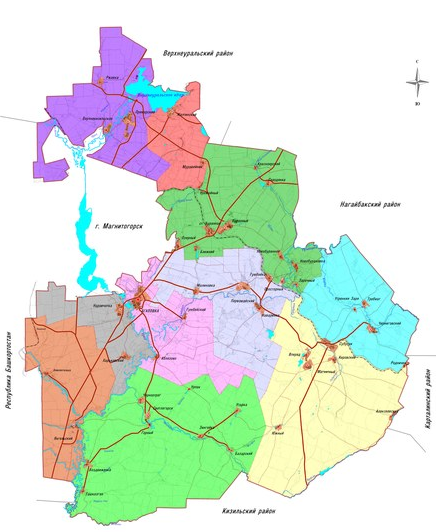 В 2021 году деятельность администрации Агаповского муниципального района, как и прежде, была направлена на повышение качества жизни населения, устойчивое развитие экономики, обеспечениеконституционных прав граждан в области образования, здравоохранения, культуры, а также предоставлениесоциальных и иных услуг.Общая площадь Агаповского муниципального района 260,3 тыс. га. В составе Агаповского муниципального района находится 10 сельских поселений, на территории которых расположены 47 населенных пунктов (3 села, 4 поселка-железнодорожные станции, 40 поселков). Районным центром является село Агаповка. Среднегодовая численность населения 32 369 человек, по отношению к 2020 году наблюдается уменьшение численности на 575 человек в связи с распространением новой коронавирусной инфекцией и за счет миграционного снижения населения. Однако, в результате миграционного потока за 2021 год прибыло в Агаповский муниципальный район на постоянное место жительства – 1200 человек, выбыло – 1577 человек. Миграционное снижение составило 377 человек.Возрастная структура населения в 2021 году: 23,08% моложе трудоспособного возраста, в течение года снижение составило 0,06%, 53,65% - трудоспособного возраста, увеличение составило 0,87%, 23,27% - старше трудоспособного возраста, снижение составило 0,8%.Прошедший 2021 год в экономике района можно охарактеризовать рядом основных макроэкономических показателей.По данным Территориального органа Федеральной службы государственной статистики по Челябинской области в 2021 году отгружено товаров собственного производства, выполненных работ и услуг на сумму 3953,0 млн. рублей, что составляет 94,7% к уровню 2020 года в действующих ценах. Индекс промышленного производства ожидается 86,6%.    Оборот розничной торговли увеличился на 16,7% к уровню прошлого года и составил 876,2 млн. руб. Оборот общественного питания увеличился на 37% к уровню прошлого года и составил 18,1 млн. руб. На снижение оборота общественного питания повлияла сложившаяся ситуация с коронавирусной инфекцией: пункты общественного питания работали не в полном объеме.Среднемесячная заработная плата в 2021 году составила 32 583,7 руб. Задолженность по выплате заработной платы отсутствует. Обеспечена своевременная выплата пенсий, сохранена налаженная система адресной социальной помощи, повышено качество услуг населению в сфере образования, здравоохранения, культуры и спорта.По состоянию на 01.01.2021 г.  на учете в службе занятости состояло 637 сельских безработных (на 01.01.2020 г. – 298 чел.), уровень регистрируемой безработицы по району составил 7,5% от экономически активного населения (на 01.01.2020 г. -  3,6%). Среди безработных по состоянию на 01.01.2021 г. 21% составляют безработные граждане, испытывающие трудности в поиске работы, а именно – 51,8% женщины, лица предпенсионного возраста – 14,31%, инвалиды – 2,9%, одинокие и многодетные родители – 40,1%, молодежь в возрасте до 30 лет – 17,7%, длительное время не работающие – 13,3%.Напряженность на сельском рынке труда на 01.01.2021 г. составила 1,7 незанятый гражданин на 1 вакансию. Наибольшая потребность наблюдается в работниках сельского хозяйства.Для привлечения инвесторов разработан инвестиционный паспорт района, который размещен на официальном сайте администрации Агаповского муниципального района и ежегодно корректируется. 1. Социально – экономическое развитие района 1.1 Исполнение доходной части бюджетаДоходы бюджета Агаповского муниципального района за 2021 год исполнены в сумме 1 618 812 024,43 рублей. Увеличение доходов по сравнению с 2020 годом составило 6,55%, или 99 508 211,30 рублей. 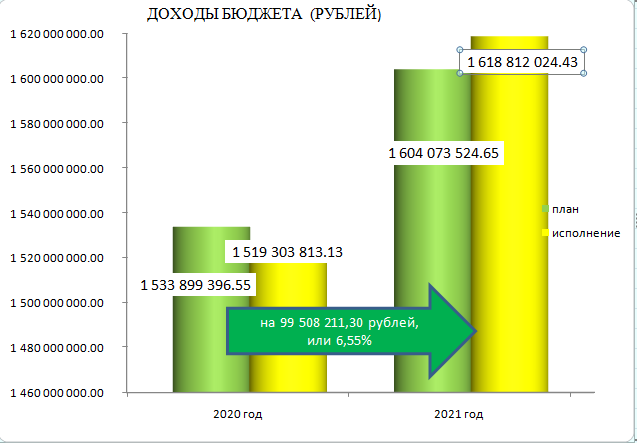 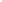 Собственные доходыИсполнение плановых назначений по налоговым и неналоговым доходам муниципального района в 2021 году составило 396 278 473,23 рублей, доля которых в общей сумме доходов составила 24,5% (в 2020 году – 24,5%). По сравнению с прошлым годом поступления увеличились на 24 419 626,35 рубль, или 6,57 %. На увеличение поступлений повлияло:размещение отходов производства и потребления без разрешительных документов, приобретение в собственность крестьянско-фермерскими хозяйствами земельных участков сельскохозяйственного назначения.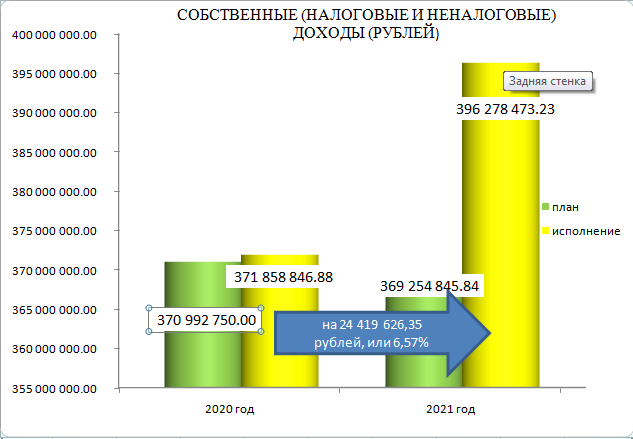 Наибольший удельный вес в общем объеме всех поступлений занимает налог на доходы физических лиц, доля которого составляет 16,90%. 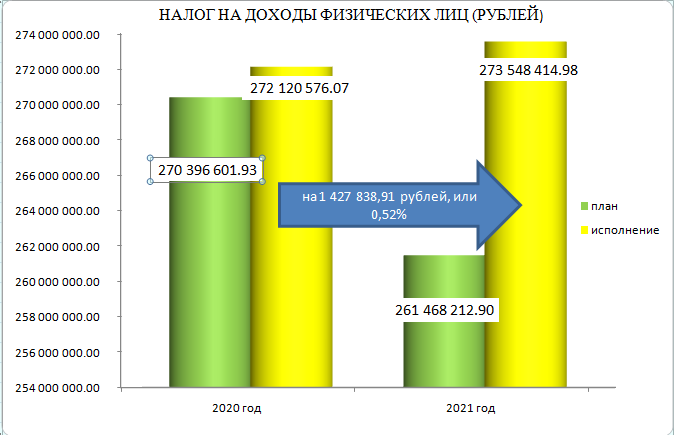 1.3. Безвозмездные поступленияБезвозмездные поступления в бюджете Агаповского муниципального района за 2021 год составили 1 222 533 551,20 рублей, с увеличением к уровню 2020 года на 6,54%, или 75 088 584,95 рубля. На динамику поступлений повлияло увеличение безвозмездных поступлений из областного бюджета, выделяемых бюджету района в форме дотаций и субвенций.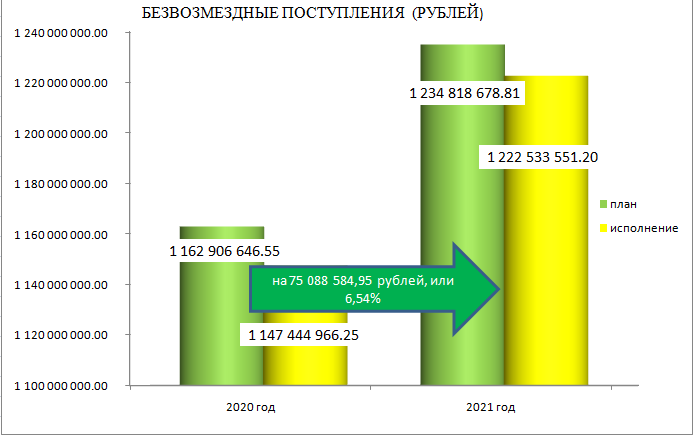 1.4 Исполнение расходной части бюджетаВ первоочередном порядке финансировались расходы, к которым отнесены: оплата труда и начисления на оплату труда, предоставление субвенции и субсидии, при расчете которых учитываются оплата труда и начисления на оплату труда,  страховые взносы на обязательное медицинское страхование неработающего населения, исполнение публичных нормативных обязательств, приобретение продуктов питания, оплата коммунальных услуг и услуг связи, арендной платы, ликвидация последствий чрезвычайных ситуаций,  предоставление мер социальной поддержки отдельным категориям граждан и т.д.    Расходы на установленные меры социальной поддержки граждан профинансированы в необходимом объеме с учетом усиления их адресности,  повышения качества и своевременности представления.     Первоочередные расходы на выполнение функций муниципальных учреждений на оказание ими государственных (муниципальных) услуг профинансированы с учетом ассигнований, связанных с обеспечением их бесперебойного функционирования, а также объемов оказания государственных (муниципальных) услуг в соответствии с государственными (муниципальными) заданиями.     В целом расходы бюджета Агаповского муниципального района за 2021 год исполнены в сумме 1 584 228 489,38 рублей (или 97,29% к плановым показателям в сумме 1 628 310 402,06 рублей), произошло повышение расходов к уровню 2020 года на 4,08%.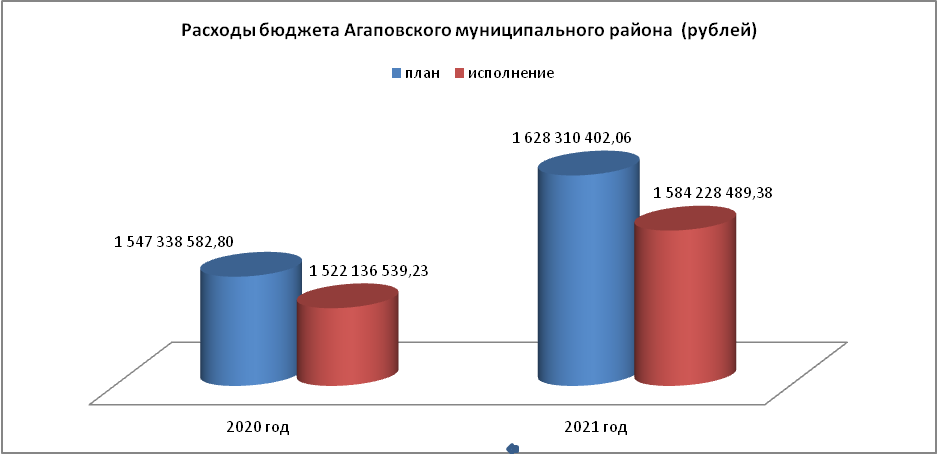 1.5. Исполнение бюджетных назначений по разделам бюджетной классификацииРаздел 01 «Общегосударственные вопросы»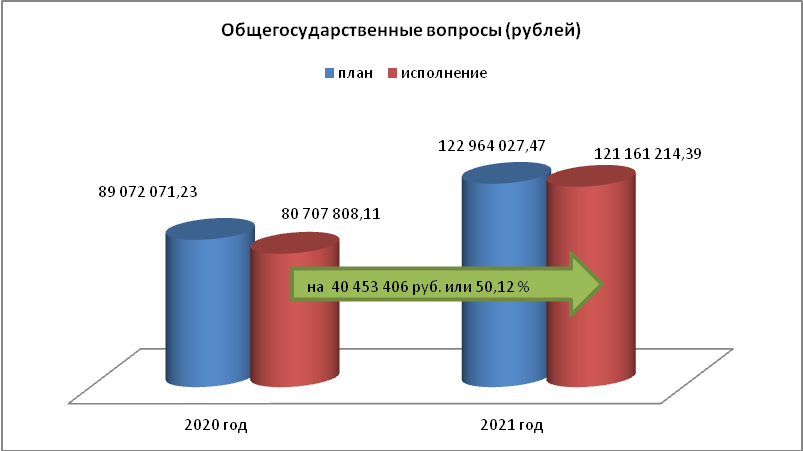   План бюджетных назначений по данному разделу 122 964 027,47 рублей. Исполнение к плану составляет 98,53% или 121 161 214,39 руб. Отклонение от плана составило 1 802 813,08 рублей, из них:118 599,95 рублей  – это  средства, которые  не поступили из областного бюджета 1 684 213,13 рублей – это средства районного бюджета на погашение кредиторской задолженности.Раздел 02  «Национальная оборона»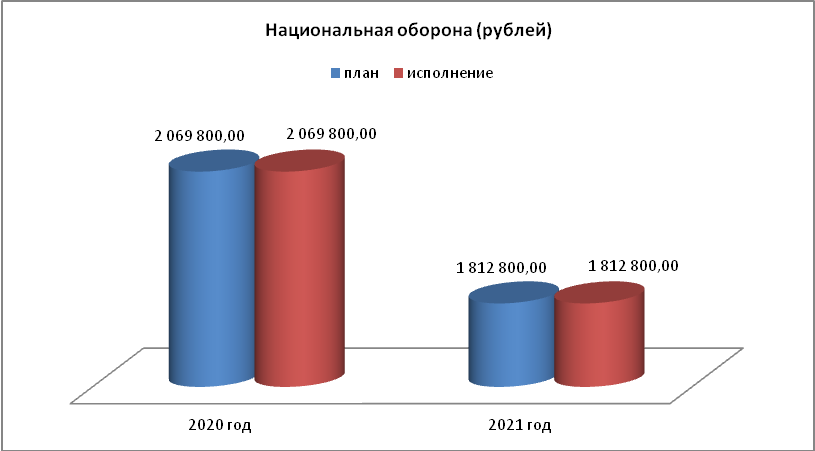 Исполнение бюджетных назначений по данному разделу составило 1 812 800 рублей  или  100% к плановым  показателям.Раздел 03 «Национальная безопасность и правоохранительная деятельность»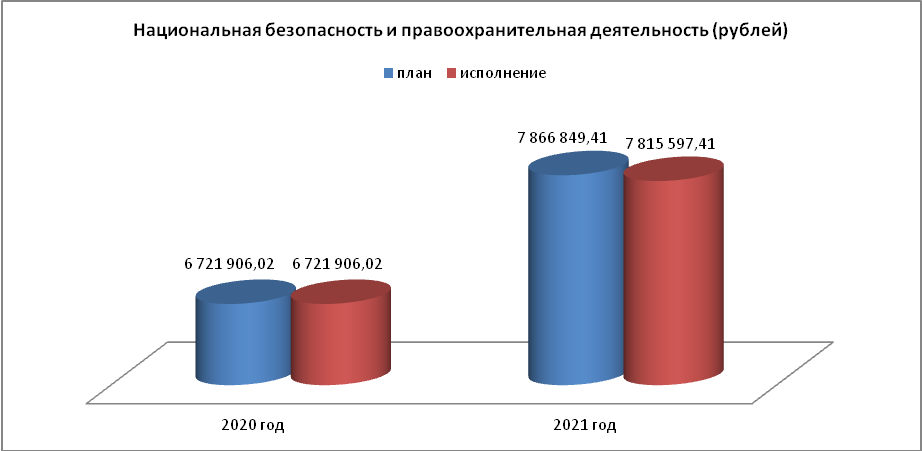 План бюджетных назначений по данному разделу 7 866 849,41 рублей. Исполнение к плану составляет 99,35% или 7 815 597,41 рублей.Отклонение – 51 252,00  рублей, которые полностью являются средствами областного бюджета и не поступили из области (субсидии местным бюджетам на обеспечение первичных мер пожарной безопасности в части создания условий для организации добровольной пожарной охраны)Раздел 04 «Национальная экономика»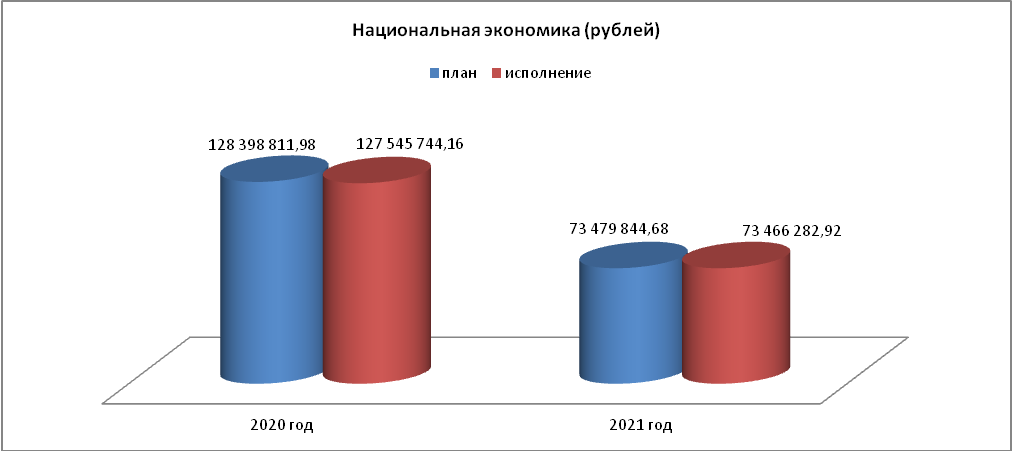  План бюджетных назначений  по данному разделу 73 479 844,68 рублей. Исполнение  к плану составляет  99,98% или 73 466 282,92 рублей.Отклонение – 13 561,76  рублей, из них 13 300,00 рублей средства областного бюджета не поступившие из области, 261,76 рублей это средства районного бюджета на погашение кредиторской задолженности. Раздел 05  «Жилищно-коммунальное хозяйство»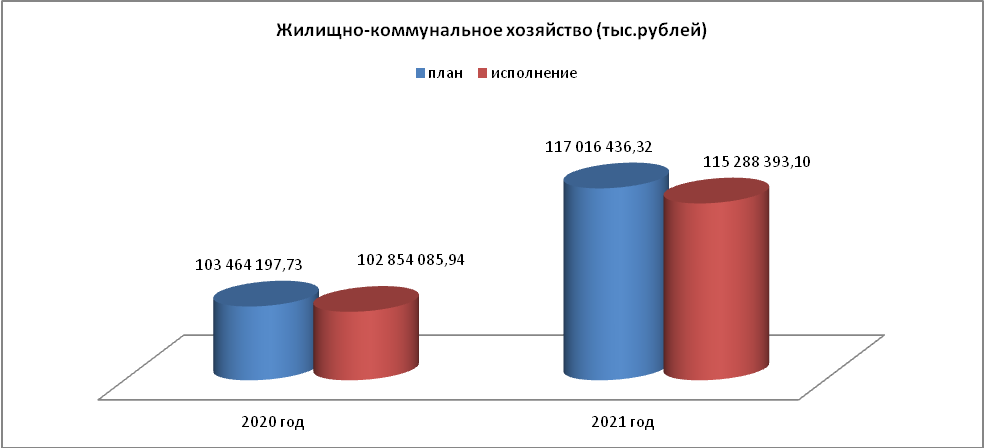 Исполнение бюджетных назначений по данному разделу составило 115 288 393,10 рублей или 98,52% к плановым показателям в сумме 117 016 436,32 рублей, отклонение – 1 728 043,22 рублей, из них 131 989,33 рублей средства областного бюджета не поступившие из области, 1 596 053,89 рублей это средства районного бюджета на погашение кредиторской задолженности. Раздел 06 «Охрана окружающей среды»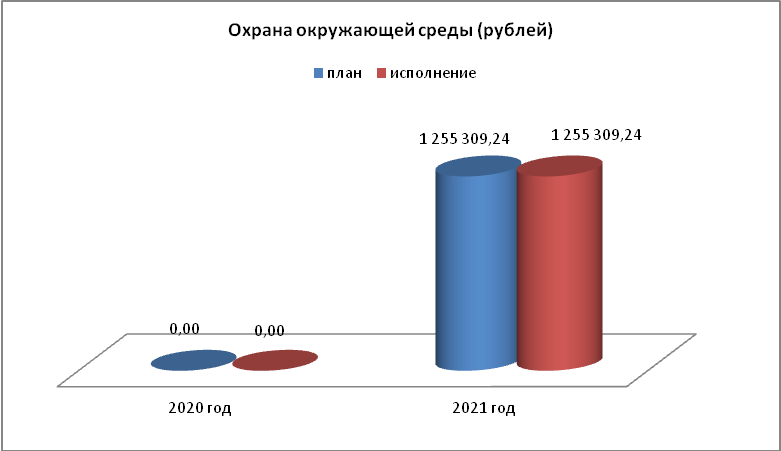 Исполнение бюджетных назначений по данному разделу составило 1 255 309,24 рублей или 100% к плановым показателям.Раздел 07 «Образование»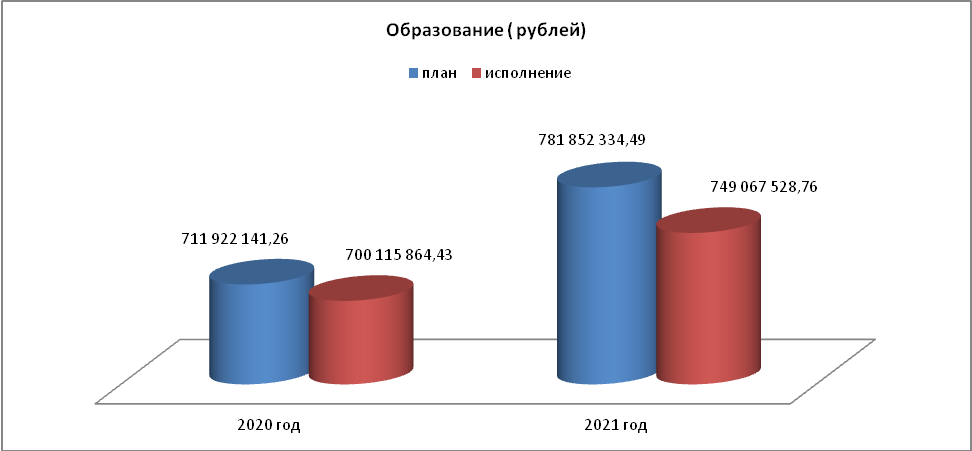 Исполнение бюджетных назначений по данному разделу составило 749 067 528,76 рублей или 95,81% к плановым показателям в сумме 781 852 334,49 рублей. Отклонение – 32 784 805,76 рублей.Из них денежные средства в сумме 22 354 902,56 рублей поступили из областного бюджета 30.12.2021 года после закрытия финансирования.Из них не поступили в районный бюджет субвенции из О.Б. в сумме 2 799 292,71 рублей.Не освоены средства районного бюджета на погашение кредиторской задолженности  в сумме 7 630 610,49 рублей.Раздел 08 «Культура, кинематография»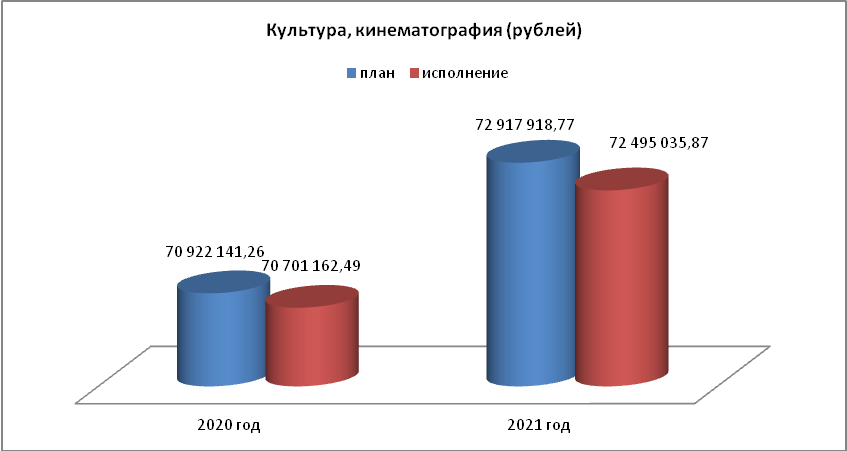 Исполнение бюджетных назначений по данному разделу составило 72 495 035,87 рублей или 99,42% к плановым показателям в сумме 72 917 918,77 рублей, отклонение – 422 882,90 рублей.Не освоены средства районного бюджета. Причина - на погашение кредиторской задолженности. Раздел  10 «Социальная политика»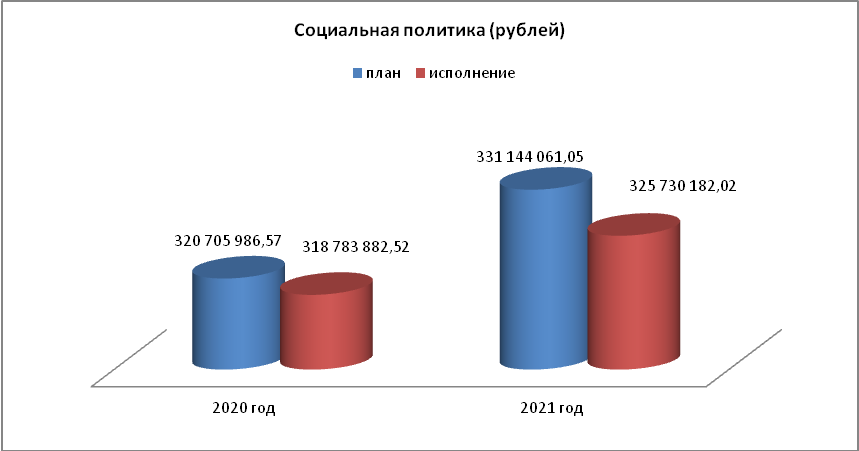 Исполнение бюджетных назначений по данному разделу составило 325 730 182,02 рублей или 98,37 % к плановым показателям в сумме 331 144 061,05 рублей, отклонение – 5 413 879,03 рублей, которые полностью являются средствами областного бюджета и не поступили из области Раздел  11 «Физическая культура и спорт»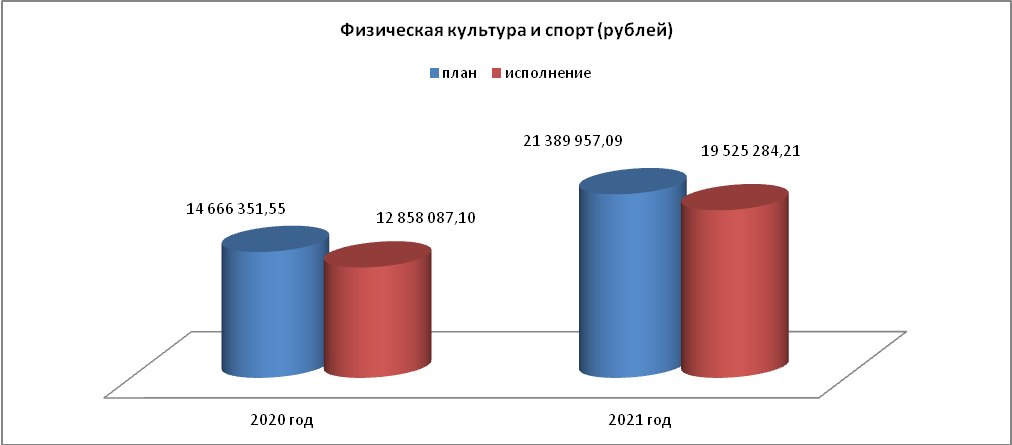 Исполнение бюджетных назначений по данному разделу составило 19 525 284,21 рублей или 91,28% к плановым показателям в сумме 21 389 957,09 рублей, отклонение – 1 864 672,88 рублей средства районного бюджета на погашение кредиторской задолженности.Раздел 14 «Межбюджетные трансферты»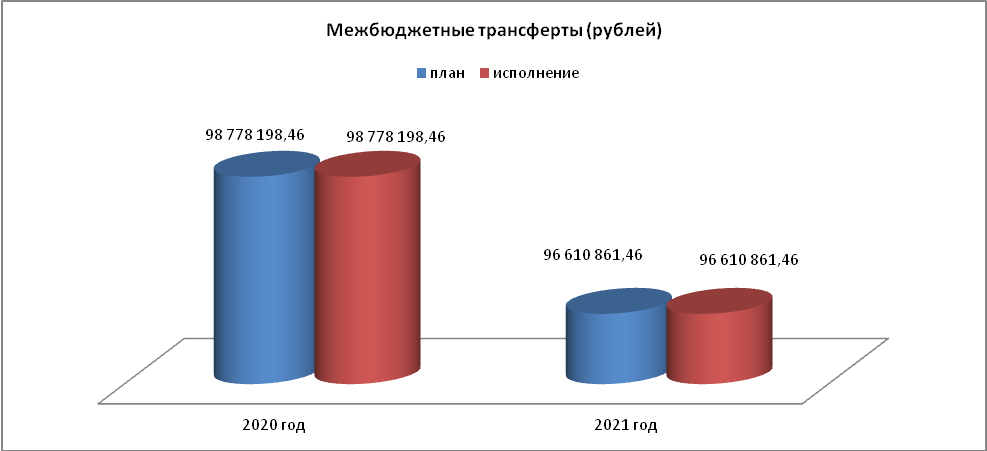 Исполнение  бюджетных назначений  по данному разделу составило 96 610 861,46 рублей  или  100% к плановым  показателям.         В 2021 году 99,26% исполнения расходов бюджета Агаповского муниципального района реализовывались в рамках муниципальных программам и 0,74% составили непрограммные расходы.2. ОбразованиеСеть образовательных учреждений Агаповского муниципального района по состоянию на конец 2021 года состоит из 45 учреждений:  - 20 общеобразовательных учреждений, в том числе 13 средних школ, 2 основных и 5 начальных; - 23 дошкольных образовательных учреждения; - 2  учреждения дополнительного образования детей. Среднесписочная численность работников учреждений образования на конец 2021 года составила 1118 человек. Из них педагогических работников 635 человек, в т.ч. 192 воспитателя. Объем расходов на учреждения образования в 2021 году составил 722 138 229,44 рублей (в 2020 г. -  655 292 131,88 рублей), увеличение с 2020 годом на 10,2% или 66 846 097,56 рублей (рис.1).        Рис. 1 - Динамика расходов учреждений образования (млн. руб.)2.1 Общее образованиеЧисленность учащихся общеобразовательных учреждений в 2021 году составила 4145 человек, по отношению к 2020 году увеличилась на 65 обучающихся (в 2020 г. - 4083). Число классов-комплектов составило 254 (в 2020 г. - 257).МОУ «Агаповская СОШ №1 имени П.А. Скачкова» продолжает работу в качестве региональной инновационной площадки  в Челябинской области по направлению «Интеграция основной образовательной программы среднего общего образования и основной программы профессионального обучения».  В рамках субвенции выделены и освоены средства из областного бюджета в размере 3 796 800,0 рублей на приобретение компьютерного и лабораторного оборудования, учебных пособий.Численность обучающихся, охваченных подвозом, составляет 945 человек из 35 поселков. Подвоз детей осуществляется в 14 школах: МОУ «Агаповская СОШ №1 имени П.А. Скачкова», МОУ «Буранная СОШ  имени В.М. Волынцева», МОУ «Буранная НОШ», МОУ «Желтинская СОШ», МОУ «Магнитная СОШ», МОУ «Наровчатская СОШ», МОУ «Новобурановская школа», МОУ «Первомайская СОШ», МОУ «Приморская СОШ», МОУ «Ржавская СОШ»,  МОУ «Светлогорская СОШ», МОУ «Черниговская СОШ»,  МОУ «Элеваторская НОШ», МОУ «Янгельская СОШ имени Филатова А.К.».Приобретены 3 единицы транспортных средств для организации перевозки обучающихся на сумму 8 049 999,99 рублей (ОБ – 5 269 100 рублей): 2 автобуса в МОУ «Первомайская СОШ», 1 автобус в МОУ «Черниговская СОШ».2.2. Обучение детей с ограниченными возможностями здоровья (ОВЗ)В 2020-2021 учебном году в образовательной системе Агаповского муниципального района в рамках инклюзивного образования обучалось  187 детей.Динамика охвата инклюзивным образованиемЭто дети, имеющие заключение психолого-медико-педагогической комиссии (ПМПК) с рекомендациями проводить обучение по адаптированным программам (VII и VIII вида), дети-инвалиды.Обучение данной категории детей организовано различными способами: интегрировано в общеобразовательных классах, дистанционно и индивидуально на дому.По окончании учебного года все дети с ОВЗ освоили необходимый базовый минимум знаний и не имеют академических задолженностей по предметам (абсолютная успеваемость 100%).2.3. Дошкольное образованиеСистема дошкольного образования Агаповского муниципального района представляет собой 23 детских сада и 8 школ, имеющих в своем составе дошкольные группы, в которых содержится 1731 ребенок. По сравнению с 2020 годом идет уменьшение числа воспитанников на 144 человека  (в 2020 году охват составлял 1875 детей).   Доля детей в возрасте 1-7 лет, получающих дошкольную образовательную услугу и (или) услугу по их содержанию в муниципальных дошкольных образовательных учреждениях, в общей численности детей в возрасте 1-7 лет составляет 71,4%.Динамика охвата дошкольным образованием:Снижение контингента на 144 ребенка (7,6%) по сравнению с 2020 годом обусловлено снижением рождаемости и миграцией населения из сельской местности.    Охват дошкольным образованием детей в возрасте от 3 до 7 лет составляет 100%. Таким образом, реализован Указ Президента РФ от 07.05.2012 г. № 599 «О мерах по реализации государственной политики в области образования и науки». С целью обеспечения доступности дошкольного образования из 3-х поселков продолжается подвоз школьными автобусами 24 детей в близлежащие поселки, имеющие дошкольную образовательную организацию:- 16 детей в п. Светлогорск из п. Черноотрог и п. Горный;- 8 детей в п. Черниговский из п. Требиат.  Очередность на устройство детей в ДОО на конец года составила 158 детей в возрасте от 0 месяцев до 3 лет.   В рамках реализации Федерального закона от 29.12.2012 г. № 273-ФЗ «Об образовании в Российской Федерации», с целью поддержки родителей, чьи дети не посещают дошкольные образовательные организации, а также оказания помощи родителям в области инклюзивного образования, в районе функционирует 2 консультационных центра по оказанию методической, психолого-педагогической, диагностической и консультативной помощи родителям  на базе МДОУ «ЦРР Детский сад «Березка» с. Агаповка и МДОУ ЦРР «Детский сад «Колосок» п. Буранный. Работа данных центров обеспечивает повышение психолого-педагогической компетентности родителей (законных представителей).  Удовлетворение потребности населения Агаповского муниципального района в услугах учреждений системы дошкольного образования ведется через работу с социально незащищенными слоями населения, которые пользуются льготами по оплате услуг дошкольного образования: 414 детей из малообеспеченных семей посещают детские сады бесплатно за счет средств областного и местного бюджетов. На эти цели в 2021 году направлено 523 939,77 рублей (в том числе 458 300 рублей из областного бюджета и 65 639,77 рублей – средства местного бюджета). Общее количество детей, посещающих ДОУ на льготных условиях – 434, из них 8 детей - инвалидов, 12 опекаемых детей и 414 детей из малообеспеченных семей.  Родительская плата за присмотр и уход за ребенком в МДОУ по району составляет 790 рублей в месяц, что составляет 8,1% от фактических расходов на затраты по присмотру и уходу за детьми. Стоимость содержания 1 ребенка в месяц составила 9 741,14 рублей.    В целом расходы на дошкольное образование в 2021 году составили 205 460 429,77 (28,45% от расходов в сфере «Образование»).    Предельная стоимость питания, утвержденная на 2021 год (по норме) на 1 ребенка в день для дошкольных образовательных учреждений 9-10,5 часов пребывания составила:для детей младше 3-х лет - 129,51 рублей, старше 3-х лет - 151,91 рублей.11-12 часов пребывания составила:для детей младше 3-х лет-155,19 рублей, старше 3-х лет - 189,18 рублей.Фактическая стоимость составила 145,56 рублей.В ежемесячном режиме проводился анализ выполнения денежных норм и норм по основным продуктам питания с последующей корректировкой при необходимости. 2.4. ПитаниеНа продукты питания в 2021 году направлено 64 039 094,14 руб., из них за счет средств федерального бюджета 12 126 477,64 рублей, областного бюджета 10 929 956,04 рублей и 40 982 660,46 руб. - средства местного бюджета.В том числе, на питание в общеобразовательных учреждениях -  34 113 450,85 рублей, в том числе организация горячего питания 14 985 418,88 рублей (из федерального бюджета – 12 126 477,64 руб., областного бюджета – 2 844 482,51 рублей и из местного 14 458,73 рублей), на питание в дошкольных учреждениях – 26 120 891,83 руб. (из областного – 2 587 131,11 рублей, за счет местного бюджета – 23 533 760,72 рублей). Так же, 3 739 111,69 руб. (из областного – 1 134 100 руб. и 2 605 011,69 руб. - средства местного бюджетов) затрачено на питание детей в лагерях дневного пребывания, организованных при школе.2.5. Летняя оздоровительная кампания 2021 годаВ летний каникулярный период 2021 года оздоровлением были охвачены 1391 ребенок. Общая сумма затрат на проведение летней оздоровительной кампании составила 5 450 513,64 рублей, в том числе за счет средств областного бюджета 1 134 100 рублей и 4 316 413,64 руб. за счет местного бюджета. Было открыто 19 организаций отдыха и оздоровления детей различных форм:- лагеря с дневным пребыванием на базе 9 школ в 1 смену 21 календарный день, с общим охватом детей 1116 человек. Стоимость путевки составила 3703,60 рублей, родительская плата не предполагалась. Финансирование составило 4 133 212,44 руб., за счет средств областного бюджета 1 134 100 рублей, за счет местного бюджета 2 999 112,44 руб. - лагеря малозатратных форм на базе 10 школ в 1 смену 18 дней с охватом 150 детей. Расходы составили 135 000 руб. за счет средств местного бюджета.  Путевки в детские оздоровительные лагеря дневного пребывания в первую очередь предоставлялись детям, находящимся в трудной жизненной ситуации, малообеспеченным семьям, семьям «группы риска» и семьям, состоящим на учете:- дети из малообеспеченных семей – 352 человека;- дети, находящиеся в трудной жизненной ситуации – 78 человек;- дети-сироты и дети, оставшиеся без попечения родителей – 38 человек;- дети, состоящие на учете ПДН – 8 человек;- дети из многодетных семей – 312 человек;- дети инвалиды – 5 человек.За счет средств местного бюджета было приобретено 90 путевок в загородный детский оздоровительный лагерь через МБУ «Отдых» в ЗКО «Карагайский» (45 человек) и ДЗК «Абзаково» (45 человек), которые предоставлялись детям как поощрение за активную деятельность и хорошую учебу. Всего на приобретение путевок затрачены денежные средства из местного бюджета в размере 1 182 301,2 рублей.  В рамках программы дополнительного образования «Нескучные каникулы» в период с 01.06. по 30.06. на базе МУ ДО «ДПШ» проведена 1 смена дневного лагеря с охватом детей в количестве 35 человек (без финансирования).2.6. АукционыВ 2021 году Управлением образования Агаповского муниципального района было объявлено 42 конкурентных процедуры, начальная цена размещенных аукционов составила 33 805 869,44 рублей, по результатам проведения торгов экономия составила 1 840 398,67 рублей, из них:       - 19 аукционов на поставку продуктов питания для образовательных организаций (в том числе 11 совместных аукционов). Начальная цена объявленных аукционов составила 7 952 509,76 рублей по результатам проведения торгов заключено 83 муниципальных контракта, экономия составила 254 419,90 рублей.    - 23 открытых электронных аукциона (в том числе 2 совместных торга) прочие аукционы (гсм, автобусы, оргтехника, бумага офисная,1С, ИТС и замена окон) по результатам завершенных процедур экономия составила 1 585 978,77 рублей и заключено 47 муниципальных контрактов.2.7. Ремонтные работы 	На ремонтные работы в 2021 году было направлено 16 805,117 млн. руб. из средств местного бюджета. Для сравнения: в 2020 году - 15 818,850 млн. рублей.В 11 детских садах, 16 школах, 1 организации дополнительного образования проведены следующие ремонтные работы:- МОУ «Агаповская СОШ № 1 им. Скачкова П.А.» – ремонт и подготовка помещений для функционирования центра образования   естественно-научной и технологической направленности «Точка роста» на сумму  500,00 тыс. руб., работы по оборудованию открытого спортивного плоскостного сооружения (поле для мини-футбола) на сумму 1 952,407 тыс. руб., ремонт туалетной комнаты в здании начальной школы на сумму 532,183 тыс. руб., замена оконных блоков на сумму 3 669,800 тыс. руб., ремонт козырька, фасада и входной группы - 557,916 тыс. руб., ремонт наружного водопровода - 93,500 тыс. руб.- МОУ «Желтинская СОШ» - ремонт системы отопления в здании детского сада на сумму 408,53 тыс. руб., ремонт канализации на сумму 7,080 тыс. руб.;- МОУ «Буранная СОШ им. Волынцева В.М.» -  ремонт отопительной системы на сумму 50,750 тыс. руб., ремонт внутренней канализации с заменой сантехнических приборов на сумму 184,443 тыс. руб., обследование технического состояния здания для проектирования капитального ремонта 135,00 тыс. руб.;- МОУ «Буранная НОШ» - ремонт электропроводки и электроплиты на сумму 9,924 тыс. руб., ремонт узла учёта тепловой энергии на сумму 3,00 тыс. руб.;- МОУ «Наваринская НОШ им. Прокопьева С.И.» - ремонт кровли на сумму 11, 00 тыс.руб., подключение газовой котельной на сумму 84,097 тыс. руб.;- МОУ «Первомайская СОШ» - ремонт системы отопления на сумму 1 426,954 тыс. руб., разработана проектно-сметная документация на капитальный ремонт крыши в здании средней школы и в здании дошкольных групп и обследование зданий для проектирование капитального ремонта на сумму 460,331 тыс. руб., замена глубинного насосав здании дошкольных групп на сумму 25,560 тыс. руб.;- МОУ «Приморская СОШ» - замена оконных блоков на сумму 599,00 тыс. руб.;- МОУ «Наровчатская СОШ» - частичный ремонт кровли детского сада на сумму 210,00 тыс. руб.; - МОУ «Светлогорская СОШ» - ремонт холодильного оборудования на сумму 17,050 тыс. руб.;- МОУ «Янгельская СОШ им. Филатова А.К.» - обследование зданий средней школы и детского сада для проектирования капитального ремонта на сумму 120,00 тыс. руб.;- МОУ «Магнитная СОШ» - частичный ремонт отопления в здании средней школы на сумму 243 345,00 руб., обследование здания средней школы и в здания начальной школы на сумму 165,00 тыс. руб. для проектирования капитального ремонта, разработана проектно-сметная документация на капитальный ремонт крыш зданий начальной и средней школ на сумму 295,331 тыс. руб., ремонт школьных автобусов на сумму 120,00 тыс. руб., ремонт теплосчётчика на сумму 23,300 тыс. руб.;  - МОУ «Черниговская СОШ» - частичный ремонт отопления на сумму 16 781,00 руб.; - МОУ «Верхнекизильская ООШ» - частичный ремонт кровли спортзала на сумму 52,749 тыс. руб.;- МОУ «Гумбейская НОШ им. Долгушиной М.И.» – частичный ремонт отопления на сумму 2,700 тыс. руб.;- МОУ «Элеваторская НОШ» - установка домофона на сумму 26,348 тыс. руб.; - МДОУ «Детский сад «Лучик» п. Гумбейский - установка домофона на сумму 48, 788 тыс. руб., частичный ремонт забора на сумму 2,500 тыс. руб.; частичный ремонт забора на сумму 2,500 тыс. руб.; - МДОУ «Детский сад «Теремок» п. Буранный ж/д ст. - установка домофона на сумму 27, 630 тыс. руб.;- МДОУ «Детский сад «Ветерок» п. Наваринка – частичный ремонт отопления на сумму 69,207 тыс. руб.;- МДОУ «Детский сад «Дюймовочка» п. Приморский - ремонт пола и замена линолеума  в двух группах на сумму 594,500 тыс. руб.;- МДОУ «Детский сад «Лучик» п. Гумбейский – МДОУ «Детский сад «Малыш» с. Агаповка – ремонт электроплиты в пищеблоке на сумму 10,00 тыс. руб., контрольно-измерительные работы на сумму 42,200 тыс. руб.;- МДОУ «Детский сад «Малинка» п. Малиновка – ремонт системы отопления на сумму 598 051,00 руб., замена оконных блоков и дверей на сумму 370,645 тыс. руб., замена светильников на сумму 78,133 тыс. руб., устройство пищеблока на сумму 599,00 тыс. руб.;- МДОУ «Детский сад «Медвежонок» п. Озёрный – ремонт электроплиты на сумму 7,431 тыс. руб.;- МДОУ «Детский сад «Ромашка» п. Первомайский – ремонт систем отопления и водоснабжения на сумму 96,462 тыс. руб., замена трёх входных дверей на сумму 71,00 тыс. руб., ремонт электроосвещения на сумму 34,968 тыс. руб.;- МДОУ «Детский сад «Семицветик» п. Субутак – ремонт электроплиты, электропроводки и электрокотла на сумму 18,696 тыс. руб., ремонт выгребной ямы на сумму 55, 00 тыс. руб., ремонт водопровода на сумму 59,838 тыс. руб.;- МДОУ «Детский сад «Сказка» п. Черниговский – частичный ремонт отопления на сумму 34,482 тыс. руб., оборудование медицинского кабинета для лицензирования на сумму 303,389 тыс. руб. 2.8. Об участии Агаповского муниципального района в реализации мероприятий национальных проектов в сфере «Образование» в 2021 годуВ 2021 году продолжилась реализация национального проекта «Образование».На территории Агаповского муниципального района в 2021 году реализовывались следующие проекты:1. Региональный проект «Современная школа»:- Создание и обеспечение функционирования центров образования естественно - научной и технологической направленностей в общеобразовательных организациях, расположенных в сельской местности и малых городах в сумме 1 583 700,0 рублей, в том числе средства федерального бюджета 1 505 951,33 рублей, областной бюджет – 62 748,67 рублей, местный бюджет – 15 000,0 рублей. Состоялась поставка оборудования: наборы по робототехнике, цифровые лаборатории и 5 МФУ по согласованию с Министерством образования и науки Челябинской области, средства освоены в полном объеме.- Оборудование пунктов проведения экзаменов государственной итоговой аттестации по образовательным программам среднего общего образования в сумме 181 900,0 рублей, в том числе за счет средств областного бюджета 81 900,0 рублей, местного бюджета 100 000,0 рублей. Приобретены ноутбуки и МФУ, средства освоены в полном объеме.Региональный проект реализован на базе МОУ «Агаповская СОШ №1 им. П. А. Скачкова»2. Региональный проект «Успех каждого ребенка»:- Создание в общеобразовательных организациях, расположенных в сельской местности и малых городах, условий для занятий физической культурой и спортом в сумме 1 112 000,0 рублей, в том числе федеральный бюджет 985 050,54 рублей, областной бюджет – 41 049,46 рублей, местный бюджет – 85 900,0 рублей. Построено футбольное поле на базе МОУ «Агаповская СОШ №1 им. П. А. Скачкова», средства освоены в полном объеме.3. Региональный проект «Цифровая образовательная среда»: - получено техники из областного бюджета на сумму 19 442 231,62 рублей:    216 ноутбуков, 37 МФУ, 10 проекторов, 10 пленок, 10 кабелей, 8 серверов, 8 бесперебойников, 8 мониторов, 8 клавиатур, 160 мышек, 40 IP камер.4. В 2021 году обучающиеся района приняли участие в реализации регионального проекта «Социальная активность». Мероприятия в рамках данного проекта проходят по линии Комитета по физической культуре, спорту и молодежной политике администрации Агаповского муниципального района. Соглашение на организацию и проведение мероприятий с детьми и молодежью на сумму 48 000,0 рублей за счет средств областного бюджета.2.9 Стратегические цели и задачи системы образования на 2022 год1. Поэтапное достижение целевых показателей Указов Президента Российской Федерации от 7 мая 2018 года № 204 и от 21 июля 2020 года №474 в соответствии с параметрами региональной и муниципальной составляющей национальных проектов «Образование», «Цифровая экономика» в рамках полномочий органов местного самоуправления. 2. Реализация системы мероприятий, направленных на исполнение полномочий органов местного самоуправления в части организации предоставления общедоступного и бесплатного дошкольного, начального общего, основного общего и среднего общего образования в муниципальных образовательных организациях. 3. Реализация мероприятий приоритетных проектов, государственных и муниципальных программ в сфере образования. 4. Развитие образовательной среды, обеспечивающей доступность получения детьми, в том числе с ограниченными возможностями здоровья, качественного дошкольного, начального, основного, среднего общего образования и дополнительного образования детей. 5. Совершенствование механизмов социализации, самоопределения, ранней профориентации обучающихся, развития волонтерства и наставничества на основе духовно-нравственных ценностей и культуры здорового образа жизни. 6. Поддержание достигнутого уровня доступности дошкольного образования детям 3-7 лет, расширение доступности дошкольного образования для детей от 1 года до 3-х лет. 7. Совершенствование технологий управления образовательной системой района по результатам оценки эффективности образовательной деятельности и качества образования с использованием автоматизированных информационных систем. 8. Реализация концепции информационной политики в сфере образования, расширение открытости и публичности системы образования, продвижение ее позитивного имиджа. 9. Создание муниципальной системы оценки качества образования, обеспечивающей высокую степень удовлетворённости всех участников.	3. КультураСеть учреждений культуры, подведомственных МУКВ Агаповском муниципальном районе действует сеть учреждений культуры, насчитывающая 62 учреждения:С правом юридического лица, действующего  на основании Устава:Муниципальное управление культуры Администрации Агаповского муниципального района, в структуру которого входят:1. Без права юридического лица:Районный организационно - методический центр;Районный Дом творчества;Музей истории;Централизованная бухгалтерия;2. С правом юридического лица, действующего на основании Устава:МУК «Агаповская ЦКС» (включает в себя 2 дома культуры, автоклуб);МУК «АЦБС» (включает в себя: центральную библиотеку, детский отдел, 23 филиала);Три школы дополнительного образования: (МКУДО «АДШИ», МКУДО «ПДШИ», МКУДО «БДМШ»);10 централизованных клубных систем.В ведении муниципального района 33 учреждения, в сельских поселениях 29 учреждений. На основании учредительных документов все культурно-досуговые учреждения с 2012 года имеют статус - казенные.Муниципальное управление культуры обеспечивает проведение государственной и муниципальной политики в сфере культуры, библиотечного и музейного дела, художественного и музыкального образования, охраны и использования объектов культурного наследия, развития межнациональных и межконфессиональных отношений на территории района. Ключевая цель деятельности учреждений культуры - создание культурной среды на территории Агаповского муниципального района для сохранения, накопления и развития человеческого капитала, повышения уровня удовлетворенности населения района качеством и доступностью услуг в сфере культуры, укрепления духовной общности и гармонизации межнациональных отношений. Оказываемые учреждениями культуры услуги предоставляются населению бесплатно и доступны для всех жителей района. Любой житель или гость района может беспрепятственно посещать проводимые культурно-досуговые мероприятия (при соблюдении введённых карантинных мер), являться участником самодеятельности. Информация о планируемых мероприятиях, услугах публикуется в СМИ (районная газета «Агаповский вестник»), размещается на официальных сайтах, в соцсетях. Количество рабочих мест - 306 (2021 год - 306).Повышение профессиональной подготовки работников культуры в 2021 г.:- обучаются в высших и средне - профессиональных учебных заведениях по Уральскому округу 2 человека (2020 год - 5 человек);- закончили обучение в сфере культуры – 0 человек (высшее) (2021 год -2 чел. (1 - высшее, 1 - средне-профессиональное));- прошли профессиональную подготовку 5 человек (2021 год – 6 человек);- курсы повышения квалификации – 83 (по 53 направлениям) (2021 год - 73 человека по 36 направлениям));- вебинары, мастер-классы, семинары, тренинги, школы и др. – 25 человек (по разным направлениям) (2021 год – 49 человек (по разным направлениям)).3.1. Основные муниципальные программы в сфере культуры 2021 годаМуниципальная программа «Развитие культуры в Агаповском муниципальном районе на 2020-2022 годы и на период до 2030 года» утверждена Постановлением главы Агаповского муниципального района от 10.12.2019 года № 1397.В 2021 году на развитие учреждений культуры Агаповского муниципального района выделено из бюджетных средств 167 108,83 тыс. руб. В том числе на МУК и подведомственные МУК учреждения культуры в рамках реализации муниципальной программы «Развитие культуры в Агаповском муниципальном районе на 2020-2022 годы и на период до 2030 года», утверждённой Постановлением Администрации Агаповского муниципального района от 10.12.2019 года №1397, выделены бюджетные средства в объёме 100 005,6 тыс. руб. Выделенные бюджетные средства использованы в полном объёме, что, в свою очередь, оказало благотворное влияние на эффективную и положительную динамику развития культуры в Агаповском муниципальном районе в течение 2021 года.С целью повышения уровня удовлетворенности населения района качеством и доступностью услуг в сфере культуры в 2021 году в ряде учреждений культуры района проведена большая работа.3.2. Национальный проект «Культура»Данная программа реализуется по трем региональным проектам «Культурная среда», «Творческие люди», «Цифровая культура» с указанием синхронизации проектов других ведомств, реализованных в учреждениях культуры территории «Реальные дела», «Городская среда» и др.3.2.1. Региональный проект «Культурная среда»В рамках реализации национального проекта «Культура», регионального проекта «Обеспечение качественно нового уровня развития инфраструктуры культуры «Культурная среда» с целью обновления  материально – технической базы три учреждения культуры приняли участие в программе «Обеспечение развития и укрепления материально-технической базы домов культуры в населенных пунктах с числом жителей до 50 тысяч человек» государственной программы Челябинской области «Развитие культуры и туризма Челябинской области», в ходе реализации которой в рамках софинансирования осуществлено материально-техническое оснащение из средств федерального, областного и местного бюджетов на сумму 3 617,61 тыс. руб. (местный бюджет – 488,39 тыс. руб.). Улучшение материально-технической базы данных культурно-досуговых учреждений положительно сказалось на качестве проводимых мероприятий - улучшилось звуковое и эстетическое оформление мероприятий, сопровождающееся красочным видеорядом на светодиодном экране. Так:МУК «Гумбейская ЦКС» Гумбейский Дом культуры приобретены и установлены: светодиодный экран и профессиональное световое оборудование на сумму 1 378, 14 тыс. руб. (местный бюджет 186,06 тыс. руб.);МУК «Буранная ЦКС» Буранный Дом культуры приобретены и установлены кресла для зрительного зала и одежда сцены на сумму 2 239, 47 тысяч рублей (местный бюджет 302,33 тыс. руб.). В рамках реализации национального проекта «Культура», регионального проекта «Обеспечение качественно нового уровня развития инфраструктуры культуры «Культурная среда» МУК «Буранная ЦКС» стала участником программы «Создание и модернизация муниципальных учреждений культурно-досугового типа в сельской местности, включая обеспечение объектов инфраструктуры (в том числе строительство, реконструкция и капитальный ремонт зданий)». На капитальный ремонт Буранного Дома культуры израсходовано 2 751,52 тыс. руб. (местный бюджет 445,25 тыс. руб.).3.2.2. Региональный проект «Творческие люди»В рамках реализации федерального проекта «Творческие люди» Национального проекта «Культура» количество человек, прошедших обучение – 9. Муниципальное управление культуры Администрации Агаповского муниципального района:ФГБОУВО «Кемеровский государственный институт культуры» по программе ««Формирование фондов муниципальных музеев: учет и хранение» с 08.02.2021 г. по 21.02.2021 г. – 1 человек;ФГБОУВО «Пермский государственный институт культуры» по программе «Документирование управленческой деятельности в учреждениях культуры: практикум» – 1 человек;МУК «Агаповская ЦБС»:ЧГИК дистанционно по программе Современные технологии библиотечного обслуживания– 1 человек;Пермский ГИК дистанционно по программе «Формы практической работы муниципальных библиотек и музеев по созданию краеведческих информационных продуктов» – 1 человек;Пермский ГИК дистанционно по программе «Опыт применения цифровых технологий и основы создания мультимедийного контента в учреждениях культуры» – 1 человек;Пермский ГИК дистанционно по программе «Библиотека и семья» (творческая лаборатория) – 1 человек;МУК «Агаповская ЦКС»Челябинский государственный институт культуры 11 - 20.11.2021 г. по программе «Основы компьютерной аранжировки, записи и обработки» – 1 человек;Челябинский государственный институт культуры 18 - 27.05.2021 г. по программе «Технологии организации культурно-досуговых программ с учетом запросов населения» - 1 человек;МУК «Буранная ЦКС» Буранный дом культурыФГБУВО «Челябинский государственный институт культуры» 23.03.2021 г. - 01.04.2021 г. по программе «Технология организации культурно-досуговых программ с учетом запросов населения» - 1 человек.3.2.3. Региональный проект «Цифровая культура»С 2018 года на базе МУК «Агаповская центральная библиотечная система» работают виртуальные читальные залы Президентской библиотеки им. Б.Н. Ельцина и Национальной электронной библиотеки (НЭБ). НЭБ объединяет фонды публичных библиотек России федерального, регионального, муниципального уровней, библиотек научных и образовательных учреждений, а также правообладателей. Основная цель создания НЭБ - обеспечение свободного доступа граждан РФ ко всем изданным, издаваемым и хранящимся в фондах российских библиотек изданиям и научным работам, от книжных памятников истории и культуры до новейших авторских произведений. Благодаря виртуальному читальному залу жители Агаповского района имеют доступ к полнотекстовым ресурсам НЭБ. На сегодняшний день читателями НЭБ являются 23 человека, которыми был задан 21 запрос и скачано 24 документа. Президентская библиотека им. Б.Н. Ельцина – крупнейшая электронная библиотека России, содержащая свыше 544 000 уникальных документов по истории России, истории государства и права, территориальному устройству и русскому языку (летописи, книги, архивные материалы, материалы научно-практических конференций, авторефераты и диссертации, аудио- и видеоматериалы, музейные экспонаты, атласы, открытки и др.). Виртуальный читальный зал позволяет жителям района получить доступ к уникальным документам, а также стать участником интересных и очень познавательных лекций, семинаров, конференций. На сегодняшний день ресурсами Президентской библиотеки им. Б.Н. Ельцина пользуются 57 человек, в 2021 году зарегистрировано 25 человек. За 2021 год посетили сайт 113 раз,  просмотрели 219 документов и сделали больше 30  запросов. Используя ресурсы Президентской библиотеки им. Б.Н. Ельцина и Национальной электронной библиотеки, библиотекари готовят информацию в социальные сети, выпускают информационные буклеты, закладки, листовки правового содержания, тем самым информируя жителей района. Осуществляют тематический подбор информации на электронных и печатных носителях. Организуют встречи с представителями органов законодательной и исполнительной власти. Принимают участие в онлайн-мероприятиях. В 2021 году сотрудники Агаповской центральной библиотеки приняли участие в Областном конкурсе для библиотек Челябинской области на лучшую разработку внеклассного мероприятия с использованием ресурсов ФГБУ «Президентская библиотека им. Б.Н. Ельцина». Сценарий интеллектуально-патриотической игры «Наш солдат умом и силой богат» был отмечен Дипломом 3 степени. В течение года Агаповская центральная библиотека неоднократно принимала участие в онлайн-семинарах и конференциях, вебинарах, организованных Президентской библиотекой им. Б.Н. Ельцина. Среди них: лекция «Михаил Булгаков: писатель, драматург и эпоха», Цикл лекций Вадима Мамонова «Человек, его права и свободы - высшая конституционная ценность», Международная научно-практическая конференция «Право и информация: вопросы теории и практики». Цифровые риски для права, вебинар Братья Карамазовы» как литературный феномен, ежегодная видеоконференция «День космоса в Президентской библиотеке»; международная конференция «День Арктики в Президентской библиотеке» и многих других познавательных лекциях. По учреждениям культуры района из средств местного бюджета направлено 133 981,1 тыс. руб.  На проведение районных, участие в областных и региональных мероприятиях израсходовано 663,3 тыс. руб.На ремонты учреждений культуры израсходовано из средств местного бюджета 726,53 тыс. руб., из которых:МУК «Магнитная ЦКС» (Кировский СК) ремонт кровли - 557,98 тыс. руб.;МУК «Светлогорская ЦКС» (Ташказганский СК) частичный ремонт кровли - 3,1 тыс. руб.МКУДО «Агаповская ДШИ» - косметический ремонт - 165,45 тыс.  руб.Укрепление материально-технического оснащения (музыкальная аппаратура, мебель, оргтехника, костюмы и т.п.) израсходовано 4 797,56 тыс. руб., из которых:3.3. Работа культурно – досуговых учреждений районаС целью организации досуга всех категорий жителей района основной формой деятельности КДУ является проведение культурно-массовых, культурно-досуговых мероприятий. За 2021 год в формате офлайн проведено 5 516 мероприятий (2020 год – 2 678 культурно-массовых мероприятий), в связи с введённым в 2020 году режимом повышенной готовности рост составил 106%. Число посещений культурно-массовых мероприятий составило 120 317 человек (2020 год – 60 694 человека). В связи с введённым в 2020 году режимом повышенной готовности рост составил 98%.Число культурно-массовых мероприятий на платной основе – 139 мероприятий (2020 год - 265 мероприятий), число посещений – 2 175 человек (2020 год – 4 567 человек).Количество мероприятий в формате онлайн – 4 538, количество просмотров мероприятий онлайн всего - 956 124; количество проведённых мастер-классов в формате онлайн - 103, количество просмотров мастер-классов в формате онлайн - 83 054; количество проведённых онлайн конкурсов - 1 253, количество участников онлайн конкурсов (реальные люди) - 2 165 человека, количество просмотров онлайн конкурсов - 178 226.В КДУ количество клубных формирований - 244 (2020 год -  242 единицы). Число участников в них – 2 966 (2020 год - 2 941 человек). Количество участников увеличилось на 25 человек. Рост составил 1%. Процент охвата населения клубными формированиями составляет 9% от общего числа жителей, проживающих на территории Агаповского муниципального района (процент охвата в 2020 году – 9%).Число любительских объединений, клубов по интересам - 75 формирований (2020 год - 77 формирований), в которых участвует 1 251 человек (2020 год – 1 219 человек). Любительские объединения составляют 31% от общего количества клубных формирований.Число инклюзивных формирований, включающих в состав инвалидов и лиц с ОВЗ – 47 формирований (2020 год - 54 коллектива), в них участников - 592 человека (2020 год - 682 человека).Число самодеятельных клубных формирований - 168 формирований (2020 год - 164 формирования), в них участников - 1 697 человек (2020 год - 1 704 человека). Формирования самодеятельного народного творчества составляют 69% от общего количества клубных формирований. Имеют звание Народный 7 коллективов, количество участников в них 56; Образцовый - 4 коллектива, количество участников в них - 67.С целью организации профилактической работы с детьми и подростками проводятся мероприятия совместно с членами профилактики: сотрудники ПДН ОМВД, педагоги образовательных организаций, сотрудники медицинских учреждений и т.д. Учреждения культуры принимают участие в межведомственных профилактических акциях: «Я и закон», «Образование детям», «Подросток» и т.д. Количество проведённых мероприятий для детей (до 18 лет) в режиме офлайн, направленных на пропаганду ЗОЖ, профилактику  безнадзорности и правонарушений несовершеннолетних – 277; количество участников - 4 261 ребёнок. Количество детей, состоящих на учёте ПДН ОМВД, посещающих учреждения культуры –- 16 детей (2020 год – 14 детей). Количество детей, состоящих на учёте СОП, посещающих учреждения культуры – 2 ребенка (2020 год - 16 детей). Количество детей, состоящих на учёте ТЖС, посещающих учреждения культуры - 68 детей (2020 год – 118 детей).В течение года коллективы и отдельные исполнители принимают активное участие в конкурсах и фестивалях различного уровня в формате офлайн и онлайн. Количество участий в фестивалях и конкурсах различного уровня – 155 участий (2020 год - 136). Достижения (звание участник, лауреат, дипломант в фестивалях и конкурсах различных уровней - 1611 человек (2020 год - 137 человек).3.4. Развитие киносетиВ условиях повышенной готовности в кинотеатре соблюдаются все рекомендованные меры СанПин: температурный режим, соблюдение социальной дистанции, проветривание, наличие рециркуляторов, обработка поверхностей. Организуется кинопоказ и для детско-подростковой аудитории. Практикуются групповые посещения кинотеатра воспитанниками школ и детских садов района. За период 2021 года количество проведённых киносеансов 739 (2020 год - 376) увеличение составило 96%.Количество посещений киносеансов – 4 227 (2020 год – 2 703 человека) увеличение составило 56%, из которых: 2 000 детей (2020 год – 1 016 детей), взрослые – 2 227 человек (2020 год – 1 687 человек).Число посещений российских фильмов – 2 613 человек (2020 год – 1 965 человек).Число посещений зарубежных фильмов – 1 614 человек (2020 год – 738 человек).3.5. СМИ. Издательская деятельностьС 16 января 2019 года в Агаповском муниципальном районе выходит районная газета «Агаповский вестник». Тираж издания 2400 экземпляров. Объем 8 полос, цветными полосами являются первая, четвертая, пятая и восьмая полосы. Цветные выпуски газеты посвящены празднованию Нового года, Дня Победы и Дня Агаповского муниципального района. Газета выходит один раз в неделю – по четвергам, распространяется бесплатно. Рассылка осуществляется в администрации сельских поселений Агаповского района для распространения среди жителей населенных пунктов, кроме того, тираж газеты распределен между организациями и учреждениями района, отделами администрации. В газете размещаются материалы о различных сферах жизни Агаповского муниципального района, анонсы значимых мероприятий, актуальные интервью и т.д. Постоянными рубриками являются:- «Район» - публикация значимых районных мероприятий и событий (ввод в эксплуатацию социально-значимых объектов, строительство дорог, ремонты ФАПов и детских садов, сходы граждан, и т.д.);- «Регион» - публикация новостных материалов с официальных сайтов Губернатора и Правительства Челябинской области;- «Безопасность» - публикация материалов и памяток по правилам пожарной безопасности, правилам поведения на льду в весенний и осенний период, правилам обращения с бытовыми газовыми приборами, информация от Отдела МВД, МЧС, отдела по делам ГО и ЧС администрации Агаповского района и т.д.;- «Здравоохранение» - публикация материалов о сезонных заболеваниях, о проведении кампаний по вакцинации, памятки по диспансеризации, клещевому энцефалиту и др. заболеваниям, информация о медицинских праздниках;- «Официально» - публикация нормативно-правовых актов администрации Агаповского района, администраций сельских поселений, Собрания депутатов;- «УСЗН» - публикация информации для льготных категорий граждан, статьи о замещающих семьях, фотоматериалы о детях, находящихся в Центре помощи детям;- «Образование», «Культура», «Спорт» - публикация материалов о проведенных значимых мероприятиях, анонсы мероприятий, интервью с участниками;- «Ответ юриста» - публикация ответов юриста Ю.В. Манторова на наиболее частые вопросы граждан;- «Росреестр» - публикация наиболее актуальных материалов от Управления Росреестра по Челябинской области;- «Поздравления» - публикация поздравлений Губернатора Челябинской области А.Л. Текслера и главы Агаповского муниципального района Б.Н. Тайбергенова с официальными государственными и профессиональными праздниками (1 и 9 Мая, День России, День учителя и т.д.);- «Люди района» - публикация материалов о ветеранах, Тружениках тыла, которым исполнилось 90, 95, 100 лет;- «Творчество наших земляков» - размещение фоторабот, прозаических и поэтических произведений, присланных жителями Агаповского района.Материалы о своей деятельности предоставляют Управление сельского хозяйства и продовольствия, Центр помощи детям, оставшимся без попечения родителей, ОГБУ «Агаповская ветстанция», МФЦ, Комплексный центр социального обслуживания населения, ОКУ «Центр занятости населения», Общественная палата Агаповского муниципального района.По мере поступления публикуются поздравления от граждан с Юбилеем, с Днем рождения своих родных и близких, с памятными датами и событиями, а также соболезнования в связи с кончиной близкого человека (данные материалы публикуются в газете на безвозмездной основе). Количество экземпляров за 2021 год – 127 500 рублей. Сумма затрат с учётом почтовых расходов (конверты, марки, отправка) составила - 548 779 руб.3.6. Развитие библиотечного делаРабота сотрудников МУК «Агаповская ЦБС» направлена на организацию культурно-просветительского взаимодействия населения района. Предлагаемый спектр мероприятий охватывает все категории населения. Разнообразны формы работы с населением: историко-патриотические акции, выставки, выездные экскурсии, литературно-музыкальные вечера, уроки долголетия, литературные гостиные, фольклорные праздники и т.п.Общее количество библиотек, в том числе сельских, детских - 25;Количество модельных - 3, Павленковских библиотек - 2,Библиотек семейного чтения - 1.Книжный фонд в 2021 г. составляет 180 000 экземпляров (2020 год - 195 184 экземпляра). Пользователи в 2021 г. - 15 478 человек (2020 г. – 15 249 человек) увеличение составило 1%.          Книговыдача в 2021 г. – 349 329 экземпляров (2020 г. -  223 058 экземпляров), увеличение составило 56%. Количество посещений в 2021 г. – 163 776 человек (2020 г. – 92 953 человека) увеличение составило 76%.Охват населения библиотечным обслуживанием составляет 47,8% от общего числа жителей Агаповского муниципального района (2020 год – 46,28%). Количество проведенных библиотечных мероприятий – 2 096 (2020 г. – 899 мероприятияй) понижение составило 65%, из которых:для детей до 14 лет – 1354 мероприятия (2020 г. - 602 мероприятия);для молодежи – 254 мероприятия (2020 г. - 112 мероприятий);для инвалидов – 46 мероприятий (2020 г. – 17 мероприятий).Посещение библиотечных мероприятий составило 38 758 человек (2020 г. – 14 971 человек) увеличение составило 158%;Количество проведённых мероприятий в формате онлайн – 1 127, количество просмотров мероприятий онлайн - 308 198;Количество проведённых онлайн конкурсов - 2, количество участников данных конкурсов - 16 человек, количество просмотров данных конкурсов – 3 191.Количество клубных формирований – 26 (2020 год – 25 формирований), количество участников клубных формирований – 251 человек (2020 год – 298 человек).3.7. Обеспечение населения дополнительным образованиемВ 2021 году количество учащихся школ искусств и музыкальной школы составило 528 детей (2020 год – 528 детей). Сохранение контингента учащихся достигнуто за счёт агитационной и концертной работы с детскими садами, общеобразовательными учреждениями района. Доля учащихся муниципальных учреждений дополнительного образования детей в сфере культуры (ДШИ, ДМШ) от числа обучающихся 1-9 классов общеобразовательных организаций составляет 13,6%. Дополнительные предпрофессиональные программы в области искусств (фортепиано, народные инструменты, живопись), количество обучающихся – 91; Дополнительные общеразвивающие программы в области искусств (фортепиано, народные инструменты, виолончель, изобразительное искусство, хоровое, академическое пение, хореографическое искусство, подготовительные классы) – количество обучающихся - 437.С целью развития творческих способностей у детей и поддержки одаренных детей в 2021 году в МКУДО «АДШИ» приобретен YAMAHA YDP-144 палисандр (цифровое фортепиано) стоимостью 95 000 рублей.Количество проведённых культурно-массовых мероприятий 19 (2020 год - 8 мероприятий). Количество участников культурно-массовых мероприятий – 580 человек (2020 год – 175 человек).Количество проведённых мероприятий в формате онлайн – 17; количество просмотров данных мероприятий онлайн – 6 354.Количество проведенных конкурсов в дистанционном онлайн формате – 2; количество участников данных конкурсов в дистанционном онлайн формате – 400.Количество участий в фестивалях и конкурсах различного уровня (формат офлайн и дистанционный формат онлайн) – 63 (2020 год - 217). Количество лауреатов и дипломантов конкурсов различного уровня (формат офлайн и дистанционный формат онлайн) – 143 (2020 год – 197). 3.8. Наиболее значимые мероприятия и проекты 2021 годаВ апреле 2021 года в Агаповском районе прошел смотр-конкурс художественной самодеятельности и народного прикладного творчества «Богат талантами Агаповский район».Участники художественной самодеятельности района продемонстрировали разнообразие жанров, великолепное исполнение и зажигательные номера, которые не оставили равнодушными ни зрителей, ни жюри конкурса. 8 апреля 2021 г. в МУК «Агаповская ЦКС» Районный Дом культуры с. Агаповка прошел районный фестиваль патриотической песни «Пою моё Отечество». Фестиваль проводится в целях гражданско-патриотического воспитания молодежи, повышения интереса молодежи к культурному наследию, а также выявления талантливых исполнителей и творческих коллективов.
     Среди участников фестиваля были вокальные ансамбли, солисты, дуэты, хоровые коллективы со всего Агаповского района. Возраст участников от 6 лет и выше. Всего жюри прослушало 47 музыкальных номеров.4 июня 2021 года в «Семейном парке» с. Агаповка состоялась выставка-продажа изделий мастеров декоративно-прикладного творчества «Ярмарка ремесел». Для жителей и гостей Ярмарки была организована насыщенная концертно-развлекательная программа. Рукодельницы и работники культуры организовали настоящий совместный праздник искусств, музыки и ремёсел.20 июня в Агаповском районе на территории храма Владимирской иконы Божией матери впервые прошло праздничное мероприятие, посвященное Дню Святой Троицы. В программе праздника: концертная программа творческих коллективов и артистов Агаповского района, выставка изделий мастеров, катание на лошадях, военно-полевая кухня, мастер-классы.3.9. Мероприятия в рамках реализации программы «Старшее поколение»Цель работы учреждений культуры с данной категорией населения - создание условий для повышения качества культурно - досуговых услуг, содействие активному участию граждан старшего поколения в жизни общества. К излюбленным формам работы с данной возрастной категорией относятся вечера отдыха, тематические встречи, посиделки в рамках празднования различных календарных и народных праздников, чествования именинников, концерты любительских коллективов, спортивные мероприятия, участие в выставках. Эти мероприятия позволяют с пользой проводить свободное время, дают возможность общаться, обмениваться мнениями, обсуждать актуальные вопросы, делиться своими знаниями, расширять круг общения и интересов. В рамках социального партнёрства учреждения культуры проводят мероприятия для граждан старшего поколения совместно с районным Советом ветеранов, Управлением социальной защиты населения. Для групп дневного пребывания «Комплексного центра социального обслуживания населения» сотрудниками учреждений культуры организуются культурно-досуговые мероприятия различной направленности. Так, за период 2021 года культурно-досуговыми учреждениями района для старшего поколения проведено 738 культурно-массовых мероприятий (2020 год – 304 мероприятия) рост составил 142%. Количество посещений данных культурно-массовых мероприятий составило 8 856 человек (2020 год - 7971 человек) рост составил 11%.Количество мероприятий в формате онлайн для представителей старшего поколения – 85 мероприятий. Количество просмотров онлайн мероприятий для представителей старшего поколения – 17 085.Проведены следующие мероприятия:20 февраля 2020 г. в Агаповском Доме культуры состоялся концерт артистов Челябинской филармонии в рамках проекта «Ветеранские встречи». Концерт состоялся по инициативе областного Совета ветеранов и при поддержке губернатора Челябинской области Алексея Текслера.9 мая 2021 года на площади Районного Дома культуры прошел театрализованный концерт, посвященный Дню Победы с участием артистов художественной самодеятельности Агаповского района «Дороги Великой Отечественной».В июне 2021 года в рамках работы автоклуба состоялся цикл выездов оркестра духовых инструментов «Ретро» по поселениям района.Также в учреждениях культуры действуют клубные формирования для граждан старшего поколения, коллективы самодеятельного народного творчества, любительские объединения, созданные для организации культурного досуга для граждан старшего поколения. Для данной категории населения организовано 65 клубных формирований (2020 год - 66 клубных формирований) понижение составило 1,5%, количество участников в них – 557 человек (2020 год -  543 человека) увеличение составило 2,5%. Количество статусных коллективов с участием лиц старшего поколения в районе – 7, количество участников в них - 64 человека:«Народный» коллектив хор ветеранов «Марьюшка», руководитель Степанова Л.Л., МУК «Агаповская ЦКС» РДК;«Народный» коллектив, вокальный ансамбль «Русская песня», руководитель Голин В.Н., МУК «Агаповская ЦКС» АДК; «Народный» коллектив, вокальный ансамбль «Рудничанка», руководитель Плаксина Л.П. МУК «Буранная ЦКС» Новобурановский СДК; «Народный» коллектив, вокальный ансамбль «Сударушка», руководитель Яметова В.В., МУК «Гумбейская ЦКС» Гумбейский ДК; «Народный» коллектив, вокальный ансамбль «Перекати-поле», руководитель Разоренова Л.В. МУК «Наровчатская ЦКС» Наровчатский ДК;«Народный» коллектив, вокальный ансамбль «Россиянка», руководитель Бутакова Г.С., МУК «Янгельский ЦДК»;«Народный» коллектив, театр «Диалог» руководитель Марковская В.А. МУК «Черниговская ЦКС» Черниговский ДК.3.10. Мероприятия, направленные на развитие и поддержку национальных культур Южного УралаВ учреждениях культуры Агаповского района ведется работа по сохранению, развитию и поддержке национальных культур Южного Урала. Актуальность этой темы велика, так как национальный состав населения очень неоднородный. Так, в рамках развития данного направления проводятся праздники народного календаря, театрализованные концертные представления, тематические программы, выставки народного промысла, обряды с учётом особенностей музыкального, песенного и танцевального искусства народностей, проживающих на территории Агаповского района. Так за 2021 год было проведено 1145 мероприятий, в которых приняли участие 24 329 человек.Так, КДУ района проведены следующие мероприятия:МУК «Агаповская ЦКС» за 2021 год было проведено 84 мероприятия по данному направлению, в которых приняли участие 6186 человек.На территории Агаповского поселения в 2021 году организовывались мероприятия для различных категорий населения, направленные на укрепление и гармонизацию межнациональных отношений, этнокультурное сохранение и развитие народов Российской Федерации. Прежде всего, это мероприятия патриотической направленности. В памятные даты День воинов-интернационалистов, День пограничника, День ВДВ, День памяти и скорби проходят митинги в парке Воинской Славы. Ко Дню Великой Победы у Монумента Славы, у Часовни в правобережной части с. Агаповка -торжественное возложение цветов, шествие «Бессмертный полк», концертные и развлекательные программы в течение всего дня. Концертные программы и флешмобы ко Дню России и ко Дню флага России. Ко дню воина-интернационалиста состоялось 2 кинопоказа документального фильма «Война от первого лица. Афганистан» в рамках патриотической акции «Народный кинопоказ» для учащихся старших классов АСОШ №1.Ко Дню народного единства провели очно-заочный концерт (3840 просмотров) и заочный районный конкурс чтецов «Сила в единстве» - 17 участников и 9130 просмотров, кулинарный флешмоб "Вкусно, национально". Количество участников акции - 35 человек, число просмотров составило 10320.МУК «Буранная ЦКС» за 2021 год было проведено 87 профилактических мероприятий, количество участников – 1641. Так 18 марта 2021 г. в Новобурановском СДК к семилетию со дня присоединения Крыма к Российской Федерации были показаны документальные фильмы «История Крыма» и «Семь дней весны».18 февраля 2022 в парке п. Буранный для учащихся 4-х классов МОУ «Буранная НОШ» состоялась конкурсная спортивно-развлекательная программа «Дослужись до капитана». Мероприятие было проведено в рамках празднования Дня защитника Отечества, а также в рамках реализации плана по межведомственной профилактической акции «Дети улиц» на территории Агаповского муниципального района. Открывала программу и принимала рапорт от «командиров взвода» заместитель главы Буранного сельского поселения Олеся Винтер. Две команды «Моряки» и «Пехотинцы» озвучили свои девизы, получили погоны для сбора звезд и маршрутные листы, согласно которым всем участникам нужно было пройти на подготовленном «полигоне» боевые задания. Ребята соревновались в ловкости, меткости, скорости и смекалке. Самым интересным для детей оказалось задание «Воздушная тревога», где под звук сирены всем нужно было укрыться в условном месте. За выполненные задания команды получали звезды на погоны, в итоге каждая команда по полученным звездам дослужилась до звания «Капитан». Завершилось мероприятие поздравлением от главы Буранного сельского поселения Геннадия Шкутина, а также общей фотографией на память.МУК «Гумбейская ЦКС» за 2021 год было проведено 34 профилактических мероприятия, количество участников – 1025. Пример мероприятия, проведенного МУК «Гумбейская ЦКС», по позиционированию ЗОЖ - турнир по футболу на снегу «Снежный мяч», в котором принимали участия восемь команд со всего района. Количество участников - 200 человек.Пример мероприятия по формированию культуры межнационального общения - массовое народное гуляние «Масленица», в котором были соблюдены  народные традиции. В данном мероприятии приняло участие 70 человек.МУК «Желтинская ЦКС» за 2021 год было проведено 13 профилактических мероприятий, количество участников – 339. Мероприятия в рамках пропаганды ЗОЖ: «Веселые старты», «Зарница», подвижные игры зимой на улице. Подобный формат мероприятий позволяет проявить командный дух, повысить коммуникабельность в коллективе и взаимовыручку, а также расходовать энергию организма с пользой дела и здоровья. В рамках мероприятий по профилактике экстремизма и формирования межэтнического общения и взаимодействия проводится ежегодная вахта памяти воину-односельчанину А.Семакину, погибшему при исполнении служебного долга в Республике Чечня. Это и нравственно–патриотическое воспитание, и историческая память поселка, формирование уважительного отношения к понятиям честь, мужество, благородство.МУК «Магнитная ЦКС» за 2021 год было проведено 64 профилактических мероприятия, количество участников – 773.6 апреля 2021 г. в Кировском СК в рамках профилактики ЗОЖ проведена спортивно-познавательная программа «В поисках страны Здоровья». Ребята состязались в подвижных играх и спортивных эстафетах, отгадывали загадки, отвечали на вопросы викторины «Вредно или полезно?». Жителям села были вручены буклеты с разными рецептами здоровья.Ведется работа по сохранению семейных традиций, проводятся мероприятия, приуроченные к таким праздникам как Рождество Христово, Крещение, мусульманский праздник «Наурыз», спортивные состязания на Масленицу.В Субутакском ДК проводятся встречи и профилактические беседы с молодёжью, направленные на создание и укрепление толерантного отношения к представителям различных религий, национальностей, этнических групп. Проводятся профилактические мероприятия среди местного населения путем распространения листовок и буклетов в местах массового пребывания людей и на информационных стендах.МУК «Наровчатская ЦКС» за 2021 год было проведено 58 профилактических мероприятий, количество участников – 1498.В декабре 2021 года сотрудники Наровчатского ДК провели информационно-просветительский час для школьников «Толерантность – путь миру». Целью мероприятия являлось ознакомление обучающихся с понятием «толерантность», его происхождением, значением и актуальностью его формирования, как нравственного качества личности. Задачами проведения мероприятия было помочь учащимся понять, почему так важно уважать окружающих и объяснить, почему очень важно уметь решать проблемы мирным путём.1 ноября в здании Харьковского клуба прошла выставка фотографий "Многонациональность посёлка", на которой были выставлены фотографии жителей посёлка разных национальностей, их быт, и уклад жизни. Одно из мероприятий по профилактике ЗОЖ - спортивная игра "Велосипед - важнее нынче друга нет". В ходе мероприятия дети прослушали правила езды на велосипеде, показали свои навыки езды, посоревновались в скорости и ловкости.МКУК «Приморская ЦКС» за 2021 год было проведено 48 профилактических мероприятий, количество участников – 950.В летний период работники Приморского ДК выезжали в с. Верхнекизильское, где для детей было проведено 2 спортивных мероприятия под названием «Спорт+Я» и «Планета детства». Ребята с большим удовольствием приняли участие в увлекательных, задорных состязаниях.В целях предупреждения негативных явлений во всех слоях общества, в том числе в молодёжной среде работниками МКУК «Приморская ЦКС» для подростков и молодёжи различных национальностей проводились беседы с показом видео – роликов. Участники мероприятий не остались равнодушными к затронутой теме. Активно участвовали в беседах.В МУК «Первомайская ЦКС» за 2021 год было проведено 90 профилактических мероприятий, количество участников – 1246.Одно из мероприятий по пропаганде ЗОЖ - беседа «Остановись и подумай», направленная на приобщение к здоровому образу жизни, профилактику употребления наркотиков и курительных смесей. Мероприятие проведено совместно с МОУ «Первомайская СОШ».«Пусть всегда буду я!» - праздничная игровая программа, посвященная Дню защиты детей. Мероприятие направлено на сохранение семейных ценностей и проведено совместно с МОУ «Первомайская СОШ».МУК «Светлогорская ЦКС» за 2021 год было проведено 191 профилактическое мероприятие, количество участников – 3272.В марте для представителей мусульманских народностей провели праздник «Наурыз». Встреча Нового года по солнечному календарю прошла в национальных традициях, с национальными блюдами, песнями на казахском и башкирском языках, с «дорба-шоу» (мешок с подарками для гостей). Дети в этот день показывают сценки, танцы для родителей. Теплая атмосфера праздника сопровождалась чайной церемонией, которая располагала участников к общению и беседе.Подобные мероприятия не только сохраняют народные традиции, но и укрепляют дружбу народов, воспитывают любовь к малой родине и своему народу.В целях межнационального и межконфессионального согласия, профилактики терроризма и экстремизма, по профилактике правонарушений организуются тематические часы с просмотром видеороликов с детьми и подростками на темы «Терроризму – нет!», «Терроризм, экстремизм – угроза обществу».МУК «Черниговская ЦКС» за 2021 год было проведено 35 профилактических мероприятий, количество участников – 844.Традицией стал фестиваль «В единстве наша сила», в подготовке которого участвуют и педагоги, и дети, и родители. Фестиваль проводится на базе Черниговского ДК. Каждый класс в результате жеребьевки представляет культуру одной нации. Фестиваль начинается с выставки и представления национальных блюд. Яркое, незабываемое событие не оставило равнодушными никого. Учителя, дети, родители, готовясь к этим дням, сплелись в один крепкий венок дружбы. На фестивале царила дружеская атмосфера и эмоциональный подъем. Зрители отметили необходимость проведения таких конкурсов.Задача сохранения традиционных семейных ценностей также реализуется путем проведения мероприятий. Например, в МУК «Черниговская ЦКС» прошло такое мероприятие, как «Загляните в семейный альбом». Многие жители откликнулись на предложение выложить в интернете интересные фотографии из истории их семей.МУК «Янгельский ЦДК» за 2021 год было проведено 17 профилактических мероприятий, количество участников – 447.В преддверии Дня народного единства был снят видеофильм, героями которого стали жители поселения разных национальностей с рассказами об обычаях и традициях своего народа, передающихся из поколения в поколение. Завершением фильма стал репортаж о главной достопримечательности посёлка Янгельский - Храма иконы Казанской Божией Матери. В день праздника – 4 ноября, данный видеорепортаж был опубликован в социальной группе «ВКонтакте» и набрал почти 3000 просмотров.14 июня для детей клубного формирования в рамках пропаганды ЗОЖ был проведён спортивный туристический поход к реке Урал. Организаторы мероприятия подготовили спортивные игры и развлекательные конкурсы, после которых детям были вручены грамоты, а в завершении был организован вкусный пикник.Сотрудниками Музея истории Агаповского района за 2021 год было проведено 12 профилактических мероприятий, количество участников – 152.В течение года сотрудники музея проводили мероприятия, направленные на профилактику и пропаганду ЗОЖ как среди подрастающего поколения, так и для старшего поколения. С детьми на классных часах, в Семейном парке были проведены профилактические беседы, лекции, розданы буклеты. В КЦСОН для группы дневного пребывания показывали видеоролики, в которых говорилось о пользе занятий гимнастикой, скандинавской ходьбой, правильном питании, двигательной активности.О профилактике этнического экстремизма рассказывали на классных часах, говорили о том, как важно взаимоуважение не зависимо от национальности.Сотрудниками Районного дома творчества за 2021 год было проведено 15 профилактических мероприятий, количество участников – 253.В Новобурановском сельском клубе и Агаповском Доме культуры сотрудники Дома творчества в рамках мероприятий, направленных на пропаганду семейных ценностей, провели мастер-классы, посвященные Дню семьи, любви и верности.МУК «Агаповская ЦБС» за 2021 год было проведено 397 профилактических мероприятий, количество участников – 5718.Совместно с медицинским работником были проведены: «Быть здоровым - здорово» познавательная игровая программа для старшеклассников (Наровчатское отделение №15), беседа «Здоровая молодежь – здоровая Россия» (Приморское отделение №29), «Жизнь без наркотиков» беседа-диалог с юношеством (Алексеевское отделение №12) и. т.д.В июле 2021 года сотрудники Агаповской центральной библиотеки приняли участие в качестве спикеров в муниципальном форуме молодых семей "Счастливы вместе", организованном Комитетом по физической культуре, спорту и молодежной политике. По традиции мероприятие прошло в Отделе ЗАГС Агаповского района. Библиотекари рассказали участникам форума о роли книги в развитии ребёнка, провели обзор самых интересных книг и вручили буклеты с рекомендациями "Как привить детям интерес к чтению и любовь к книгам".Регулярно учреждения культуры Агаповского муниципального района проводят различные культурные (развлекательные в том числе) мероприятия с привлечением лиц различной национальности. Все это делается в рамках пропаганды национальных культур народов, проживающих на территории района.Также на базе учреждений культуры действуют 17 национально-культурных объединений (клубные формирования):МУК «Первомайская ЦКС»:«Белый лебедь» - Этнический клуб по интересам, созданный  с целью обмена опытом и сохранения традиций  татарской культуры (вечера встреч для старшего поколения, круглые столы). Количество участников 10 чел.«Татар теле» - кружок по изучению татарского языка. Количество участников 13 чел.Вокальный ансамбль татарской песни «Чишмя». Количество участников 13 чел.МУК «Магнитная ЦКС»:клубное формирование «Достык» («Дружба», рук. М.С. Тайлекбаева), направленное на развитие казахской культуры (языка, обычаев, традиций). В составе и взрослые, и дети.МУК «Гумбейская ЦКС»:вокальный ансамбль «Идель». Количество участников 6 человек.  Коллектив представляет культуру тюркских народов.МУК «Наровчатская ЦКС»:«Народный» коллектив, вокальный ансамбль «Перекати-поле».вокальный дуэт "Селяночка". В репертуар данного коллектива входят украинские народные песни.МУК «Буранная ЦКС»:Казачий Народный коллектив вокальный ансамбль «Рудничанка» - 10 человек.МУК «Агаповская ЦКС»:детско-подростковое клубное объединение казачий кадетский отряд «Кречет».«Народный» коллектив хор ветеранов «Марьюшка».Детский коллектив народной песни «Кудельки».«Народный» коллектив вокальный ансамбль «Русская песня».МУК «Янгельский ЦДК»:«Народный» коллектив вокальный ансамбль «Россиянка».Детский фольклорный коллектив «Ложкари».Танцевальное объединение «Дружба народов».МУК «Агаповская ЦБС»:Детское клубное формирование «Радуга дружбы». Изучение национальных традиций, культуры и обычаев народов Южного Урала.Детское клубное формирование «Истоки», Янгельское отделение №2 - знакомство подростков с историко-культурным наследием своей малой Родины, поддержка и развитие национальных культур и традиций народов, проживающих в посёлке Янгельский.Детское клубное формирование «Родничок», Наваринское отделение №6 - приобщение детей к национальной культуре, знакомство с традициями и обрядами народов южного Урала.3.11. Проведение независимой оценки качества оказываемых услуг населению культурно-досуговыми учреждениямиНезависимая оценка качества условий оказания услуг населению учреждениями культуры Агаповского муниципального района была проведена в 2021 году. Участники: МУК «АЦБС» и 11 централизованных клубных систем района. По итогам проведения независимой оценки Министерством культуры Челябинской области был направлен приказ от 13.012.2021 г. №649 «Об утверждении плана по устранению недостатков, выявленных в ходе независимой оценки качества условий оказания услуг организациями в сфере культуры в 2021 году».3.12. Ключевые направления работы в сфере культуры Агаповского муниципального района на 2022 годРеализация Муниципальной программы Агаповского муниципального района «Развитие культуры в Агаповском муниципальном районе на 2020-2022 годы и на период до 2030 года», утверждённая Постановлением администрации Агаповского муниципального района № 1397 от 10.12.2019 г.;Создание культурной среды на территории Агаповского муниципального района для сохранения, накопления и развития человеческого капитала; Совершенствование системы духовно-нравственного, эстетического воспитания и образования детей, пропаганда здорового образа среди всех категорий населения; Укрепление духовной общности и гармонизации межнациональных отношений;Повышение уровня удовлетворенности населения района качеством и доступностью услуг в сфере культуры;Материально-техническое оснащение, ремонтные работы в учреждениях культуры. Так в рамках государственной программе Челябинской области «Развитие культуры в Челябинской области» в МУК «Буранная ЦКС» ДК п. Буранный запланирован капремонт и приобретение основных средств. МУК «Агаповская ЦКС» РДК – проектирование второго этажа с целью увеличения помещений для проведения занятий в клубных формированиях, художественной самодеятельности; Продолжить работу по оборудованию культурно-досуговых учреждений средствами доступности для инвалидов и маломобильных групп (кнопка вызова, пандусы, подъёмники, тактильные таблички, предупредительные знаки и др.);МУК «Буранная ЦКС» ДК Буранный субсидии местным бюджетам на проведение ремонтных работ, противопожарных мероприятий, энергосберегающих мероприятий в зданиях учреждения культуры, находящихся в муниципальной собственности, и приобретение основных средств для муниципальных учреждений на сумму, размер субсидии местному бюджету 7 600 000,00 руб., сумма софинансирования местного бюджета 400 000,00 руб.МКУДО «Приморская детская школа искусств» субсидии местным бюджетам на проведение ремонтных работ, противопожарных мероприятий, энергосберегающих мероприятий в зданиях муниципальных учреждений дополнительного образования в сфере культуры и искусства, размер субсидии местному бюджету 104 200,00 руб., сумма софинансирования местного бюджета 2 100,00 руб.МУК «Приморская ЦКС» ДК п. Приморский субсидия местным бюджетам на строительство зданий для размещения муниципальных учреждений культуры и учреждений дополнительного образования в сфере культуры и искусства, разработка ПСД на строительство. Размер субсидии местному бюджету 5 040 000,00 руб., софинансирование местного бюджета 560 000,00 руб. Приоритетные задачи:Районный Дом творчества, Музей истории – необходимо приобретение  или строительство здания. 4. ЗдравоохранениеСистема здравоохранения Агаповского муниципального района представлена государственным бюджетным учреждением здравоохранения «Районная больница с. Агаповка». В структуре больницы круглосуточный стационар, дневной стационар, поликлиника, 4 врачебные амбулатории, 6 кабинетов врача общей практики, 30 фельдшерско-акушерских пунктов, отделение скорой медицинской помощи. На 2022 год запланирована работа:29 коек круглосуточного стационара, из них: – 25 коек за счет средств ОМС;– 4 койки за счет средств областного бюджета.- 36 коек дневного стационара при поликлинике за счет средств ОМС.Медицинская помощь оказывается по профилям: акушерство 
и гинекология, неврология, терапия, паллиативная медицинская помощь.Выполнено за 2021 год:в условиях круглосуточного стационара проведено 
757 госпитализаций, что составляет 114,5% от установленного плана, в том числе за счет средств ОМС – 679 (114,3%), за счет средств областного бюджета – 78 (116,4%).В условиях дневного стационара пролечен 891 пациент, 
что составляет 95,3%.По амбулаторно-поликлинической помощи выполнено всего 
184 173 посещения (99,2 % от установленного плана), в том числе посещений с профилактической целью:– за счет средств ОМС – 61 282 (130,5%).Диспансеризация выполнена на 74,7% (при плане 5 665 комплексных посещений, факт – 4 232).Профосмотры на 26,1% (при плане 1 700 комплексных посещений, факт – 444); Выполнение неотложной медицинской помощи – 2 342 посещения 
(33,7%).Количество вызовов скорой медицинской помощи составило 
11 272 (91,2% от установленного плана), в том числе за счет средств
ОМС – 10 649 (90,8%), за счет средств областного бюджета – 623 (100%).Обеспечение кадрамиПо состоянию на 01.01.2022 г. штатная численность врачей ГБУЗ «Районная больница с. Агаповка» составляет 73,25 ед., из них физическими лицами (основными работниками) занято 27 ставок и 15,75 ставок заняты 
на условиях совместительства; штатная численность средних медицинских работников составляет 244,0 ед., из них физическими лицами (основными работниками) занято 143 ставки и 34,75 ставок заняты на условиях совместительства. Количество средних медицинских работников 144 человека.Показатель укомплектованности медицинскими кадрами Агаповского муниципального района в 2021 году составил: врачебный персонал – 36,8%, (при среднеобластном показателе – 52,1%); средний медицинский персонал – 59,0% (при среднеобластном показателе – 63,6%). Показатель обеспеченности населения Агаповского муниципального района врачами повысился с 8,45 на 10 тыс. населения в 2020 году 
до 8,93 в 2021 году, средним медицинским персоналом повысился с 46,83 на 10 тыс. населения в 2020 году до 47,30 в 2021 году (среднеобластной показатель 85,3).На 01.01.2022 г. в ГБУЗ «Районная больница с. Агаповка» имеются 
11 вакансий врачебного персонала и 5 вакансий среднего медицинского персонала.Для удовлетворения потребности Агаповского муниципального района во врачебных кадрах в ФГБОУ ВО «Южно-Уральский государственный медицинский университет» Министерства здравоохранения Российской Федерации проходят обучение по договору о целевом обучении 2 человека  по специальности «Лечебное дело».С 2012 по 2022 годы в Агаповском муниципальном районе 30 человек стали участниками программы «Земский доктор» и 5 человек стали участниками программы «Земский фельдшер».На основании постановления Правительства Челябинской области 
от 02.10.2020 г. №487-П для приобретения 2 объектов недвижимого имущества в государственную собственность Челябинской области 
ГБУЗ «Районная больница с. Агаповка», на основании муниципальной программы «Обеспечение жильём медицинских работников Государственного Бюджетного Учреждения Здравоохранения на территории Агаповского муниципального района» выделено 3 дома. Все жилые помещения представлены врачам.По итогам 2021 года показатели средней заработной платы составили:по врачам – 73 936,76 рублей (211,8% из расчета среднемесячного дохода от трудовой деятельности по Челябинской области на 2021 год 
34 906,9 рублей) индикативный показатель на текущий момент перевыполнен на 11,8 %; по среднему медицинскому персоналу – 34 652,56 рублей (99,2% из расчета среднемесячного дохода от трудовой деятельности по Челябинской области на 2021 год 34 906,9 рублей), индикативный показатель на текущий момент не выполнен на 0,8%;по младшему медицинскому персоналу – 29 214,56 рублей (83,6% из расчета среднемесячного дохода от трудовой деятельности по Челябинской области на 2021 год 34 906,9 рублей), индикативный показатель текущий момент не выполнен на 1,19 %.Медицинское оборудованиеВ 2021 году для ГБУЗ «Районная больница с. Агаповка» приобретены 59 единиц медицинского оборудования на общую сумму 27,8 млн. руб., в том числе в рамках реализации региональной программы модернизации первичного звена здравоохранения Челябинской области: 1Rg аппарат,1 аппарат УЗИ, 19 спирографов,17 дефибриляторов, 21 сухожаровой шкаф, 20 светильников, 20 гинекологических кресел, 19 тонометров внутриглазного давления, 15 тонометров АД, 19 пульсоксиметров.В 2021 году в рамках реализации региональной программы модернизации первичного звена здравоохранения Челябинской области для ГБУЗ «Районная больница с. Агаповка» был дополнительно приобретен легковой автомобиль марки LADA 4х4 тип 2131 модификация 213100.В 2020 году в рамках обеспечения доступности оказания медицинской помощи и обновления парка транспортных средств ГБУЗ «Районная больница с. Агаповка» были переданы 2 единицы автомобилей скорой медицинской помощи класса В (средства ФБ и ОБ), в 2021 году - дополнительно 1 единица класса В (средства ОБ).Ремонты и строительствоВ рамках реализации государственной программы «Развитие здравоохранения Челябинской области» в части проведения ремонтных работ ГБУЗ «Районная больница с. Агаповка» направлено: в 2021 г. - 400 000,00 рублей на установку подъемной платформы (перераспределили на ремонт  входной группы в детской консультации с южной стороны)
1 200 000,00 рублей на монтаж АПС по структурным подразделениям. В 2021 г. в рамках реализации государственной программы Челябинской области «Развитие здравоохранения Челябинской области» планировалась установка ФАП в п. Зингейка и п. Наваринка. Поставка модульных зданий ФАП перенесена на 2022 год. Также включён п. Верхнекизильское.В рамках реализации региональной программы модернизации первичного звена здравоохранения Челябинской области запланированы капитальные ремонты на следующих объектах:-ВА п. Первомайский (перераспределение средств, выделенных на кап.ремонт ФАП п. Малиновка) – 1 875 855 рублей,- ФАП п.Ташказган- 1 328 060 рублей,- Поликлиника включена в план на 2024 год – 69 969 900 рублей,- Здание профилактического осмотра включено в план на 2024 год – 9 326 450 рублей,- ЦВОП п. Янгельский включён в план на 2024 год – 20 771 370 рублей,- ЦВОП п. Магнитный включён в план на 2024 год – 20 711 090 рублей.
Лекарственное обеспечениеВ Агаповском муниципальном районе лекарственное обеспечение льготных категорий граждан в амбулаторно-поликлинических условиях осуществляется за счет средств федерального и областного бюджетов. За счет средств федерального бюджета бесплатно обеспечиваются лекарственными препаратами федеральные льготники в соответствии с Федеральным законом Российской Федерации от 17.07.1999 г. № 178-ФЗ «О государственной социальной помощи», от 21.11.2011 №323-ФЗ «Об основах охраны здоровья граждан в Российской Федерации».Выделенные финансовые средства на реализацию федеральной программы обеспечения необходимыми лекарственными препаратами не в полной мере покрывают потребность льготных категорий населения в лекарственных препаратах (51,0% в рамках выделенного финансирования).В первую очередь осуществляется обеспечение лекарственными препаратами по основным заявкам медицинских организаций, в первоочередном порядке осуществляется обеспечение больных с диагнозом Сахарный диабет - инсулинами. Удельный вес в процентах группы от общей стоимости общей заявки инсулина составляет 43%. При наличии финансовых средств производится закуп лекарственных препаратов по дополнительным заявкам медицинских организаций.За счет средств бюджета Челябинской области осуществляется лекарственное обеспечение граждан, имеющих право на льготы при амбулаторном лечении в соответствии с постановлением Правительства Российской Федерации от 30.07.1994 г. № 890 «О государственной поддержке развития медицинской промышленности и улучшении обеспечения населения и учреждений здравоохранения лекарственными средствами и изделиями медицинского назначения», постановлением Правительства Челябинской области от 26.12.2007 г. № 272-П «О порядке предоставления отдельным группам населения и лицам, страдающим отдельными заболеваниями, проживающим на территории Челябинской области, бесплатного лекарственного обеспечения и финансирования расходов по бесплатному лекарственному обеспечению за счет средств областного бюджета» (далее именуются – региональные льготники).В рамках выделенного финансирования потребность региональных льготников удовлетворена на 75,0%.Подготовка к оказанию медицинской помощи пациентамс коронавирусной инфекцией в Агаповском МРХарактеристика эпидемической обстановки по Агаповскому муниципальному району на 01.01.2022 г.:лабораторно подтверждённый COVID-19 (ПЦР) –  7 543 человека;получали лечение – 7 543 человека;выздоровевшие – 7 450 человек;летальный исход – 93 человека (81 человек с сопутствующим заболеванием COVID-19 и 12 человек с основным заболеванием COVID-19);выбыло для продолжения лечения в другие субъекты Российской Федерации – 0.При подозрении на коронавирусную инфекцию COVID-19 
по результату компьютерной томографии органов грудной клетки пациенты Агаповского муниципального района маршрутизировались в соответствии 
с приказом Министерства здравоохранения Челябинской области 
от 12.07.2021 г. № 896 «О внесении изменений в приказ Министерства здравоохранения Челябинской области от 07.04.2020 г. № 502» 
в медицинские организация Магнитогорского городского округа
(по согласованию). В соответствии с приказом Министерства здравоохранения Челябинской области от 09.07.2021 г. № 887 «О внесении изменений в приказ Министерства здравоохранения Челябинской области от 13.04.2020 г. № 519» жители Агаповского муниципального района с подозрением на пневмонию, маршрутизируются в приемно-сортировочное отделение в ГАУЗ «Городская больница №1 им. Г.И. Дробышева г. Магнитогорск», ГБУЗ «Районная больница г.Верхнеуральск».Кроме того, пациенты с внебольничными пневмониями госпитализируются в специализированное отделение на базе ГАУЗ «Городская больница № 2 г. Магнитогорск». Проведение вакцинации для профилактики коронавирусной инфекции COVID-19 жителей Агаповского муниципального районаПоказатели смертностиПо предварительным данным по итогам 2021 года 
по сравнению с аналогичным периодом 2020 года в Агаповском муниципальном районе:показатель общей смертности снизился на 3,4% (с 14,42 на 1 тыс. населения в 2020 году до 14,1 - в 2021 году), среднеобластной показатель -14,8; показатель смертности от болезней органов дыхания снизился 
 (с 72,85 на 100 тыс. населения в 2020 году до 52,45 - в 2021 году), среднеобластной показатель – 66,3;показатель смертности от ДТП увеличился  (с 21,07 в 2020 году до 30,36 - в 2021 году).показатель смертности от болезней органов пищеварения увеличился 
 (с 81,96 на 100 тыс. населения в 2020 году до 101,82 - в 2021 году), среднеобластной показатель – 95,4; показатель смертности от некоторых инфекционных и паразитарных болезней снизился  (с 45,53 на 100 тыс. населения в 2020 году до 33,94 - в 2021 году), среднеобластной показатель – 31,0;показатель смертности от новообразований увеличился 
(с 194,27 на 100 тыс. населения в 2020 году до 212,9 - в 2021 году), среднеобластной показатель – 219,5;показатель смертности от болезней системы кровообращения снизился (с 601,04 на 100 тыс. населения в 2020 году до 499,86 - в 2021 году), среднеобластной показатель – 478,4;смертность от туберкулеза снизилась (с 15,18 в 2020 году до 6,17 - в 2021 году), среднеобластной показатель – 5,6.4.1. Ремонтные работыПроделанные работы в 2019 г., 2020 г.,2021 г.ГБУЗ «Районная больница с. Агаповка» План и выполнение работ в 2022 г. ГБУЗ «Районная больница с. Агаповка»Прочие:  1) Приобретение квартир для мед. сотрудников 3-х комн.- 2 шт. – 2020 г.                2) Приобретение 1 кв. жилых домов для мед. сотрудников – 3 шт. – 2021 г.Направлено письменное обращение в Министерство здравоохранения на включение п. Воздвиженка в региональную программу «Модернизация первичного звена Челябинской области» на поставку модульного здания ФАП.Сделан запрос в Министерство здравоохранения на выделение денежных средств на капитальный ремонт следующих объектов:1. Поликлиника – включена в план на 2024 г. сумма - 69 969 900 руб.2. Здание профосмотра (бывшее гинекологическое отделение) - включено в план на 2024 г. – 9 326 450 руб.3. Терапевтическое отделение.4. Здание скорой помощи.5. Пищеблок.6. Гаражи скорой помощи.7. Административное здание.8.  ЦВОП п.Янгельский – включен в план на 2024 г.- 20 771 370 руб.9. ЦВОП п.Буранный.10. ЦВОП п.Магнитный – включен в план на 2024 г. – 20 711 090 руб.11. ФАП п.Базарский.12.  ФАП п.Черноотрог.13. ФАП п.Муравейник.14. ФАП п.Желтинский.15. ФАП п.Алексеевский.5. Социальная защита населения       В систему социальной защиты населения Агаповского муниципального района входят Управление социальной защиты населения и подведомственные Управлению учреждения: муниципальное  учреждение  «Комплексный центр социального обслуживания» и муниципальное бюджетное учреждение социального обслуживания Центр помощи детям, оставшимся без попечения родителей.    Основными направлениями деятельности системы социальной защиты населения Агаповского муниципального района являются: - реализация единой социальной политики государства на территории района;- улучшение качества жизни граждан пожилого возраста, инвалидов, семей, находящихся в трудной жизненной ситуации, детей-сирот и детей, оставшихся без попечения родителей.      Цели: повышение реальных доходов отдельных категорий граждан, малообеспеченных граждан, меры социальной поддержки которых  установлены действующим законодательством повышение качества социальных услуг, предоставляемых  учреждениями социального обслуживания   По состоянию на 31.12.2021 г. в УСЗН зарегистрированы  граждане следующих категорийОсвоено денежных средств:	На единовременные социальные пособия выделено из областного бюджета  9 680,1 тыс. рублей, из них:- на ремонт жилья ветеранам 872,0 тыс. рублей – 11 гражданам;- на оказание материальной помощи 771,1 тыс. рублей – 99 гражданам;- на новогодние подарки детям 865,0 тыс. рублей – 3373 детям;- многодетным семьям на подготовку детей к школе 1 047,0 тыс. рублей – 335 семьям (698 детей);- на заключение социального контракта с гражданами - 6 125,0 тыс. рублей – 51 семье.     На единовременные социальные пособия выделено из муниципального  бюджета 85,9 тыс. рублей 8 гражданам.     	  Организована и проведена следующая работа:- предоставлено государственных услуг  – 5 814, это: назначение и выплата пособий при рождении и уходу за ребенком, пособия семьям, воспитывающим детей; назначение и выплата субсидий и пособий на погребение; предоставление мер социальной поддержки гражданам льготных категорий; оформление и выдача удостоверений гражданам;  назначение и выплата денежных средств на содержание детей-сирот и детей, оставшихся без попечения родителей - оформлено справок и удостоверений:- оформлено различного вида пособий на детей – 4033 назначений;- оформлено 2702 справки о фактах получения пособий (на получение стипендии, посещение дошкольного учреждения, питание в образовательном учреждении);- оформлены документы на получение областного материнского капитала – 84 гражданам;- оформлен статус льготника  – 96 гражданам в т.ч:-«ветеран труда» - 12;-«ветеран труда Челябинской области» - 4;- «члены семей погибших (умерших) ветеранов»-7;- сельские специалисты и педагоги - 33;- 70-летние и 80-летние граждане (капитальный ремонт) – 40;- оформлено субсидий гражданам – 1820 гражданам;- оформлено пособий на погребение  -  80 гражданам;- организована работа по оформлению документов для установления   памятников участникам ВОВ за счет средств областного бюджета  - 4 штуки;- социальные услуги учреждениями социального обслуживания оказаны – 669 гражданам;- обслужено социальными работниками на дому 594 гражданина пожилого возраста и инвалида;- обслужено отделением дневного пребывания 202 гражданина пожилого возраста;- доставлено продуктовых наборов гражданам – 300 наборов от благотворительных фондов;- исполнено заявок по доставке продуктов питания и лекарственных средств гражданам  65+ (в период карантина)  - 38.5.1 Организация работы отдела опеки и попечительства- выявлено детей, оставшихся без попечения родителей - 13;- издано распоряжений (установление опеки, устройство детей в гос. учреждения,  смена фамилии и имени, назначение выплат)   - 64;- подготовлено заключений и разрешений (о лишении родительских прав,  сделки с жильем, оформление денежных вкладов) – 179;- проведена проверка сохранности жилья, закрепленного за детьми – сиротами и детьми, оставшимися без попечения родителей -  196 проверок;- устроено  на полное государственное обеспечение  -  8  детей (центры помощи детям, дома ребенка);- определено в замещающие семьи (опека, приемная семья) - 24 ребенка;- обеспечено жильем - 13 граждан из числа детей, оставшихся без попечения родителей;- участие в судах по защите законных прав и интересов несовершеннолетних детей и недееспособных граждан  -  147.По состоянию на 31.12.2021 г. в МБУ Центр помощи детям находилось 23 воспитанника.Проведены следующие мероприятия в Центре помощи детям:- проведен  капитальный   ремонт: - 1 этажа здания (входная группа, перепланировка медицинского изолятора) – 1615,1 тыс. рублей;- проведены работы по противопожарной защищенности доступной среде учреждения:- устройство вытяжки в пищеблоке - 18,9 тыс. рублей;- работы по монтажу пожарной сигнализации – 37,0 тыс. рублей;- работы по организации доступной среды (тактильная плитка, сигнальное табло, указатели световые);- активизирована работа по привлечению внебюджетных средств  (спонсорская помощь оказана на сумму 834,6,8 тыс. руб., приобретены велосипеды, напольное покрытие, мотоблок, игрушки, канцтовары);- в отделении сопровождения замещающих семей на сопровождении находятся 93 семьи (143 ребенка);- на постинтернатном сопровождении  находятся 30 выпускников;- диспансеризация проведена у 15  воспитанников, находившихся  в учреждении в течение  года.Проведено мероприятий с участием детей:- по профилактике правонарушений – 7  мероприятий  районного уровня- посещение кинотеатра  с. Агаповка – 6- посещение экскурсий, выставок, аквапарка - 4- участие во всероссийских олимпиадах – завоевали 7 дипломов- участие в творческих онлайн-конкурсах разного уровня – получено 100 дипломов - проведено проверок в подведомственных учреждениях – 18, в том числе:- Центр помощи детям - 10- Комплексный центр социального обслуживания населения – 8.- оздоровлено 303 гражданина, из них:- 141 ребенок, в том числе 60 - в лагерях, 81 ребенок - в санаториях области;- 53 человека из числа граждан пожилого возраста  и инвалидов прошли курс лечения в оздоровительных   центрах (гериатрический центр  г.Магнитогорска и социально-оздоровительный центр «Тополек»  Варненский район);- 202 человека посетили отделение дневного пребывания в комплексном центре социального обслуживания населения (витаминизация, лечебная физкультура, культурные программы);- оздоровлено детей-инвалидов и детей, состоящих на диспансерных учетах – 17 человек, из них в областном центре «Семья» 14 детей, в Кусинском областном реабилитационном центре – 3  ребенка (заезды «Мать и дитя).5.2. Основные направления работы на 2022 годОбеспечение реализации региональных проектов и государственных программОбеспечение достижение значений показателей эффективности оказания государственной социальной помощи в виде социального пособия на основании социального контрактаОбеспечение  качественного предоставления услуг детям, находящимся в организации для детей-сирот и детей, оставшихся без попечения родителей и качественного социального обслуживания граждан пожилого возраста и инвалидовОбеспечение  эффективное работы по устройству детей-сирот и детей, оставшихся без попечения родителей, в семьи Обеспечение совершенствовании системы постинтернатного сопровождения лиц из числа детей-сирот  и детей-оставшихся без попечения родителей, и сопровождения замещающих семейОбеспечение повышения уровня квалификации специалистов отдела опеки и попечительстваОбеспечение формирования системы комплексной реабилитации и реабилитации инвалидов, в том числе детей-инвалидов, на базе Комплексного центра социального обслуживания населенияОбеспечение развития межведомственного взаимодействия в целях повышения качества социального обслуживания и социального сопровожденияОбеспечение  эффективной реализации мер социальной поддержки гражданам6. Спорт и молодежная политикаМуниципальное учреждение «Комитет по физической культуре, спорту и молодежной политике» администрации Агаповского муниципального района ведет свою работу согласно утвержденному календарному плану и муниципальной программе «Развитие физической культуры, спорта и молодежной политики в Агаповском муниципальном районе на 2021 год, и плановый период 2022-2023 годы», утвержденной постановлением администрации Агаповского района и Соглашению о предоставлении субсидии из областного бюджета бюджету Агаповского муниципального района на организацию и проведение мероприятий с детьми и молодежью. В 2021 г. работа велась по трем направлениям: мероприятия по физической культуре и спорту, мероприятия по молодежной политике, а также мероприятия по спортивной подготовке.6.1. Кадровое обеспечениеВ структурах физкультурного движения Агаповского района в 2021 г. занято 70 штатных физкультурных работников (в 2020 г. – 76 человек), в том числе 44 специалиста с высшим профессиональным образованием. В сельской местности работает 70 физкультурных работников. Впервые приступили к работе в отчетном году 5 (в 2020 году - 8) специалистов.В связи с ростом численности занимающихся физической культурой и спортом в Агаповском районе ощущается нехватка кадрового состава инструкторов, тренеров-преподавателей и тренеров. Острая ситуация складывается с кадровым обеспечением в дошкольных образовательных учреждениях. В образовательных учреждениях занятия по физической культуре ведут 32 преподавателя (в 2020 г. – 35 человек). 	6.2. Организация подготовки спортивного резерваОсновной вид деятельности муниципального учреждения «Агаповская спортивная школа» - реализация двух направлений: Спортивная подготовка по следующим видам спорта: БоксКикбоксинг Мини-лаптаЛегкая атлетикаДополнительные общеобразовательные программы по видам спорта:ВолейболБаскетболМини-футбол С 1 августа 2018 г. полномочия учредителя в отношении ДЮСШ переданы МУ «Комитет по физической культуре, спорту и молодежной политике» Администрации Агаповского муниципального района. Для улучшения качества спортивной подготовки в 2020 году завершились все необходимые мероприятия по переводу ДЮСШ из учреждения дополнительного образования в учреждение спортивной подготовки, реализующее программы спортивной подготовки в соответствии с федеральными стандартами.6.3.  Материально-техническая базаНа начало 2021 года в Агаповском муниципальном районе имеется 153 спортсооружения (135 - в .), в т.ч. плоскостные сооружения – 97 (футбольные поля, хоккейные коробки, площадки для городошного спорта, волейбольные и баскетбольные площадки), 96 - в ., спортивные залы – 30, (в том числе залы в трёх ФОКах), и другие - 16 площадок, залов, 11 - в 2021 г.За 2021 год введено в эксплуатацию 2 спортсооружения, в том числе:- футбольное мини-поле с искусственным покрытием в с. Агаповка;- физкультурно-оздоровительный комплекс в с. Новобурановка. Кроме построенных спортивных сооружений было подготовлены и введены 16 временных объектов (катки). В ФОК с. Агаповка в 2021 году установлен узел учета тепла, произведен монтаж новых пожарных шкафов и произведена частичная покраска системы холодного водоснабжения.В 2021 году Комитету по физической культуре, спорту и молодежной политике были выделены субсидии в размере 1 194,4 тыс. руб., софинансирование составило 374,15 тыс. руб. В 2021 году внедрены новые ставки спорт-инструкторов. В 2022 году Челябинская область продолжит субсидировать 3 ставки. Софинансирование проходит по проекту «Спорт – норма жизни». Данные ставки планируется внедрить в каждое сельское поселение Агаповского района до 2024 года. Итого: введены 4 ставки «спорт-инструктор». В 2021 году ФОК п. Наровчатка принимал спортсменов в обновленном виде: произведена покраска пола, частично заменена система отопления, приобретен прибор для пожарной охраны. В 2021 г. были направлены документы о технических условиях по «Тропе здоровья», сформирована заявка на технические условия с ООО «МРСК УРАЛА», а также сбор пакета документов по газификации стадиона «Солнечный».Для населения на центральном стадионе «Солнечный» в зимний период функционирует каток 30х40 м и проложена лыжная трасса; установлена ледяная горка; по забору и на деревьях смонтирована световая иллюминация. Для занятий лыжным спортом на р. Урал (пляж с. Агаповка) проложена лыжная трасса. По итогам коллегии Министерства спорта Челябинской области принято решение о проведении Областной зимней сельской спартакиады "Уральская метелица" 2024 г. в Агаповском муниципальном районе. 6.4. Пропаганда физической культуры и спортаУчастие Агаповского муниципального района в Федеральном проекте осуществляется путем реализации Регионального проекта "Спорт – норма жизни". Национальный проект "Демография" включает в себя проект "Спорт – норма жизни", который направлен на создание для всех категорий и групп населения условий для занятий физической культурой и спортом, массовым спортом, в том числе повышение уровня обеспеченности населения объектами спорта и подготовку спортивного резерва. Цели и показатели выполнения плана:Цель: доведение к 2024 году до 55% доли граждан в Агаповском муниципальном районе, систематически занимающихся физической культурой и спортом путем мотивации населения, активизации спортивно-массовой работы на всех уровнях и в корпоративной среде, в том числе вовлечение в подготовку и выполнение нормативов ВФСК «Готов к труду и обороне» (ГТО), а также подготовке спортивного резерва и развития спортивной инфраструктуры.Доля граждан (возраст 3-79 лет), систематически занимающихся физической культурой и спортом в общей численности граждан в возрасте 3-79 лет (%) в 2021 г. – 42,27% (в 2020 г. - 35,93%, увеличение на 6,34%). Доля детей и молодежи (возраст 3-29 лет), систематически занимающихся физической культурой и спортом, в общей численности детей и молодежи (%) в 2021 г. – 32% (2020 г. – 28,23%, увеличение на 3,77%).Доля граждан среднего возраста (женщины: 30-54 года; мужчины: 30-59 лет), систематически занимающихся физической культурой и спортом, в общей численности граждан среднего возраста (%) в 2021 г. - 8,15% (2020 г.- 7,43%, увеличение на 0,72 %).Доля граждан старшего возраста (женщины: 55-79 лет; мужчины: 60-79 лет), систематически занимающихся физической культурой и спортом, общей численности граждан старшего возраста (%) в 2021 г. -2,12% (2020 г.- 1,17%, увеличение на 0,95%).Уровень обеспеченности граждан спортивными сооружениями исходя из единовременной пропускной способности объектов спорта (%) в 2021 г. – 98,85% (2020 г. – 98,80%, увеличение на 0,5%).МУ «Комитет по физической культуре, спорту и молодежной политике администрации Агаповского муниципального района» тесно сотрудничает со средствами массовой информации. На официальном сайте администрации Агаповского муниципального района, в группе ВКонтакте «КФК,С и МП» https://vk.com/club173512356 регулярно размещаются анонсы спортивных мероприятий, отчеты с фотографиями о проведенных мероприятиях. Информация публикуется в газете «Агаповский вестник», размещается на официальном сайте МУ «Комитет по физической культуре, спорту и молодежной политике» http://agapov-fsmp.my1.ru/. С целью популяризации физической культуры и спорта МУ «Комитет по физической культуре, спорту и молодежной политике» проводит следующие физкультурные, спортивно-массовые соревнования для организаций, предприятий, сельских поселений Агаповского муниципального района:- турнир по хоккею на валенках;- Всероссийская массовая лыжная гонка «Лыжня России»;- спортивное мероприятие «День здоровья»;- Первомайская легкоатлетическая эстафета;- спортивные мероприятия, посвященные празднованию Дня Победы;- соревнования, посвященные Дню физкультурника;- спортивное мероприятие, посвященное празднованию Дня района;- Всероссийский день бега «Кросс наций».- Летняя и зимняя Спартакиады среди работников и жителей Агаповского муниципального района.Каждый год спортивная делегация Агаповского района участвует в Областных летних сельских играх «Золотой колос» и в Областной зимней сельской Спартакиаде «Уральская метелица». В объединенную команду Агаповского муниципального района входят 16-тикратные Чемпионы области по мини-лапте среди женщин. Также спортсменки являются победителями Первенства России среди юниоров и юниорок 2019 г. Став лидерами Первенства, юниорки выполнили условия для присвоения им спортивного разряда «Кандидат в мастера спорта» (Сычева Татьяна, Тюрина Надежда, Стыценко Ксения, Головина Елизавета, Чернева Анна, Щукина Кристина). Сборная команда Агаповского района по мини-футболу (муж.) под руководством тренера Суенбаева И.И. стала серебряным призером областных летних сельских игр «Золотой колос-2019». Также команда спортивной семьи Болдыревых стала серебряным призером областных летних сельских игр «Золотой колос-2019». По итогам сводной таблицы 42-х Областных летних сельских спортивных игр «Золотой колос» 2019 года Агаповский муниципальный район занял 10 общекомандное место. В 2018 году - 12 место, тем самым улучшил свой результат в 2019 году. В 2020 г. областные летние сельские спортивные игры «Золотой колос» были отменены в связи с пандемией COVID-19. В 2021 году на Областных летних сельских спортивных играх «Золотой колос» Агаповский муниципальный район занял 14 общекомандное место.Сборная команда Агаповского муниципального района традиционно принимала участие в Областной зимней сельской Спартакиаде «Уральская метелица» 2021, Агаповский район занял 11 общекомандное место (в 2020 г. – 14 место) тем самым поднялся на 3 строчки вверх. Представители Агаповского района на областной зимней спартакиаде «Уральская метелица-2021» стали победителями и призерами в таких видах спорта как мини-футбол (муж.) под руководством тренера И.И. Суенбаева и В.Е. Васильева. В Агаповском муниципальном районе активно развивается кикбоксинг. Спортсмены являются постоянными победителями и призерами Чемпионата России. Демина Ирина и Гольский Илья стали победителем и призером Первенства России по кикбоксингу 2019 г., тем самым выполнив норматив «Кандидат в мастера спорта», вошли в состав сборной России и представляли Российскую Федерацию на Чемпионате и Первенстве Европы в Венгрии г. Дьёр, где Илья Гольский стал серебряным призером.     Общая численность населения района составляет 32 016 человек, количество лиц, зарегистрированных на сайте ГТО в 2020 г. составляло 5651 человек, в 2021 году количество зарегистрированных увеличилось до 6 700 человек. Выполнили нормативы на знаки отличия 521 человек. Итоговое место в рейтинге ВФСК ГТО: в 2021 году 24 место (в 2020 году - 18 место). Цели и планы на 2022 годПланируется внедрение новых ставок спорт-инструкторов, а также привлечение тренеров в МУ «Агаповская СШ» и инструктора-методиста.Планируется строительство мини-футбольной площадки с искусственным покрытием в п. Янгельский.Приобретение спортивных тренажеров и спортивного инвентаря.Проектирование строительства бассейна.Укомплектование тренерского штата.Продолжить работу по оснащению материально-технической базы спортивной школы.Продолжить работу по совершенствованию мастерства спортсменов.Увеличить количество человек, сдавших нормативы ГТО и получивших знаки отличия.Частичное приобретение спортивного инвентаря для МУ «Агаповская СШ» и участникам летней и зимней сельской Спартакиады.Приобретение спортивного оборудования и тренажеров в физкультурно-оздоровительные комплексы.Подготовка документации для проектирования «Тропы Здоровья».Подготовка документации для места строительства крытой хоккейной площадки.Обеспечение условий безопасности на спортивных объектах, а также антитеррористической защищенности.Текущие ремонты (ФОК с. Агаповка, ФОК п. Наровчатка, стадион «Солнечный»).6.5. Молодежная политикаРабота по молодежной политике ведется согласно принятой муниципальной подпрограмме «Повышение эффективности молодежной политики в Агаповском муниципальном районе 2019-2021 г.», утвержденной постановлением администрации Агаповского района, и Соглашения между Главным управлением молодежной политики Челябинской области и Агаповским муниципальным районом о предоставлении субсидии из областного бюджета бюджету Агаповского муниципального района на организацию и проведение мероприятий с детьми и молодежью. Реализация мероприятий в 2021 году по молодежной политике проходила в рамках регионального проекта «Социальная активность».Все проводимые мероприятия выстроены по 4 направлениям:подготовка и проведение мероприятий патриотической направленности;поддержка социальных и общественных инициатив молодых граждан Челябинской области;поддержка талантливых детей и молодежи в сфере образования, интеллектуальной и творческой деятельности;вовлечение молодежи в социально-экономическую, политическую и культурную жизнь общества.По каждому направлению ежеквартально и в конце года предоставляется отчет о достижении целевых показателей результативности предоставления субсидии в Главное управление молодежной политики Челябинской области.  В 2021 году по Соглашению Агаповскому муниципальному району была выделена субсидия в размере 214 000 руб. и 100 000 руб. софинансирование из местного бюджета.  В 2020 году размер субсидии составил 224 900 руб. и 100 000 руб. софинансирование из местного бюджета. За 2021 год было организованно и проведено 17 мероприятий с участием молодежи Агаповского района на основании планов работы комитета, а также совместного плана работы с другими заинтересованными профильными структурами.Объем ресурсов, выделяемых на выполнение основных программных мероприятийНаблюдается снижение финансирования сферы молодежной политики за счет средств областного бюджета. За 2021 год проведено 29 мероприятий (в 2020 г. - 25 мероприятий) с участием молодежи Агаповского района на основании планов работы комитета, а также совместного плана работы с другими заинтересованными профильными структурами. За счет чего организуется досуг и занятость молодых людей.Программные мероприятия, а также задачи, поставленные перед Комитетом по реализации молодежной политики, выполняются в полном объеме. Анализ проведенных мероприятий показывает увеличение количества участников по сравнению с 2020 годом.В Агаповском муниципальном районе разработан и успешно реализован комплекс разноплановых мероприятий, проектов, конкурсных мероприятий по выявлению и поощрению ярких, инициативных молодых людей.В 2021 году практически все мероприятия удалось провести в формате оффлайн, в отличие от 2020 г. (в связи с COVID-19 мероприятия проходили в формате онлайн):- военно-спортивная игра «Зарница-2021», участниками которой выступили команды 11 школ района в возрасте 15-17 лет. Игра проходила в несколько этапов, это и знание истории Отечества, и сборка-разборка автомата, строевая подготовка и др. В проведении мероприятия приняли участие и оказали помощь участники военно-спортивного патриотического клуба (ВСПК) «Штурм» Кизил/Магнитогорск. Общее количество участников составило 110 человек;- муниципальный этап областной акции «Я – гражданин России». Приняли участие 20 обучающихся школ района, представили свои проекты.- проведение Всероссийской акции «Георгиевская ленточка» и «Лента триколор»; - ежегодный праздник «День призывника – Весна, Осень 2021». Главной целью которого является повышение престижа воинской службы в глазах современной молодежи, а также улучшение военно-патриотического воспитания. Количество участников более 100 человек;- воспитанники поискового отряда «Казачья Лава» п. Светлогорск принимали участие в поисковой экскурсии в Новгородской области Старорусского района.- военно-полевой поход п. Первомайский. Совместно с ВСПК «Штурм» г. Магнитогорск в течение двух дней ребятам Первомайского сельского поселения предстояло совершить марш-бросок и ощутить себя настоящим солдатом. Приняли участие 20 человек;- муниципальный Фестиваль школьных КВН-команд «Агаповские ученые выяснили…» (120 обучающихся).- Бал выпускников «Золотые россыпи Агаповки», в рамках которого были награждены лучшие выпускники Агаповского муниципального района, подготовлена развлекательная программа мероприятия;- муниципальный этап конкурса «Доброволец России – 2021»;- Школа волонтерства (50 обучающихся).- Грантовый конкурс «Лучших социально-экономических проектов школьных трудовых отрядов». Оргкомитет определил наиболее понравившиеся проекты согласно выдвигаемых критериев положения.  Тематика конкурса в 2021 году – ремонт и реконструкция спортивных объектов. Грант в размере 48 000 рублей разделили между 3 муниципальными общеобразовательными учреждениями:1) Команда МОУ "Янгельская СОШ им. Филатова А.К." направила грант на оформление спортивной площадки - 25 000 руб.2) Команда МОУ "Агаповская СОШ №2" получила 18 000 руб. на благоустройство хоккейной площадки.3) Обладателем гранта в размере 5 000 руб. стала МОУ "МОУ Черниговская СОШ" – мини-футбольное поле.- Форум молодых семей «Счастливы вместе» прошел в отделе ЗАГС и собрал 10 семей. - День солидарности в борьбе с терроризмом собрал 40 учащихся Агаповского муниципального района, которые почти память погибших детей и сотрудников правоохранительных органов в г. Беслане;- социальная реабилитация несовершеннолетних в рамках экологических акций «Чистый берег» и "Чистое село" ведется по направлению трудотерапии (уборка территории). Каждый подросток смог осознать важность сделанной работы, понять пользу и увидеть положительный результат (более 200 человек);-  День памяти жертв ДТП (60 человек);- акция помощи детям-инвалидам «Рука помощи» и др.В течение всего 2021 года ведется работа по привлечению молодежи в волонтерскую деятельность района. Помощь населению во взаимодействии с профильными организациями оказывают два добровольческих движения: на территории Буранного сельского поселения и Агаповского сельского поселения. Количество добровольцев в 2021 году составило 138 человек (в 2020 – 112 человек).Вся проведенная и планируемая работа по реализации молодежной политики освещается в средствах массовой информации, сайте и социальных сетях.6.5.1. Общественная молодежная палата Общественная молодежная палата при Собрании депутатов Агаповского муниципального района сформирована 25 сентября 2007 года. Деятельность молодежной палаты организована по четырем направлениям:1. Развитие творческого потенциала молодежи, гражданские акции и мероприятия по пропаганде активной гражданской позиции;2. Пропаганда здорового образа жизни среди молодежи;3. Взаимодействие с органами местного самоуправления;4. Социальная политика;Общая численность членов ОМП в 2021 г. составила 71 человек, что на 22% больше прошлого года.ОМП является совещательным и консультативным органом при Собрании депутатов Агаповского муниципального района и осуществляет свою деятельность на общественных началах в соответствии с Положением, Кодексом этики и Регламентом Молодежной палаты. Члены ОМП оказали помощь, а также организовали и провели 46 мероприятий различной направленности (в 2020 году 44 мероприятия).Публикуются материалы на страницах газеты «Агаповский вестник» и «Звезда», на интернет ресурсах регулярно выходят статьи и материалы о деятельности Общественной молодежной:https://vk.com/ompagapovka    https://vk.com/volonterburan  https://agapovka.ru/ В 2021 году продолжило активно работать и расширяться волонтерское направление.Направления волонтерской деятельности: - пропаганда здорового образа жизни (содействие в проведении акций, раздача буклетов); - благоустройство села (высадка деревьев, цветов на территориях, субботники, акция «Вода России»); - военно–патриотическое воспитание (поздравление участников ВОВ на дому, помощь в уборке дворов участникам ВОВ, людям с ограниченными возможностями), а также добровольцы являются активными помощниками в подготовке и организации различных мероприятий.Совместно с волонтерскими организациями приняли активное участие в проведении голосования в рамках регионального проекта «Формирование комфортной городской среды». В результате самые активные представители ОМП были награждены грамотами и благодарственными письмами.Общественный контроль: был проведен мониторинг цен и наличие лекарственных средств в аптеках района. По обращению граждан о работе ФАПа в п. Гумбейском было направлено письмо главному врачу Агаповского района. Получен положительный ответ, проблема разрешилась. В начале года члены ОМП выступили с инициативой по проверке школьного питания на качество и соответствие заявленным требованиям. Совместно с депутатами были проведены рейды в образовательных учреждениях района. Все замечания направлены в Управление образования, позже начальник управления выступила с докладом на очередном заседании Совета депутатов. Принято усилить контроль по питанию.Планы и цели на 2022 год1.  Продолжение внедрения социальных проектов.2.  Взаимодействие с общественными объединениями.3.  Взаимодействие с местными представительными органами.4.  Проведение мероприятий, направленных на гражданское и культурное развитие молодежи.5.  Проведение встреч с молодежью.6.  Участие в форумах.7. Создание проектов, получение грантов.8. Внесение предложений направленных на защиту прав и интересов молодежи.    Таким образом, проанализировав работу по молодежной политике за период 2020-2021 гг., можно отметить, что поставленные задачи выполнены.6.6. МУ «Агаповская спортивная школа»В 2018 году Муниципальное учреждение дополнительного образования «Агаповская детско-юношеская спортивная школа» перешла в ведомство МУ «Комитет по физической культуре, спорту и молодежной политике».В 2020 году Муниципальное учреждение дополнительного образования «Агаповская детско-юношеская спортивная школа» реорганизована в Муниципальное учреждение «Агаповская спортивная школа» и перешла на реализацию программ спортивной подготовки.Цели деятельности СШ:1. осуществление спортивной подготовки по следующим видам спорта – бокс, легкая атлетика, кикбоксинг, лапта;2. реализация программ спортивной подготовки на этапах совершенствования спортивного мастерства, на тренировочном этапе (этапе спортивной специализации), на этапе начальной подготовки;3. осуществление дополнительных общеобразовательных программ по следующим видам спорта – баскетбол, волейбол, мини-футбол;4. реализация дополнительных общеобразовательных программ на базовом и углубленном уровнях;5. организация работы по развитию физической культуры и спорта среди различных групп населения;6. развитие и популяризация видов спорта, культивируемых в Учреждении;7. выявление и отбор одаренных детей и подростков.Задачи СШ направлены на обеспечение подготовки спортивного резерва для спортивных сборных команд Российской Федерации:1. Обеспечение целенаправленной подготовки спортивного резерва по видам спорта, включенным во Всероссийский реестр видов спорта;2. Организация и проведение тренировочных мероприятий (в том числе тренировочных сборов) на основе разработанных в соответствии с требованиями федеральных стандартов спортивной подготовки программ спортивной подготовки;3. Организация и проведение официальных спортивных мероприятий;4. Финансовое обеспечение, материально-техническое обеспечение лиц, проходящих спортивную подготовку, в том числе обеспечение питания и проживания, обеспечение спортивной экипировкой, оборудованием и инвентарем, необходимыми для прохождения спортивной подготовки, проезд к месту проведения тренировочных мероприятий (в том числе тренировочных сборов) и спортивных мероприятий и обратно, проживания и питания в период проведения тренировочных мероприятий (в том числе тренировочных сборов) и спортивных мероприятий, а также в период следования до места проведения тренировочных мероприятий (в том числе тренировочных сборов) и спортивных мероприятий и обратно;5. Обеспечение участия спортсменов в официальных спортивных мероприятиях;6. Разработка и реализация программ спортивной подготовки;7. Разработка и реализация дополнительных общеобразовательных программ;8. Организация и проведение спортивно-оздоровительной работы по развитию физической культуры и спорта среди различных групп населения;9. Осуществление деятельности по внедрению, реализации и приёму физкультурно-спортивного комплекса ГТО;10. Составление индивидуальных планов спортивной подготовки спортсменов, находящихся на этапе совершенствования спортивного мастерства.6.6.1. Система организации образовательного процессаВ СШ реализуются программы спортивной подготовки и дополнительные общеобразовательные программы (общеразвивающие и предпрофессиональные).Тренировочный процесс строится на основе календарного плана - графика и расписания тренировочных мероприятий, а также учебных планов.В 2020-2021 спортивном сезоне в спортивной школе работали 7 отделений по видам спорта: баскетбол, волейбол, мини-футбол, легкая атлетика, бокс, кикбоксинг, лапта.Коллектив СШ ежегодно оказывает помощь в судействе и проведении мероприятий МУ «Комитет по физической культуре, спорту и молодежной политике» администрации Агаповского муниципального района в проведении таких массовых районных мероприятий, как «Кросс наций», «Лыжня России», «Фестиваль ГТО» «День здоровья».В целях повышения уровня физической подготовленности спортсменов тренерами ежегодно проводятся соревнования по ОФП и видам спорта.Для достижения целей коллективу необходимо постоянно повышать своё мастерство. Для этого ведётся методическая работа, которая направлена, прежде всего, на оказание помощи тренерам (педагогические советы, мастер-классы, открытые занятия). Тренеры и тренеры-преподаватели проходят переподготовку и курсы повышения квалификации.Традиционными стали такие мероприятия как спортивный праздник «Посвящение в спортсмены» и «Торжественное чествование выпускников спортивной школы». Для всех выпускников и их родителей готовится культурно-развлекательная программа с вручением грамот и благодарностей.В 2021 году тренеров 9 (из них 6 основных) и 8 тренеров-преподавателей (из них 5 основных). Все имеют профильное образование, уровень образования работников соответствует требованиям занимаемых ими должностей.7. Развитие жилищно-коммунального хозяйства На территории Агаповского муниципального района 13 организаций, работающих в сфере ЖКХ. В общей сложности работники предприятий ЖКХ обслуживают 22 котельных, 66,4 км тепловых сетей, 15 водонапорных башен, 76 напорных скважин, 264,3 км водопроводных сетей. Основным видом деятельности предприятий является оказание коммунальных услуг населению, объектам социальной сферы и прочим организациям, 4 котельных находятся на обслуживании у инвесторов.Исполнение бюджетных назначений по данному разделу составило 4,7 млн.  рублей.7.1. Теплоснабжение	В 2021 году на капитальный ремонт тепловых сетей из областного бюджета денежные средства не выделялись.  Из местного бюджета выделили 1,5 млн. руб. на точечную замену тепловых сетей.В 2021 году построена новая блочно-модульная газовая котельная, расположенная  в п. Приморский, ул. Клубная 7/1, мощностью 3,78 Гкал/час, стоимостью 24838,0 тыс. руб. из местного бюджета.7.2. Водоснабжение и водоотведениеВ 2021 году на капитальный ремонт водопроводных сетей из областного бюджета денежные средства не выделялись.  Из местного бюджета выделили 3,2 млн. руб. на частичную замену водопроводных сетей, ремонт скважин и водонапорных башен.7.3. Дорожное хозяйство	По программе «Развитие дорожного хозяйства Агаповского  муниципального района» в 2021 году на ремонт дорожного полотна выделены денежные средства в размере 41 653,68 тыс. руб., в т.ч. 39 571,00 руб. из областного бюджета, 2 082,68 руб. из местного бюджета. Протяженность отремонтированных дорог составила 3,68 км. На 2022 год по программе «Развитие дорожного хозяйства Агаповского муниципального района» запланировано денежных средств   34 466,74 тыс. руб., в т.ч. 32 743,40 млн. рублей из областного бюджета, 1 723,34. – из местного бюджета. Протяженность дорожного полотна составит 2,61 км.7.4. ГазоснабжениеВ 2021 году на объекты газоснабжения выделено 55 555,56 тыс. руб., построено 38 км газопровода, обеспечена возможность газификации 642 квартир.   В 2021 году по программе «Комплексное развитие сельских территорий на территории Агаповского муниципального района» были построены  следующие объекты газоснабжения: - Распределительный газопровод к жилым домам п. Озерный, протяженностью 6,2 км.- Газоснабжение поселка Горный протяженностью 4,068 км - Газоснабжение поселка Черноотрог протяженностью 3,418 км.- Газоснабжение жилых домов мкр. Садовый с. Агаповка протяженностью 2,914 км.- Газоснабжение жилых домов по улицам Магнитогорская, Первомайская и Садовая п. Приморский протяженностью 8,07 км.- Газоснабжение жилых домов по улицам Дорожная, Западная, Молодежная, Чайковского, Мичурина, Титова, Гагарина, Горького, Кирова, Калинина, Садовая, пер. Дорожный пос. Приморский, протяженность 10,35 км.- п. Ташказган и п. Воздвиженка газоснабжение жилых домов, протяженность 18,78 км, строительство данного газопровода планируется на период 2021-2022 гг.На 2022 год по программе газификации запланировано строительство газопроводов: - северо-западная часть села Агаповка. Распределительные газопроводы по ул. Доломитовая, Отвальная,  Правобережная, Октябрьская, Известковая, протяженностью 3,2 км;- Газоснабжение п. Южный, протяженность 13,87 км.7.5. «Формирование современной городской среды» в Агаповском муниципальном районеВ 2021 году было выполнено благоустройство 13 общественных территорий и 2 дворовых территорий.По программе «Формирование комфортной городской среды» выделены субсидии в размере 9 784 842,00 рублей, в т.ч. из:- федерального и областного бюджета в сумме 9 295 600,00 рублей;- местного бюджета в сумме 225 386,00 рублей.Благоустройство общественной территорииПо программе «Формирование комфортной городской среды» выделена на 2021 год субсидия в размере 12 227 580,00 руб., в т.ч. из:- федерального и областного бюджета в сумме 11 616200,00 руб.;- местного бюджета в сумме 611 380 руб. Запланировано благоустройство 17 общественных территорий.Задолженность населения на 01.01.2022  г. уменьшилась на 19,2% и составила 53,4 млн. рублей, нереальны к взысканию 14,2 млн. руб.Взыскания задолженности предприятиями ЖКХ7.6. Капитальный ремонт общедомового имущества в многоквартирных домах	За период с 2015 по 2021 годы отремонтировано 14 домов: 6 домов в с. Агаповка, 1 дом в п. Магнитный, 3 дома в с. Новобурановка, 1 дом в п. Первомайский, 1 дом в п. Буранный.На сумму 30331,0 тыс. руб. выполнено семь видов работ.В жилищно-коммунальном хозяйстве Агаповского района, как и в большинстве районов России, существует ряд проблем, требующих своего решения: 1. Низкое выполнение работ по содержанию и текущему ремонту общедомового имущества многоквартирных домов. Для этого необходимо:- организация, оказывающая услуги по содержанию и ремонту общего имущества многоквартирного дома (при непосредственном управлении), должна ежегодно инициировать проведение общего собрания собственников помещений в многоквартирном доме, в том числе по вопросу установления платы за жилое помещение; - плата за содержание и ремонт жилого помещения не может быть ниже экономически обоснованного размера платы за содержание и ремонт жилого помещения, установленного органами государственной власти субъектов Российской Федерации.В районе имеется 1 убыточная котельная:2. Во многих ЖКХ начисление по водоснабжению и водоотведению ниже чем фактическое потребление. Необходимо:- совместно с представителями управляющей организации и (или) исполнителем коммунальных услуг осуществлять снятие показаний коллективных (общедомовых) приборов учета потребления ресурсов, необходимых для предоставления коммунальных услуг;- совместно с исполнителем коммунальных услуг и (или) представителями управляющей организации составлять акт об установлении количества фактически проживающих в жилом помещении граждан;- установление в качестве основания для начисления платы за коммунальные услуги в случае выявления факта проживания в жилом помещении потребителей, не зарегистрированных в этом помещении по постоянному (временному) месту жительства или месту пребывания, наличие акта, составленного исполнителем коммунальных услуг совместно с председателем совета многоквартирного дома (это должен быть региональный нормативный акт).8. Архитектура и градостроительство В 2021 были внесены в единый государственный реестр недвижимости границы 25 территориальных зон, в 2019 г. – 43, в 2018 г. – 5, в 2020 - 36. Всего внесены сведения о 109 территориальных зонах, что составляет 90,8%. В 2022 планируется внесение изменений в Правила землепользования и застройки сельских поселений в части исключения территориальной зоны             Р-3. Общее количество территориальных зон уменьшится на 10 и составит 110. В 2023 г. планируется внесение сведений о 1 территориальной зоне С-1 Янгельского сельского поселения. В связи с принятием Закона Челябинской области № 393-ЗО от 31.08.2021 г. «Об утверждении Соглашения об описании местоположения границы между субъектами Российской Федерации – Челябинской областью и Республикой Башкортостан» необходимо проведение работ по внесению изменений градостроительную документацию, а после проведения работ по разработке документации для внесения в ЕГРН территориальной зоны.Выдано 30 градостроительных планов земельных участков (в 2016 г. – 169 шт., в 2017 г. – 173 шт., в 2018 г. – 142 шт., 2019 г. – 33 шт., в 2020 г. -28 шт.), 22 разрешения на строительство (в 2016 г. – 163 шт., в 2017 г. – 135 шт., в 2018 г. 142 ш., в 2019 г. – 28 шт., в 2020 г. 28 шт.). Выдано 52 уведомления о соответствии планируемого строительства (в 2018 г. - 32 шт., в 2019 г. – 210 шт., в 2020 – 122 шт.) и 5уведомлений об окончании строительства (в 2018 г. – 24 шт., в 2019 г. – 128 шт., в 2020 г. - 82 шт.).Введены в эксплуатацию 14 объектов капитального строительства (в 2016 г. – 33, в 2017 г. – 58, в 2018 г. – 45, в 2019 г. – 32, в 2020 г. - 20), в том числе: -  свинарник в п. Озерный;- Автомобильная газозаправочная станция с пунктом наполнения газовых баллонов в с. Агаповка;- Молочно-товарная ферма на 839 голов КХ «Карсакбаев К.Б.» в п. Наваринка;- цех по переработке овощей в п. Первомайский.Введено 12 567м² жилья (83 дома) при плановых значениях 10 200м² жилья, что составляет 123%, в 2016 г. – 4 442м² (34 дома), в 2017 г. – 5 367м² (45 домов), в 2018 г. – 6 813м² (51 дом), в 2019 г. – 9 240м² (57 домов), в. 2020 г. 9 668м² жилья (67 домов). На 2022 г. плановые показатели по вводу жилья 10 800м².Утверждено 9 проектов планировки и межеваний территорий (в 2016 г. – 15, в 2017 г. – 7, в 2018 г. – 16, в 2019 г. – 5, в 2020 - 9).Сформировано 280 земельных участков (для сельскохозяйственного использования, ведения садоводства, личного подсобного хозяйства) (в 2017г. – 649, в 2018 г. – 322, в 2019 – 329, в 2020 - 313).  Задачи:Вести контроль по выдаче разрешений на строительство и вводу в эксплуатацию объектов капитального строительства. Усилить работу по разработке проектов планировки и межевания территорий.Разработка внесений изменений в местные нормативы градостроительного проектирования и генеральные планы и правила землепользования и застройки Агаповского, Желтинского и Приморского сельского поселения.9. «Устойчивое развитие сельских территорий»  государственной программы Челябинской области Развитие сельского хозяйства и регулирования рынков сельскохозяйственной продукции, сырья и продовольствия на 2013-2020 годыВ 2019 году социальную выплату на приобретение (строительство) жилья  получили 11 семей  на сумму 15 млн. 536 тыс. рублейВ 2020 году социальную выплату по государственной программе «Комплексное развитие сельских территорий»  получили 4 семьи  на сумму 7 млн. 438  тыс. рублейВ 2021 году социальную выплату по государственной программе «Комплексное развитие сельских территорий»  получили 8 семей  на сумму 15 млн. 825  тыс. рублейПодпрограмма «Оказание молодым семьям государственной поддержки для улучшения жилищных условий»  программы  «Обеспечение доступным и комфортным жильем граждан Российской Федерации» в Агаповском муниципальном районе В 2019 году получили Свидетельства о праве  на получение социальной выплаты на приобретение жилого помещения или создания объекта индивидуального жилищного строительства 6 семей на сумму 3 млн. 114 тыс. 871 рубль.В 2020 году были выданы Свидетельства о праве на получение социальной выплаты на приобретение жилого помещения или создания объекта индивидуального жилищного строительства 4 семьям на сумму 2 млн. 688 тыс. 840 рублей.В 2021 году были выданы Свидетельства о праве на получение социальной выплаты на приобретение жилого помещения или создания объекта индивидуального жилищного строительства 5 семьям на сумму 2 млн. 999  тыс. 115  рублей.10. Управление сельского хозяйства и продовольствия.10.1 РастениеводствоВ Агаповском районе общая площадь сельскохозяйственных угодий составляет 220,6 тыс. га (94% от общей площади земель по району), в том числе площадь пашни составляет 147,534 тыс. га, из которых пашни в обработке, в 2021 году было 146,576 тыс. га, в 2020 году было на том же уровне (146,576 тыс. га), введено в оборот  294 га. Не используется 0,958 тыс. га. Посевная площадь составила 126,174 тыс. га, под пары отведено 20,403 тыс. га или 14,0 %.Сельскохозяйственную деятельность в районе ведут 104 хозяйств в т.ч.:- сельхозпредприятий – 12;- крестьянско-фермерских хозяйств – 19;- индивидуальных предпринимателей – 73;- перерабатывающий кооператив - 2.Произведено в 2021 году:Зерна в весе после доработки 70,256 тыс. тонн при средней урожайности 9,2 ц/га, что составляет 144% к уровню 2020 года, валовой сбор составил 48,767 тыс. тонн. Подсолнечника на зерно 2,254 тыс. тонн  при средней урожайности 7,0 ц/га или 638,6 %  к уровню прошлого года, валовой сбор 2020 года 0,353 тыс. тонн.Льна масличного 5,908 тыс. тонн при средней урожайности 5,5 ц/га  или  214,1% к уровню прошлого года, валовой сбор 2020 года 2,760 тыс. тонн.Картофеля 1,532 тыс. тонн, при средней урожайности 61,3 ц/га или  62,3% к уровню прошлого года, валовой сбор 2020 года 2,462 тыс. тонн.Овощей 1,846 тыс. тонн, при средней урожайности 121,4 ц/га или 73,2% к уровню прошлого года, валовой сбор 2020 года 2,524 тыс. тонн.Заготовка кормов для общественного животноводстваДля поголовья 10,9 тыс. голов необходимо было заготовить 10,8 тыс. тонн сена, 15,85 тыс. тонн сенажа, 9,1 тыс. тонн силоса, 9,5 тыс. тонн соломы, 8,5 тыс. тонн зернофуража. С учетом концентрированных кормов требовалось  заготовить  в пределах 30 ц. к. ед. на 1 условную голову. По итогам уборки для общественного животноводства  заготовлено:- сена 8,762 тыс. тонн (81,6% от плана, от 10,8 тыс. тонн), средняя урожайность 6,1 ц/га, - сенажа 14,15 тыс. тонн (91,3% от плана, от 15,85 тыс. тонн), средняя урожайность 23,3 ц/га, - соломы заготовлено  7,91 тыс. тонн, (83,3% от плана, 9,5 тыс. тонн),- силоса заготовлено  7,5 тыс. тонн, (82,6% от плана, 9,1 тыс. тонн), средняя урожайность 78,3 ц/га. - зернофуража заготовлено 7,39 тыс. тонн (87,1% от плана, от 8,5 тыс. тонн).Итого заготовлено 140 869 ц. к. ед., в пересчете на 1 условную голову заготовлено, грубых и сочных кормов, 14,4 ц. к. ед. С учетом зернофуража заготовлено, на 1 условную голову,  24,1 ц. к. ед. (Условное поголовье по району составляет 8 340 голов).Весомой причиной такого большого снижения показателей являются неблагоприятные агрометеорологические условия (почвенная и атмосферная засуха). В связи с засухой запланированные сельскохозяйственными товаропроизводителями индикативы не достигнуты. В результате засухи пострадало 28 из 102 хозяйств. Опасные природные гидрометеорологические явления – аномально жаркая погода, сильная жара, суховеи, атмосферная и почвенная засухи - привели к гибели сельскохозяйственных культур на площади 16,044 тыс. га. Ущерб в денежном выражении составил 80 187,60 тыс. рублей. В связи с этим Постановлением главы Агаповского района с 25 августа 2021 года на территории района был введен режим ЧС природного характера (почвенная засуха) в сельскохозяйственной отрасли.  В результате почвенной и атмосферной засухи погибли следующие  сельскохозяйственные культуры:1) зерновые – 14 202 гектара, из них пшеница – 9 612 гектар, ячмень –          2 977 гектар, овес – 1 588 гектар, вика – 25 гектар;2) кормовые – 1 137 гектар, из них однолетние травы – 1 137 гектар; 3) масличные – 675 гектар, из них лен масличный – 675 гектар;         4) картофель – 30 гектар.10.2 ЖивотноводствоВ Агаповском муниципальном районе на 31.12.2021 года поголовье крупного рогатого скота составляло 10 039 голов, что на 165 голов больше уровня 2020 года (поголовье составляло 9 934 головы). Прибавление за счет увеличение поголовья в КХ Карсакбаев КБ и ИП гл К(Ф)Х Карсакбаев А.А. Молочное животноводство.4 сельскохозяйственных предприятия ЗАО «Агаповское», ООО АФ «Наровчатка», ООО «Муравейник», ООО «Росток» молочного направления. В 2021 году поголовье КРС составляло 1 980 голов, в том числе молочных коров 605 голов, в 2020 году поголовье КРС в этих хозяйствах составляло 2 292 головы (уменьшение связанно с ликвидацией животноводства в ООО СП Шаянов  и частичное сокращение поголовья в ЗАО «Агаповское»). 8 КФХ и ИП: КХ «Карсакбаев К.Б.», ИП К(Ф)Х «Османов М.З.-о», ИП К(Ф)Х «Усенов К.Р.»,  ИП К(Ф)Х «Карсакбаев Ж.А.», КХ «Болат», ИП К(Ф)Х «Карсакбаев А.А.», ИП гл.К(Ф)Х Алыев З.А.-оглы, ИП гл. К(Ф)Х Шаянов А.М.  имеют поголовье 3 129 голов крупного рогатого скота, в  том числе молочных  коров – 1 729 голов.Общее поголовье молочных коров в 2021 года составило 2 385 голов, в 2020 году поголовье молочных коров составляло 2 102 головы (увеличение на 281 голову за счет открытия новых КФХ)Валовый надой молока по району в 2021 году составил 14 426,2 тонны, а в 2020 году - 14 028,9 тонны, в 2021 году произведено больше на 397 тонн.Надой на 1 фуражную корову в  2021 году составил 6 880 кг, в 2020 году надой на 1 фуражную корову составлял  6 492 кг, увеличение составило 388 кг, за счет увеличения продуктивности коров.Мясное животноводство.В районе два сельхозпредприятия и 55 фермерских хозяйств занимаются производством мяса: (ООО «Ближний»,  ООО  «Росток», КХ «Карсакбаев К.Б.», ИП ГК(Ф)Х «Абдалов Г.А.», ИП ГК(Ф)Х «Османов М.З.-о», ИП ГК(Ф)Х «Балакишиев Э.К.-о», ИП ГК(Ф)Х «Елистратов В.М.», ИП ГК(Ф)Х «Веневцева М.А.» и многие другие). Поголовье мясного скота в 2021 году составляло  5 449 голов, из них коров 2 882 голов, в 2020 году поголовье составляло  5 420 голов, в том числе коров 2 845 голов.Валовый привес в 2021 году составил  898 тонн, что на 108 тонн меньше  уровня 2020 года, снижение связано с дефицитом кормов из-за засухи в предыдущий год.Среднесуточный привес в 2021 году достиг уровня 618 гр., что на 40 гр. больше чем в 2020 году (578  гр.).Воспроизводство стада. В 2021 году получено телят 4 656 голов (в 2020 году было получено 4 553 головы), что на 103 головы больше уровня 2020 года. В том числе  от  коров  получено  в  2021  году  3 826 голов телят, что на 70 голов больше чем в 2020 году ( получено было 3 756 голов телят). Выход телят в 2021 году по району составил 81,8% на 100 голов коров основного стада, что на 2,3 головы больше к уровню 2020 года (79,5%).Ввели в основное стадо за год более  20% первотелок.10.3 ТехникаДля успешного проведения сельскохозяйственных работ в 2021 году приобретена 71 единица сельскохозяйственной техники и оборудования. Тракторов всех марок приобретено - 11 ед. в т.ч.: 3 «Беларуса», 6 Кировцев, 1 – New Holand, 1 – FergusonЗерноуборочных комбайнов - 3 ед. в т.ч.:  2 - Акрос, 1 - ВекторКормоуборочных комбайнов- 1 ед.  РСМ-200Посевных комплексов приобретено – 10 ед.Так же почвообрабатывающей техники – было приобретено 11 ед. Опрыскивателей  -   приобретено 3 ед.Приобретен 1 Автотопливозаправщик.По рентабельности с/х культур сложилась следующая картина: Зерновых в 2021 г.                    -52,5 %,             в 2020 г.  -    32,6 %;    Картофеля в 2021 г.                   -29,8 %             в 2020 г.  -    17,8 %;    Овощей в 2021 г.                    -32,3 %;                в 2020 г.  -    16,1 %;          Масличные в 2021 г.                 -62,2 %;             в 2020 г.  -    61,9 %;         На конечный финансовый результат повлияла государственная поддержка и слаженная работа всех с/х производителей. В 2021 году по всем программам поддержки по району было получено субсидий на общую сумму – 268,770 млн. руб. (2020 г. – 137,659  млн. руб.),В отрасли растениеводства выплачены субсидии на сумму 58,642 млн. руб. (2020 г. – 67,267 млн. руб.), в том числе:- на приобретение техники – 6,996 млн. руб. (2020 г. – 12,211 млн. руб.),- на приобретение семян пострадавшим от засухи  - 18,124  млн. руб.В отрасли животноводства получены субсидии на сумму 204,585 млн. руб. (2020 г. – 48,728 млн. руб.), в том числе- на поддержку племенного животноводства – 5,930 млн. руб. (2020 г.-7,239 млн. руб.),- на поддержку молочного животноводства – 29,625 млн. руб. (2020 г. - 23,635 млн. руб.),- на поддержку мясного животноводства – 11,998 млн. руб. (2020 г. – 6,691 млн. руб.),- на реконструкцию и модернизацию объектов АПК - 115,818 млн. руб. (КХ Карсакбаев К.Б.)  (2020 г. - 0)- на приобретение кормов пострадавшим от засухи  –  41,214 млн. руб.На направление поддержки - Агростартап 1 хозяйству на развитие животноводства было выделено 3,0 млн. руб. и 1 хозяйству на развитие растениеводства 1,4 млн. руб. Кроме того на стимулирование трудоустройства безработных граждан получены субсидии в сумме 1,140 млн. руб.В 2021 году были организованы 3 новых фермерских хозяйства.88 сельскохозяйственных товаропроизводителей из 98 направивших годовые отчеты в Министерство сельского хозяйства закончили год с прибылью - сумма прибыли составила 571,530 млн. руб. Убыточными оказалось 10 хозяйств, сумма убытка составила 24,253 млн. руб.  Общая сумма прибыли за минусом убытка  составила  547,277  млн. руб.10.4. Крестьянско-фермерское хозяйство «Карсакбаев К.Б.» 	С 2019 года в хозяйстве выбрана стратегия на наращивание молочной продуктивности. Уже в 2020 году валовой надой молока составил 6116 тонн, а реализация молока - 4827 тонн. Надой на 1 фуражную корову вырос до 9115 кг, прибавка к уровню 2019 года составила 1102 кг. В конце 2019 года крестьянское хозяйство Карсакбаева приняло решение на увеличение поголовья КРС и участие в Проекте расширения и реконструкции молочно-товарной фермы на 839 голов коров в п. Наваринка. В 2021 году на территории Агаповского района в п. Наваринка  завершены работы по инвестиционному проекту КХ "Карсакбаев К.Б." и произведен пуск молочно-товарной фермы на 839 голов, стоимость объекта составила более 500 млн. руб. Построено два коровника на 839 скотомест с ДМБ (доильно-молочный блок) и доильным залом на 40 мест, типа "Параллель 2*20", две силосно-сенажных траншеи, здание АБК (административно-бытовой комплекс), лагуны, очистные сооружения, всю необходимую инфраструктуру. В рамках проекта было закуплено 429 голов племенных нетелей Голштинской породы. В дальнейшем планируется увеличение комплекса третьей очередью коровника и увеличение поголовья до 1100 голов дойных коров.В 2021 году валовое производство молока составило 7 092,3 тонны, увеличение к уровню 2020 года на 976,3 тонны. Реализовано молока в количестве  5 180 тонн, это больше на 353,4 тонны к уровню 2020 года.Надой на 1 фуражную корову в 2021 году составил  9 626 кг, что больше уровня прошлого года на 512 кг.В 2022 году планируется увеличение поголовья до 1050 голов. Валовое производство молока в 2022 году планируется увеличить до 8 632 тонн.11. Имущество и земельные отношенияУправление является иным органом местного самоуправления,  осуществляющим функции по разработке и реализации муниципальной политики в сферах управления, владения, пользования и распоряжения имуществом, находящимся в собственности муниципального образования "Агаповский муниципальный район", в том числе земельными участками, находящимися в государственной собственности  и собственности муниципального образования "Агаповский муниципальный район", земельных и кадастровых отношений, а также органом, оказывающим муниципальные услуги в установленных сферах деятельности.Для решения основных задач и функций, возложенных на УИЗО, ежегодно утверждается муниципальная программа.Выполнение программы указывает на то, что посредством муниципальной собственности органы местного самоуправления могут активно влиять на развитие муниципального образования, структуру его экономики, деловой и инвестиционный климат, и, в конечном счете, на решение многообразных задач, связанных с улучшением качества жизни населения, образующего местное сообщество. Деятельность УИЗО оценивается посредством эффективности использования муниципального имущества и земельных ресурсов по следующим направлениям:- Социальная эффективность подразумевает решение задач в области  социальных вопросов посредством управления имуществом и земельными участками. На основании законодательных актов Российской Федерации и Челябинской области предоставляются меры социальной поддержки многодетным семьям, молодым семьям, участникам боевых действий. Способствуют развитию здравоохранения и укреплению общественного здоровья посредством реализации мероприятий муниципальной программы, в рамках которой были приобретены и переданы вновь принятым на работу врачам дома на земельных участках по договорам найма служебного жилья. Продолжается работа в части реализации прав граждан:- бесплатного предоставления земельного участка в собственность для индивидуального жилищного строительства;- предоставления земельных участков для индивидуального жилищного строительства в собственность бесплатно отдельным категориям граждан, установленным законами Челябинской области;- бесплатного предоставлении земельного участка в собственность гражданам, имеющих трех и более детей, для индивидуального жилищного строительства.Сведения о принятии граждан на учетв целях бесплатного предоставления земельного участкав собственность для индивидуального жилищного строительстваСведения о принятии  граждан на учети  о бесплатном предоставлении земельных участковв собственность для индивидуального жилищного строительствав разрезе категорийОрганизация работы по предоставлению жилых помещений гражданам в порядке, установленном действующим законодательством.Информацияпо приобретению жилых помещений детям сиротам и гражданам из их числаИнформация о предоставлении жилых помещений гражданамКоммерческая эффективность оценивается за счет выполнения плана приватизации муниципального имущества( Приложение 1)использования принципа платности земли, согласно которому любое использование осуществляется за плату. УИЗО организует предоставление земельных участков на различных вида права в соответствии  с действующим законодательством.Сведения о предоставлении земельных участков в собственность за плату, аренду, безвозмездное срочное пользование, постоянное бессрочное пользование, перераспределение земельных участков, выдача разрешения на использование  земельных участков, установления сервитутовСведения о продаже земельных участков или права аренды  на торгахСведения о продаже на торгах в собственность земельных участков или права аренды земельных участков   для жилищного строительства, индивидуального жилищного строительства, комплексного освоения в целях жилищного строительства, заключения договора о развитии застроенной территории.Бюджетная эффективность рассматривается за счет обеспечения пополнения бюджета Агаповского муниципального района, в том числе за счет (приложение 2) неналоговых доходов местных бюджетов, которые  формируются в соответствии с положениями статей 41, 42 и 46 Бюджетного кодекса РФ.Администратором данных доходов является Управление по имуществу и земельным отношениям Агаповского муниципального района. Понимая всю важность и мобильность данных доходов, все отделы УИЗО постоянно осуществляют мероприятия по снижению дебиторской задолженности, вовлечению в оборот неиспользуемого имущества и земельных участков. За 2021 год общая сумма неналоговых доходов составила 37,4 мил. руб. Процент исполнения поступлений составляет 115. Основную долю (70,64%) в общих поступлениях составляет арендная плата за земельные участки. По состоянию на 01.01.2022 г. заключено 3218 действующих договоров аренды земельных участков,  из них в 2021 году было заключено 733 договора аренды земельных участков, в том числе:- вновь заключено 588 договоров (из них, через торги - 32 на сумму 1 397 909,74 руб.)- на новый срок - 145 договоров.  Начисления  производятся в соответствии с утвержденным расчетом, на основании Решений собрания депутатов от 26.02.2021 г. № 69 «Об установлении значений коэффициентов к  размерам арендной платы за земельные участки, государственная собственность на которые не разграничена, предоставленные в аренду без проведения торгов на территории Агаповского муниципального района на 2021 год" и от 27.10.2021 г. «О внесении изменений в Решение собрания депутатов от 26.02.2021 г. № 69 «Об установлении значений коэффициентов к  размерам арендной платы за земельные участки, государственная собственность на которые не разграничена, предоставленные в аренду без проведения торгов на территории Агаповского муниципального района на 2021 год.» в  Объем поступлений в 2021 г. составил 26,42 млн. руб. Снижение по сравнению с 2020 годом составило 3,77 млн. руб. или 12,5 % с 2019 годом на 7,03 млн. руб. или на 21%.    На снижение поступлений повлияло значительное снижение (в 4-7 раз) кадастровой стоимости земельных участков сельскохозяйственными производителями (арендаторами) за счет оспаривания кадастровой стоимости через суд или Комиссию по рассмотрению споров о результатах определения кадастровой на территории Челябинской области, созданной при Министерстве имущества Челябинской области,  что в свою очередь повлекло за собой и снижение начислений по арендной плате. Решением принято увеличение значений К1 и К3 для стабилизация ситуации по темпам снижения поступлений арендных платежей.Производя анализ отмечаем, что по состоянию на 01.01.2021 г. дебиторская задолженность по арендной плате за земельные участки составила 16,5 млн. рублей, а на 01.01.2022 14,76 млн. рублей снижение составило 1,74 млн. рублей. Снижение также произошло за счет произведенных перерасчетом арендных платежей и претензионной работы.Со своей стороны Управление по имуществу и земельным отношениям Агаповского муниципального района принимает все возможные меры по взысканию задолженности и расторжению договоров. Наработан опыт по расторжению договоров аренды в одностороннем порядке, по окончанию срока действия договора аренды земельного участка, и включения неиспользуемых участков в перечень для оказания имущественной поддержки СМСП и самозанятых граждан. В 2021 году была направлена 181  претензия на 8,47 мил. руб., было подано 44 иска на 4,6 мил. руб. Судебные решения приняты по всем искам положительные и направлены судебным приставам на исполнение. Сумма взыскания составила 2,2 мил. руб.Список должников - это арендаторы с суммой более 50,0 тыс. рублей, по всем или есть уже судебные решения либо выставлена претензия или иск. Сумма поступлений от сдачи в аренду имущества составила 1634,5 тыс. руб. и составляет 85% от плановых показателей и 150% от 2020 года. На 01.01.2022  года заключено 20 договоров аренды на муниципальное имущество. Обоснованием расчета арендных платежей служит независимая оценка по определению ежемесячной арендной платы и применение ставок утвержденных ежегодно Решением Собрания депутатов Агаповского муниципального района №189 от 22.12.2021 г. «О размерах ставок арендной платы за использование муниципального имущества находящегося в собственности Агаповского муниципального района».  Увеличение обусловлено заключением договоров аренды на объекты электросетевого хозяйства (8 ТП и линий электропередач). Эти договоры позволили сэкономить районный бюджет, т.к. в рамках договоров расходы по потерям в сетях несет хозяйствующий субъект (ОАО «МРСК Урала-Челябэнерго»).  Задолженность по текущим платежам данного вида доходов составляет 204,6 тыс. руб. Основными должниками являются:- Иванов В.М. – есть решение суда о взыскании задолженности по договору аренды на сумму 180,7 тыс. руб.- КФХ «Гаджиханов С.Ю.» - задолженность по договорам составляет 57,5 тыс. руб.Резервы увеличения доходов от использования имущества, находящегося в муниципальной собственности существуют за счет увеличения числа договоров не неиспользуемого имущества и улучшения состояния имущества. Невостребованными остаются 19 объектов, в том числе по ул. Рабочая, 20а  в с. Агаповка (7) и в п. Ташказган, ул. Целинная, 74А (12). Данные о свободных помещениях размещены на сайте администрации Агаповского муниципального района и постоянно обновляются.	Доходы от реализации имущества, находящегося в  собственности муниципального района, составили в 2021 г. 519,1 тыс. руб. процент исполнения равен 106. Показатель выше 2020 г. на 104% или на  272,3 тыс. руб.	Доходы от продажи земельных участков, государственная собственность не разграничена, составили 7543,55 тыс. руб. Показатель выше плана в 200 раз. В сравнении с предыдущим 2020 годом продажа увеличилась на 494%.Неналоговые поступления в виде платы за увеличение площади земельных участков, находящихся в частной собственности, в результате перераспределения таких земельных участков и земельных участков, государственная собственность на которые не разграничена увеличились по сравнению с предыдущими годами. В 2021 году получено 832,29 тыс. руб. по сравнению с 2020 году увеличение составило  200 %, с 2019 годом  на  120%. Рост  произошел за счет проведенной разъяснительной работы с населением по вопросам оформления и уточнения границ земельных участков, а также  в рамках устранения нарушений выявленных при проведении земельного контроля. Данный показатель характеризует использование земельных участков физическими лицами без оформления прав на них. Проведение работы в данном направлении тесно связано с земельным контролем, рейдовыми осмотрами. Граждане получившие предупреждение о выявленном нарушении и за счет перераспределения приводят в соответствие с действующим законодательством.За отчетный период значительно увеличилась сумма поступлений от денежных взысканий за счет зачисления штрафа по неисполнению контракта (391,1 тыс. руб.).Понимая всю важность и мобильность данных доходов, все отделы УИЗО постоянно осуществляют мероприятия по снижению дебиторской задолженности, вовлечению в оборот неиспользуемого имущества и земельных участков.Муниципальный земельный контроль на территории Агаповского муниципального района осуществляется Управлением по имуществу и земельным отношениям Агаповского муниципального района в соответствии со ст. 72 Земельного кодекса РФ,  Федеральным законом от 06.10.2003 года №131-ФЗ «Об общих принципах организации местного самоуправления в Российской Федерации», Законом Челябинской области от 13.04.2015 года № 154-ЗО «О земельных отношениях», Административным регламентом «Исполнения муниципальной функции по осуществлению муниципального земельного контроля за использованием земель Агаповского муниципального района», утвержденный постановлением Главы Агаповского муниципального района № 262 от 02.03.2017 года. За 2021 год Управлением по имуществу и земельным отношениям Агаповского муниципального района в рамках проведения муниципального земельного контроля по соблюдению земельного законодательства было проведено 20 плановых и 3 внеплановых проверки.Плановые проверки соблюдения земельного законодательства были проведены в отношении юридических лиц в количестве 2 штук и 1 физическое лицо, из них 1 проверка ОАО «МЦОЗ». Нарушений не выявлено. 1 проверка ЗАО «АБЗ Универсал» выявлено нарушение по статье 8.8 КОАП. Материалы переданы в Росреестр.  Выписан штраф в размере  23 000 рублей. 1 проверка по статье 7.1 КОАП. Выдан штраф в размере 5000 рублей.Внеплановые проверки соблюдения земельного законодательства проводились в отношении физических лиц и  юридического лица их количество составило 3 штуки. Основаниями для проведения внеплановых проверок послужили:  заявления граждан (3).В результате проведенных внеплановых проверок  было выявлено, что 3 земельных участка используются  с нарушением земельного законодательства. Материалы проверок в количестве 3 дел были направлены Мировым судьям Судебных участков №2 Агаповского района, в связи с неявкой проверяемого лица на проверку, что послужило основанием для привлечения их к административной ответственности по ст. 19.4.1 КоАП РФ (Воспрепятствование законной деятельности должностного лица органа государственного контроля (надзора), органа государственного финансового контроля, должностного лица организации, уполномоченной в соответствии с федеральными законами на осуществление государственного надзора, должностного лица органа муниципального контроля, органа муниципального финансового контроля по проведению проверок или уклонение от таких проверок). По двум приняты решения наказание в в идее штрафа по 500 руб.По 2 участкам выданы предписания об устранении выявлено нарушения.  По результатам рассмотрения дел наложено административных штрафов на общую сумму 29000 рублей, из них в 2021 году в бюджет района поступило 6000 рублей.11.1 Другие виды оценки- представление и защита прав и законных интересов муниципального образования "Агаповский муниципальный район" в области имущественных и земельных правоотношений через претензионную работу и направление исков в суды различных инстанций осуществление деятельности по предоставлению государственных и муниципальных услуг в соответствии с административными регламентами в установленной сфере деятельности Управления, а также подготовка нормативных документов;Информация о подготовленных правовых актов(решений собраний депутатов) управление, владение, пользование и распоряжение муниципальным имуществом характеризуется следующими данными, приведенными в табличных материалах.Сведения о поступлении имущества в муниципальную собственностьСведения о распоряжении муниципальным имуществомПоказателем, характеризующим выполнение «Дорожной карты», является регистрация права на объекты недвижимого имущества, в том числе на объекты жилищно-коммунального хозяйства. Приведение в соответствие правовых документов позволяет создать благоприятный инвестиционный климат с привлечением частных инвесторов, развитию концессионной модели государственно - частного партнерства.Информация по регистрации права собственности на объектыОсновные направления для исполнения муниципальных программ и дорожных карт:- проведение муниципального земельного контроля на основе управления рисками причинения вреда (ущерба) охраняемым законом ценностям, в соответствии с Федеральным законом от 31.07.2020 года №248 «О государственном контроле (надзоре) и муниципальном контроле в Российской Федерации»,  Решением собрания депутатов Агаповского муниципального района от 29.09.2021 года № 143 «Об утверждении положения о муниципальном земельном контроле на территории Агаповского муниципального района»  Проведение контрольных мероприятий и комплекса мероприятий по профилактике рисков причинения вреда (ущерба) охраняемым законом ценностям при осуществлении муниципального земельного контроля будет способствовать устранению условий, причин и факторов, способных привести к нарушениям обязательных требований и (или) причинению вреда (ущерба) охраняемым законом ценностям, путём стимулирования добросовестного соблюдения обязательных требований всеми контролируемыми лицами, а так же созданию условий для доведения обязательных требований до контролируемых лиц, повышением информированности о способах их соблюдения. - работа с правообладателями по уточнению границ земельных участков, сведения о которых отсутствуют в государственном кадастре недвижимости (проводится совместно с органами местного самоуправления сельских поселений).- работа совместно с органами местного самоуправления сельских поселений по выявлению правообладателей ранее учтенных объектов недвижимости и внесение их в ЕГРН (проводится совместно с органами местного самоуправления сельских поселений в соответствии с Федеральным законом № 518-ФЗ),  что позволит увеличить поступления  от налогов в бюджет сельских поселений.- работа совместно с органами местного самоуправления сельских поселений в соответствии с Федеральным законом № 79-ФЗ от 05.04.2021 г. в целях оформления прав гражданами на гаражи и земельные участки под ними в рамках «гаражной амнистии»,  что позволит увеличить поступления от аренды  в бюджет района. -   ведение  претензионной работы с должниками на постоянной основе, что повлечет уменьшение дебиторской задолженности, а в случае не погашения задолженности в установленные сроки, продолжить взыскание дебиторской задолженности через суд.- формирование списка земельных участков находящихся в муниципальной собственности и требующих уточнения границ.- продолжить работу по предоставлению земельных участков в собственность бесплатно льготным категориям граждан в соответствии с Законом Челябинской области от 28 апреля 2011 года № 121-ЗО, также предпринять все необходимые меры по сокращению очереди путем формированию достаточного количества земельных участков, а также предоставлением многодетным семьям социальной выплаты на приобретение жилого помещения взамен предоставления в собственность бесплатно земельных участков, находящихся в государственной или муниципальной собственности, для индивидуального жилищного строительства или ведения личного подсобного хозяйства с возведением жилого дома на приусадебном земельном участке.- информирование землепользователей о предоставлении земельных участков  в средствах массовой информации,  на официальных сайтах ( торгов и  Администрации муниципального района) в сети Интернет, прежде чем принять решение о предоставлении земельного участка, что, в сущности, не дает развиваться коррупции в данной сфере и создаёт благоприятные условия для доступного получения муниципальных услуг оказываемых Управлением и развитию здоровой конкуренции.- освоение в полном объеме выделенных средств на приобретение жилых помещений лицам из числа детей-сирот и детей, оставшихся без попечения родителей, направление является одним из приоритетных в  работе отдела имущественных отношений. На 2022 год на приобретение жилья для детей-сирот и детей, оставшихся без попечения родителей выделено 15 206 400 руб., на которые будет приобретено порядка 10 квартир. - совместно с Приморским сельским поселением работа в рамках реализации мероприятий областной адресной программы "Переселение в 2019 - 2023 годах граждан из аварийного жилищного фонда в городах и районах Челябинской области", утвержденной Постановлением Правительства Челябинской области от 29.03.2019 г. №158П, на территории Агаповского муниципального района. Планируется приобретение жилья для граждан, проживающих в жилищном фонде, признанном аварийным и подлежащем сносу, путем инвестирования в строительство многоквартирного жилого дома или домов блокированной застройки. Результатом реализации данной Программы станет улучшение жилищных условий граждан, проживающих в жилых помещениях, не отвечающих установленным санитарным и техническим требованиям;- увеличение доходов районного бюджета на основе эффективного использования муниципального имущества. С этой целью проводить на постоянной основе претензионную работу с арендаторами в рамках заключенных договоров аренды муниципального имущества.- продолжить работу по регистрации права собственности муниципального имущества за Агаповским муниципальным районом: межпоселковые автомобильные дороги и мосты; - закончить передачу и регистрацию права собственности на газораспределительные сети за муниципальным образованием «Агаповский муниципальный район».Главной задачей Управления является достижение наивысшего уровня благоустройства муниципального образования и социального благосостояния населения при минимальных затратах (трудовых, материальных, финансовых).12. Развитие малого и среднего предпринимательстваВ Агаповском муниципальном районе действует программа «Создание условий для устойчивого экономического развития на территории Агаповского муниципального района» подпрограмма «Развитие малого и среднего предпринимательства в Агаповском муниципальном районе». В 2021 году для реализации данной программы было выделено 171,0 тыс. руб. на предоставление субсидии СМСП на возмещение затрат СМСП, связанных с приобретением оборудования в целях создания, и (или) развития, и (или) модернизации производства товаров (работ и услуг).  Инвестиции в основной капитал по источникам финансирования составляют 631,9 млн. руб., в том числе собственные средства предприятий 227,36 млн. руб., привлеченные 404,54 млн. руб. По состоянию на 01.01.2021 года на территории Агаповского муниципального района 1 314 действующих субъектов малого и среднего предпринимательства, в том числе малых предприятий 13 ед., микропредприятий 130 ед., средних предприятий 1 ед., индивидуальные предприниматели 1 147 ед., крестьянские (фермерские) хозяйства 23 ед. Увеличение на 602 ед. Большинство вновь зарегистрированных в сфере услуг по перевозкам, деятельности грузового транспорта, розничной торговли.  Среднесписочная численность работников (без внешних совместителей), занятых у СМСП – 2 150 человек (в том числе ИП, главы КФХ). Доля занятых в малом и среднем бизнесе в общей численности занятых в экономике – 48,0%. По видам деятельности малый бизнес охватывает практически все отрасли экономики. Наибольшее количество малых и средних зарегистрированных предприятий наблюдается по виду деятельности «оптовая и розничная торговля; ремонт автотранспортных средств, мотоциклов, бытовых изделий и предметов личного пользования» - 45,8%, «транспорт и связь» -18,8%, «сельское хозяйство, охота и лесное хозяйство» - 14%, «операции с недвижимым имуществом, аренда и предоставление услуг» - 6,2%, «предоставление прочих коммунальных, социальных и персональных услуг» -4,47%. Данные сферы остается привлекательными по причине того, что субъекты малого бизнеса стремятся сконцентрировать все свои ресурсы на наиболее рентабельных и стратегически важных для выживаемости направлениях деятельности. Сфера торговли и услуг не требует значительного капитала, наличия дорогостоящего оборудования.В связи с распространением новой коронавирусной инфекцией в районе был принят ряд нормативных документов по смягчению нагрузки по плательщикам ЕНВД (ставка налога с 15% снижена на 7,5%), предоставлена льгота по платежам аренды.Действует Общественный Координационный Совет по развитию малого и среднего предпринимательства при главе Агаповского муниципального района. В 2021 году проведено 2 заседания по вопросам развития малого и среднего предпринимательства, доля представителей бизнес-сообществ в координационном органе составляет 46%.В 2021 году 20 субъектов малого среднего предпринимательства прошли обучение. Доля субъектов малого и среднего предпринимательства и граждан, планирующих начать ведение предпринимательской деятельности, которые получили консультационную поддержку, в общем количестве субъектов малого и среднего предпринимательства составила 0,9%.Представительным органом утвержден перечень муниципального имущества, предназначенного для предоставления субъектам малого среднего предпринимательства; действует нормативно-правовой акт, определяющий порядок формирования, ведения, ежегодного дополнения и опубликования перечня муниципального имущества Агаповского МР, предназначенного для предоставления субъектам малого среднего предпринимательства, нормативно-правовой акт утверждающий порядок оказания имущественной поддержки малого среднего предпринимательства на территории Агаповского МР.Доля сданных в аренду субъектам малого среднего предпринимательства объектов недвижимого имущества составляет 50% от общего количества объектов недвижимого имущества в районе, количество объектов имущества на конец 2021 года - 21 шт. (общая площадь – 142 487,0 кв.м.), из них сдано в аренду 8 шт. (общая площадь - 1 798,2 кв.м.).Посредством официального сайта администрации Агаповского муниципального района и в социальных сетях проходит постоянное информирование субъектов малого и среднего предпринимательства о проводимых мероприятиях в районе, публикуются приглашения для участия в областных и федеральных конкурсах, большая часть которых проходит на безвозмездной основе, публикуются материалы налоговых органов, Роспотребнадзора и других контрольных органов.Необходимость поддержки субъектов малого и среднего предпринимательства связана также с компенсацией неравных условий, в которых они находятся по сравнению с крупными предприятиями. Развитие предпринимательства, особенно в сфере производства, осуществляется лишь при условии целенаправленного содействия со стороны всех организаций, образующих инфраструктуру поддержки предпринимательства. Необходимым условием для дальнейшего развития предпринимательства, повышения эффективности поддержки малого и среднего бизнеса является взаимодействие органов местного самоуправления, общественных объединений предпринимателей Агаповского муниципального района. 13. АрхивРабота архивного отдела администрации Агаповского муниципального района в 2021 году строилась в соответствии с требованиями нормативных правовых актов Российской Федерации и Челябинской области, регламентирующих вопросы архивного дела, а также Положения об архивном отделе администрации Агаповского муниципального района, Основными направлениями развития архивного дела в администрации Агаповского муниципального района на 2021 год. Работа архивного отдела направлена на сохранение, пополнение и использование документов Архивного фонда Агаповского района, комплектование фондов документами постоянного хранения, документами по личному составу ликвидированных предприятий, своевременное исполнение запросов, поступающих в архивный отдел и удовлетворение потребностей органов государственной власти и местного самоуправления в получении архивной информации. Прием документов на муниципальное хранение осуществляется в соответствии с утвержденным административным регламентом по предоставлению муниципальной услуги «Прием документов на муниципальное хранение от юридических и физических лиц» на территории Агаповского муниципального района. Исполнение социально-правовых запросов граждан и организаций организовано в соответствии с административным регламентом по предоставлению муниципальной услуги «Информационное обеспечение физических и юридических лиц на основе документов Архивного фонда Российской Федерации и других архивных документов, предоставление архивных справок, архивных выписок и копий архивных документов»  на территории Агаповского муниципального района (постановления администрации № 174 от 27.01.2014,  № 925 от 01.07.2011, № 136 от 02.02.2015, № 1149 от 21.12.2015). Работа с посетителями читального зала осуществляется на основании административного регламента по предоставлению муниципальной услуги «Обеспечение доступа к архивным фондам» на территории Агаповского муниципального района (постановления администрации района № 1001 от 12.07.2011, № 173 от 27.01.2014 г). Также на территории Агаповского района МБУ «МФЦ Агаповского района» оказывает муниципальную услугу архивного отдела «Информационное обеспечение  юридических и физических лиц в соответствии с их обращениями (запросами)». С целью улучшения качества предоставления государственной услуги «Информационное обеспечение физических и юридических лиц на основе документов Архивного фонда Российской Федерации и других архивных документов, предоставление архивных справок, архивных выписок и копий архивных документов»  на территории Агаповского муниципального района сотрудниками архивного отдела оказывается методическая помощь в работе сотрудникам ОГАУ «МФЦ Челябинской области» в Агаповского муниципальном районе. В 2021 году проведено одно обучения в очном формате (01.06.2021). 13.1. Обеспечение сохранности и государственный учет документовАрхивный отдел располагается в одном помещении: площадью 232 кв. м. В здании имеется пожарная и охранная сигнализации. Протяжённость стеллажных полок составляет 505 погонных метров.В хранилище поддерживается температурно-влажностный режим, контролируемый путем регулярного измерения параметров воздуха термометра-гигрометра, который размещен на стене, вдали от отопительных и вентиляционных систем. Показания прибора фиксируются в регистрационном журнале. Помещение проветривается, проводится влажная уборка, обеспыливание. В целях профилактики помещение обрабатывается средствами против грызунов и насекомых. В сентябре 2021 года в архивном отделе была проведена очаговая дезинсекция насекомых (для профилактики). По состоянию на 01.01.2021 г. числилось 29 585 единиц хранения, в том числе 16 214 единиц хранения управленческой документации, 13 119 единиц хранения по личному составу, 234 единицы фотодокументов, 17 условных единиц хранения документов личного происхождения, 1 видео-документ.В архивном отделе ведутся учетные документы. Основными из них являются книга учета поступления и выбытия документов, реестр описей, список фондов, карточки  фондов, паспорт архива, дела фондов. Все поступления документов от организаций - источников комплектования отдела, от ликвидированных предприятий фиксируются в книге учета поступления документов.В 2021 году своевременно проведена паспортизация ведомственных архивов, которая показала, что фактов утраты документов постоянного срока хранения и по личному составу в организациях – источниках комплектования не выявлено.13.2. Комплектование архива документами архивного фонда Российской ФедерацииВ 2021 году на хранение в архивный отдел новых фондов не поступало.Приняты документы постоянного срока хранения от 35 организаций – источников комплектования в количестве 584 единицы хранения при плане – 564.На 01.01.2022  г. числится 30 218 единиц хранения: - 16 798 единиц хранения управленческой документации, - 13 163 единицы хранения по личному составу, - 239 единиц фотодокументов, - 17 условных единиц хранения документов личного происхождения, - 1 видео-документ.Из них документов, отнесённых к Государственной собственности Челябинской области на 01.01.2022 г. числится 3 623 единицы хранения, отнесённых к государственной собственности Челябинской области, в том числе 2 910 единиц хранения управленческой документации, 713 единиц хранения по личному составу. 23 фонда, содержащих документы, отнесённые к государственной собственности Челябинской области, в том числе 22 фонда управленческой документации, 1 фонд, содержащий документы по личному составу.13.3. Формирование Архивного фондаФормирование Архивного фонда Агаповского района осуществляет 35 организациями-источниками комплектования архивного отдела.Во всех организациях – источниках комплектования архивного отдела имеются положения об экспертной комиссии организации, об архиве организации, инструкции по делопроизводству.В 2021 году экспертно-проверочной комиссии Государственного комитета по делам архивов Челябинской области представлены на утверждение и согласование описи дел постоянного хранения 643 единицы хранения управленческой документации за 2018 год и 409 единиц хранения по личному составу.Разработано совместно с организациями 23 номенклатуры дел на 2021 год, 2022-2026 годы, что составляет 100% от запланированных показателей.13.4. Создание информационно-поисковых систем, учетных БДВ 2021 году продолжена работа по заполнению БД «Архивный фонд» (версия 5.0), в которую всего занесено 80 фондов, 143 описи, 2 920 заголовков дел, из них в 2021 году занесено 1 013 заголовков.Для удобства и эффективности при работе с электронным документооборотом в своей работе архивный отдел использует электронную почту: agapowka_arhiv@mail.ru Периодически пополняется информация об архивном отделе на сайте администрации Агаповского муниципального района. За 2021 год количество посещений страницы архивного отдела составило -  842. Информация на страничке обновляется по мере необходимости.Во исполнение Федерального закона от 27.07.2010 № 210 «Об организации предоставления государственных и муниципальных услуг» архивный отдел осуществляет электронное взаимодействие с УПФР Челябинской области, используя программный комплекс ViPNet 604. За отчетный период времени на 1753 запросов, поступивших от Пенсионного фонда, ответы даны в электронном виде, от граждан на бумажном носителе.В 2021 году исполнено 1 564 социально-правовых запроса в установленные сроки, 188 запросов тематического характера.13.5. Предоставление информационных услуг и использование документовОдним из приоритетных направлений деятельности архивного отдела по прежнему остается работа по предоставлению архивной информации гражданам. Особое внимание уделяется дальнейшему повышению качества и степени удовлетворенности населения, усилению ответственности в работе по рассмотрению обращений граждан, недопущению формальных подходов к решению их насущных проблем.Основной формой использования архивных документов в текущем году являлось исполнение социально-правовых и тематических запросов. В 2021 году число обращений граждан через МБУ «МФЦ Агаповского района» составило 4 обращения. Тематические запросы исполнялись по актуальным вопросам заявителей, обслуживались через читальный зал пользователи. За год обслужено в читальном зале 22 пользователя, посещение их составило 28 раз. Всего выдано 7 156 документов для работы пользователям и работникам архива.В последние годы значительно увеличивается социальная роль архивов, свидетельство тому - интенсивное использование архивных документов.  С тематическими запросами в течение года обращались отделы администрации, администрации поселений, суд, граждане.Содержание запрашиваемой информации охватывает широкий спектр  сведений: от подтверждения трудового и льготного стажа, обучения, факта награждения, размера заработной платы, о предоставлении отпусков без  содержания, отпусков по беременности и родам, отпусков по уходу за ребенком и др.Каждая выданная архивом справка, копия документа позволили гражданам оформить пенсию, получить прибавку к пенсии, пособие или льготу, обеспечить свои имущественные и иные законные права. Архивным отделом администрации Агаповского муниципального района в 2021 году проведены запланированные мероприятия, посвященные празднованию 100-летия архивной службы региона.   В марте 2021 года  проведен методический семинар и экскурсия для специалистов, отвечающих за ведение архива в организациях района. Сайт администрации: https://www.agapovka.ru/arhivnyi-otdel/novosti/na-ekskursiyu-v-arhiv .      В мае специалист архивного отдела провела для учащихся 5 «а» класса школьный урок на тему «Один день тылового военного детства». Сайт: https://www.agapovka.ru/allnews/our-news/shkolnyi-urok-voennogo-vremeni .      В сентябре в архивном отделе прошла экскурсия, посвященная 100-летию службы Челябинской области. Специалистами отдела был подготовлен и проведен школьный урок для учащихся 11 класса МОУ «Агаповская СОШ №1 имени П.А. Скачкова» на тему «Архивно-документальные источники как незабываемый элемент из прошлого и важная часть нашего будущего». Данное мероприятие опубликовано на сайте https://www.agapovka.ru/allnews/our-news/k-100-letiyu-arhivnoi-sluzhby-regiona  и в районной газете «Агаповский вестник» от 07.10.2021 № 39 (140).       Также в районной газете «Агаповский вестник» от 14.10.2021 №40(141) опубликована статья «О тех, кто создает и хранит документы», посвященная празднованию 100-летия архивной службы Челябинской области. На сайте администрации https://www.agapovka.ru/allnews/our-news/o-teh-kto-sozdaet-i-hranit-dokumenty 13.6.Укрепление материально-технической базы архиваФинансирование архивного отдела осуществляется из двух источников:- за счет средств бюджета района;- за счет субвенций в части переданных государственных полномочий.В 2021 году были выделены финансовые средства в виде субвенций 44 800 рублей. Данные средства израсходованы полностью и по целевому назначению -  приобретено многофункциональное устройство на сумму на 39 636,00 руб., архивные короба на сумму 4 843,49 руб., канцелярские принадлежности на сумму 320,51 руб. За счет средств бюджета района осуществляется оплата труда работников, обеспечение канцелярскими товарами, прочие расходы (отопление, электроэнергия, уборка помещений).13.7 Состав и объем архивных документовНа 01.01.2021 г. числилось 80 фондов, в том числе 65 фондов управленческой документации, 13 фондов, содержащих документы по личному составу, 1 фонд личного происхождения и 1 фонд фотодокументы. Количество фондов за 2021 г. не изменилось.Итого на 01.01.2022 г. числится 80 фондов, в том числе 65 фондов управленческой документации, 13 фондов, содержащих документы по личному составу, 1 фонд личного происхождения и 1 фотодокументы.Количество фондов (на специальных носителях)Фондов на специальных носителях нет.Количество единиц хранения на бумажной основеНа 01.01.2021 г. числилось 29 585 единиц хранения, в том числе 16 214 единиц хранения управленческой документации, 13 119 единиц хранения по личному составу, 234 единицы фотодокументов, 17 условных единиц хранения документов личного происхождения, 1 видео-документ.Количество единиц хранения за 2021 г. увеличилось на:584 единицы хранения управленческой документации;44 единицы хранения по личному составу;5 единиц хранения фотодокументов.Итого на 01.01.2022 г. числится 16 798 единиц хранения управленческой документации, 13 163 единицы хранения по личному составу, 239 единиц фотодокументов, 17 условных единиц хранения документов личного происхождения, 1 видео-документ.Итого на 01.01.2022 г. числится 30 218 единиц хранения.Состав и объем страхового фонда копий архивных документовСтраховой фонд не создается.13.8. Состав и объем научно-справочного аппарата к архивным документамКоличество описей (документы на бумажной основе)На 01.01.2021 г. числилось 238 описей , в том числе 108 управленческой документации, 128 описей по личному составу, 4 фотодокумента, в том числе 1 опись фотодокументов почетных граждан Агаповского района, 1 видео-документ.Итого на 01.01.2022 г. числится 243 описи, в том числе 109 управленческой документации, 129 по личному составу, 4 фотодокументов, 1 – видео-документов.Из них в полном комплектеНа 01.01.2021 г. числилось в полном комплекте 241 опись, в том числе 108 управленческой документации, 128 по личному составу, 4 фотодокумента, 1 видео-документ. Количество описей за 2021 г. увеличилось на 2: - 1 опись документов по личному составу (Опись №10 по личному составу МБУ «МФЦ Агаповского муниципального района фонда №57 Коллекция документов по личному составу ликвидированных муниципальных учреждений, предприятий и организаций Агаповского района Челябинской области);- 1 опись управленческой документации (Опись №3 постоянного хранения (похозяйственная книга) фонда №2 Приморского сельского поселения)).Итого на 01.01.2022 г. числится в полном комплекте 243 описи, в том числе 109 управленческой документации, 129 по личному составу, 4 фотодокумента и 1 видео-документ.Создано баз данных о составе и содержании документов Количество БД за 2021 г. не изменилось.Итого на 01.01.2021 г. создана 1 БД. Итого на 01.01.2022 г. имеется 1 БД.13.9. Состав и объем научно-справочной библиотекиКниги и брошюрыНа 01.01.2021 г. было 214 книг и брошюр. Итого на 01.01.2022 г. числится 214 книг и брошюр.ГазетыНа 01.01.2021 г. было 78 подшивок газет. Количество подшивок газет за 2022 г. не увеличилось.Итого на 01.01.2022 г. числится 78 подшивок газет.ЖурналыНа 01.01.2021 г. было 10 экземпляров журналов. Итого на 01.01.2022 г. числится 10 журналов.Другие виды печатной продукцииНа 01.01.2021 г. было 20 экземпляров. Итого на 01.01.2022 г. числится 20 экземпляров.13.10. Условия хранения документовКоличество зданий (помещений)	На 01.01.2021 г. архивный отдел размещался в 1 здании. За 2021 г. количество помещений не изменилось. Специальных помещений нет. Итого на 01.01.2022 г. архивный отдел размещается в 1 здании.Протяженность стеллажных полок	На 01.01.2021 г. протяженность стеллажных полок была 505 погонных метров, в том числе 505 погонных метров металлических стеллажей. За 2021 г. протяженность стеллажных полок не изменилось. 	Итого на 01.01.2022 г. протяженность стеллажных полок составляет 505 погонных метров металлических стеллажей.Степень загруженности	На 01.01.2021 г. архивохранилища были загружены на 97%. За 2021 г. загруженность хранилищ увеличилась на 2%.	Итого на 01.01.2022 г. загруженность архивохранилищ составляет 99%.Оснащенность здания сигнализацией: охранная	На 01.01.2021 г. охранная сигнализация установлена в 100% архивохранилищ. За 2021 г. доля архивохранилищ, оборудованных охранной сигнализацией не изменилась.	Итого на 01.01.2022 г. охранная сигнализация установлена в 100% архивохранилищ.Оснащенность здания сигнализацией: пожарнаяНа 01.01.2021 г. пожарная сигнализация была установлена в 100% архивохранилищ. За 2021 г. доля архивохранилищ, оборудованных пожарной сигнализацией не изменилась.	Итого на 01.01.2022 г. пожарная сигнализация установлена в 100% архивохранилищ.Закартонировано	На 01.01.2021 г. было закартонировано 3036 единиц хранения. За 2021 г. количество закартонированых единиц хранение увеличилось на 695 единиц. 	Итого на 01.01.2022 г. закартонировано 3731 единица хранения.14.  Комиссия по делам несовершеннолетних и защите их правКомиссия по делам несовершеннолетних и защите их прав Агаповского муниципального района (далее КДН и ЗП) руководствуется Законодательством Российской Федерации и Законами Челябинской области «О комиссиях по делам несовершеннолетних и защите их прав» от 22.08.2005 г., № 403-ЗО, «О наделении органов местного самоуправления государственными полномочиями в сфере организации работы комиссий по делам несовершеннолетних и защите их прав» от 27.10.2005 г. № 411, постановлением Правительства Челябинской области № 29-П от 22.02.2006 г. «Об утверждении Положения о комиссиях по делам несовершеннолетних и защите их прав в муниципальных образованиях Челябинской области».Исходя из итогов работы 2021 года, КДН и ЗП был разработан и утвержден план работы на 2022 год. Были обозначены три основных направления деятельности КДН и ЗП: ПЕРВОЕ НАПРАВЛЕНИЕ: осуществление конкретных мер по защите, восстановлению прав и законных интересов несовершеннолетних: организация и проведение областных межведомственных профилактических мероприятий, направленных на выявление и устранение причин и условий, способствующих беспризорности, безнадзорности, правонарушениям и антиобщественным действиям несовершеннолетних.Февраль 2021 года – проведена профилактическая межведомственная акция «Дети улиц», цель проведения – предотвращение безнадзорности несовершеннолетних, снижение количества самовольных уходов детей из семей и государственных учреждений.Апрель 2021 года – проведена межведомственная профилактическая акция «За здоровый образ жизни», цель проведения - создание условий для формирования у детей здорового образа жизни. Май-август 2021 года - проведена межведомственная профилактическая акция «Подросток», цель проведения – максимально полный охват летним отдыхом и занятостью детей, состоящих на всех видах учета, находящихся в трудной жизненной ситуации.  Сентябрь - октябрь 2021 года - проведена межведомственная профилактическая акция «Образование всем детям», цель проведения - обеспечить реализацию прав граждан на получение среднего (полного) общего образования, максимально охватить всеми формами обучения несовершеннолетних Агаповского района. Ноябрь 2021 года - проведена межведомственная профилактическая акция «Я и Закон», цель проведения – развитие уровня информированности и правовой грамотности несовершеннолетних и взрослых, профилактики распространения среди молодежи культуры насилия. ВТОРОЕ НАПРАВЛЕНИЕ: КДН и ЗП осуществляет координацию деятельности органов и учреждений системы профилактики безнадзорности и правонарушений несовершеннолетних на заседаниях комиссий, координационных совещаниях, на которых принимаются постановления, обязательные для исполнения всеми органами и учреждениями системы профилактики.С этой целью за 2021 год КДН и ЗП проведено 24 заседания (против 18 в 2020 году). На заседаниях рассмотрено 72 координационных вопроса (против 38 в 2020 году), в том числе защиты прав детей и организации профилактики безнадзорности и правонарушений несовершеннолетних. На заседаниях КДН и ЗП принято 11 постановлений по общим вопросам (против 12 в 2020 году), в которых предусмотрено 233 поручения органам и учреждениям системы профилактики (против 254 в 2020 году).ТРЕТЬЕ НАПРАВЛЕНИЕ: рассмотрение дел об административных правонарушениях несовершеннолетних и их родителей, а также постановлений об отказе в возбуждении уголовного дела вследствие не достижения несовершеннолетним возраста уголовной ответственности.В 2021 г. КДН и ЗП рассмотрено 222 материала (против 220 в 2020 году) об административных правонарушениях несовершеннолетних и их родителей. Из них в отношении несовершеннолетних – 36 (против 31 в 2020 году), в отношении иных взрослых лиц – 19 (в 2020 году - 13), в отношении родителей (законных представителей) - 167 (в 2020 году - 119). Наложено штрафов на общую сумму 71 000 рублей (против 88 100 рублей в 2020 году), из них на несовершеннолетних – 24 500 рублей (против 35 000 рублей в 2020 году)Для принудительного взыскания штрафов в службу судебных приставов направлено 36 постановлений КДН и ЗП (против 42 в 2020 году) на общую сумму 40 900 рублей (против 24 600 рублей в 2020 году).На территории района при администрациях сельских поселений ведут работу Общественные комиссии по делам несовершеннолетних и защите их прав. Общее число преступлений подростков на территории района за 12 месяцев 2021 года составило 7 против 10 за аналогичный период 2020 года (снижение на 30%).Проанализировав эффективность работы КДН и ЗП за 2021 год, был разработан и утвержден план работы на 2022 год, а также комплексный межведомственный план работы по профилактике безнадзорности и правонарушений несовершеннолетних в Агаповском районе на 2022-2024 гг. и план работы межведомственной комиссии по безопасности жизни несовершеннолетних, проживающих на территории Агаповского района.Основной задачей КДН и ЗП Агаповского муниципального района на 2022 год является принятие дополнительных усиленных мер по следующим направлениям:- координация межведомственного взаимодействия по профилактике социального сиротства и раннего выявления семейного неблагополучия; - повышение эффективности проведения индивидуальной профилактической работы с несовершеннолетними, состоящими на различных видах учета; - организация 100% занятости несовершеннолетних, нуждающихся во внимании со стороны государства; - должное внимание вопросу о работе по пресечению преступлений, совершенных в отношении несовершеннолетних путем использования социальных сетей информационно-коммуникационной сети Интернет; - выявление и устранение причин и условий, способствующих безнадзорности, беспризорности, правонарушениям и   антиобщественным действиям несовершеннолетних;ПЛАНработы Комиссии по делам несовершеннолетних и защите их правадминистрации Агаповского муниципального района на 2022 год*В целях реализации Федерального закона от 24.06.1999 г. № 120 – ФЗ «Об основах системы профилактики безнадзорности и правонарушений несовершеннолетних» определить приоритетные направления работы: 1.совершенствование взаимодействия органов и учреждений системы профилактики безнадзорности и правонарушений несовершеннолетних по формированию безопасного пространства и защиты прав и законных интересов несовершеннолетних;  2.дальнейшее развитие и совершенствование деятельности комиссии по делам несовершеннолетних и защите их прав Агаповского муниципального района путем изучения применения положительного опыты по организации профилактической работы. *в Плане возможны изменения в соответствии с оперативной обстановкой, складывающей в отношении несовершеннолетних, проживающих в Агаповского района.15. Административная комиссия Работа административной комиссии Агаповского муниципального района строится на основе Конституции РФ, Кодекса об административных правонарушениях, Закона Челябинской области № 584 - ЗО от 27 мая 2010 г. «Об административных правонарушениях в Челябинской области», Положения об административной комиссии в Агаповском муниципальном районе. Численный и персональный состав административной комиссии Агаповского муниципального района утвержден Постановлением Администрации Агаповского муниципального района от 24.01.2019 года №92, состав административной комиссии 9 человек. Постановлением Главы Агаповского муниципального района утвержден перечень должностных лиц,  уполномоченных составлять протоколы об административных правонарушениях, это должностные лица администрации Агаповского муниципального района.Административная комиссия при администрации Агаповского района за 2021 год провела 9 заседаний, на которых рассмотрено 24 дела об административных правонарушениях. Наибольшее количество правонарушений было зафиксировано в сфере нарушения правил содержания домашних животных - составлено 14 протоколов. За непроведение предусмотренных муниципальными нормативными правовыми актами работ по содержанию и уборке территорий и объектов благоустройства, повлекшее их загрязнение или засорение, либо нарушение установленных сроков и порядка проведения указанных работ – 3 протокола; сброс мусора, иных отходов производства и потребления вне специально отведенных для этого мест, а также сжигание мусора, иных отходов производства и потребления на территории - 4 протокола; за торговлю в неустановленных местах – 1 протокол, статья 15 ч. 2 – нарушение правил охраны жизни людей на водных объектах, выход на лёд в местах обозначенных запрещающими информационными знаками - 2 протокола. Привлечено к административной ответственности в виде предупреждения 2 нарушителя, в виде штрафа – 22 человека. Общая сумма наложенных штрафов составила 38 тыс. рублей, из них 21 тыс. рублей уплаченные в местный бюджет сельских поселений на сегодняшний день.16. Комиссия по соблюдению требований к служебному поведению муниципальных служащих и урегулированию конфликта интересовНациональный план противодействия коррупции в качестве одной из главных мер такого противодействия называет законодательное развитие механизма предупреждения коррупции и разрешения конфликта интересов на муниципальной службе. Урегулирование конфликта интересов является одним из важнейших антикоррупционных механизмов и одновременно способом обеспечения надлежащего функционирования служебных правоотношений.В то же время следует понимать, что сводить институт конфликта интересов исключительно к противодействию коррупции было бы неправильно. Конфликт интересов, во всяком случае, связан именно с конфликтом, конфликтом публичного и частного интереса. Не обязательно такой конфликт имеет коррупционный результат. Муниципальные служащие нередко попадают в ситуацию, характеризующуюся конфликтом интересов, помимо своей воли и не совершая никаких противоправных действий. Однако сама ситуация конфликта между частным и публичным интересами требует более тщательного контроля за принимаемыми ими при этом решениями.В ст. 11 Федерального закона "О противодействии коррупции" выделяются два субъекта предотвращения и урегулирования конфликта интересов: муниципального служащего и представителя нанимателя. Применительно к муниципальным служащим законодатель в связи с этим закрепляет две основные обязанности:- принимать меры по недопущению любой возможности возникновения конфликта интересов;- уведомить своего непосредственного начальника о возникшем конфликте интересов или о возможности его возникновения, как только ему станет об этом известно.Что касается первой из них, то она подразумевает необходимость   муниципального служащего воздерживаться от контактов с различными организациями, сферы деятельности которых пересекаются с его должностными обязанностями (кроме тех случаев, разумеется, когда такое взаимодействие, наоборот, входит в его должностные обязанности); максимально дистанцироваться от личных предпочтений при принятии управленческих решений и т.п.Обязанность информирования о возникновении или угрозе возникновения конфликта интересов возникает у муниципального служащего в момент, когда он узнает об этом. В соответствии с Федеральным законом от 2512.2008г. № 273-ФЗ «О противодействии коррупции», Федеральным законом от 02.03.2007г. № 25-ФЗ «О муниципальной службе в Российской Федерации», Указом Президента Российской Федерации от 01.07.2010 № 821 «О комиссиях по соблюдении требований к служебному поведению федеральных государственных служащих и урегулированию конфликта интересов» в администрации Агаповского муниципального района создана и осуществляет свою деятельность комиссия по соблюдению требований к служебному поведению муниципальных служащих и урегулированию конфликтов интересов.Всего в 2021 году проведено 7 заседаний комиссии, на которых рассмотрены поступившие уведомления о намерении выполнять иную оплачиваемую работу - 17 человек; признаков личной заинтересованности, которые приводят или могут привести к конфликту интересов, не установлено.В целях безусловного выполнения норм законодательства о противодействии коррупции и завершения в срок всех организационных мероприятий по предоставлению и приему сведений о доходах по вопросам, связанным с предоставлением муниципальными служащими, руководителями подведомственных учреждений, депутатами сведений о доходах, расходах, об имуществе и обязательствах имущественного характера, а также членов их семей была проведена разъяснительная и консультативная работа с должностными лицами, ответственными за работу по профилактике коррупционных и иных правонарушений.Проводилась проверка соблюдения запретов и ограничений, требований к служебному поведению, достоверности и полноты сведений, представляемых гражданами при поступлении на муниципальную службу. В 2021 году организационно-правовым отделом администрации Агаповского муниципального района было направлено запросов:- в ВУЗы (проверка достоверности документов об образовании) – 5 запросов;- в налоговую службу (проверка сведений о доходах) – 5 запросов;        -  в ГИБДД УМВД России (проверка информации о наличии или отсутствии транспортных средств) – 5 запросов.Уведомлений представителя нанимателя о фактах обращения в целях склонения муниципальных служащих к совершению коррупционных правонарушений и случаев привлечения муниципальных служащих к уголовной ответственности за совершение преступлений коррупционной направленности в 2021 году не поступало.Уведомлений от лиц, замещающих муниципальные должности, и муниципальных служащих о получении подарков в связи с должностным положением или исполнением служебных обязанностей в 2021 году не поступало.Систематически с руководителями Агаповского муниципального района проводятся профилактические беседы о недопущении совершения коррупционных правонарушений и необходимости незамедлительного уведомления обо всех случаях склонения к совершению коррупционных правонарушений.17. Обращения гражданВ 2021 года в администрацию Агаповского муниципального района поступило 673 обращения. Из них поступило непосредственно в орган власти от граждан – 261, перенаправлено из других источников – 412. Письменных – 60 обращений, поступивших в электронном виде - 506, устных – 107 обращений. Из зарегистрированных и рассмотренных обращений поддержано 180, в том числе меры приняты по 147, даны разъяснения по 492 обращениям, рассмотрены с выездом на место – 33, рассмотрено коллегиально - 24, рассмотрено с участием авторов обращений - 2, поступило благодарностей -3. На все поставленные вопросы заявителям даны устные и письменные разъяснения в соответствии с действующим законодательством Российской Федерации и Челябинской области. По тематике вопросов, содержащихся в обращениях граждан, поступивших в по итогам 2021 года в администрацию Агаповского муниципального района и сельские поселения района, выявлены вопросы повышенной активности населения:Социальная сфера (социальное обеспечение). Экономика (газификация, благоустройство, дорожное хозяйство, водоснабжение).Жилищно-коммунальная сфера (переселение из аварийных домов и ветхого жилья, улучшение жилищных условий, выделение жилого помещения детям-сиротам). По всем вопросам приняты соответствующие меры.В системе ЕАИС «Обращения Граждан» в администрацию Агаповского муниципального района поступило 244 обращения в т.ч. поступивших с Администрации Президента - 55 обращений.В системе «Платформа обратной связи» Единого портала государственных и муниципальных услуг в администрацию Агаповского муниципального района поступило 62 обращения, из них направлено на рассмотрение по компетенции в сельские поселения 23 обращения, все выполнены и закрыты. Завершена основная работа по рассмотрению сообщений граждан, поступивших в ходе проведения Прямой линии Губернатора Челябинской области А.Л. Текслера, состоявшейся 08.12.2021 г. в режиме ВКС.В системе «ОНФ Помощь» поступило 60 обращений. В администрации Агаповского муниципального района проводились следующие мероприятия для совершенствования работы с обращениями граждан:1) Повышалась общедоступность обращений граждан «напрямую» к главе Агаповского муниципального района: через интернет-приемную, которая расположена на официальном сайте Агаповского муниципального района.Главой района и его заместителями осуществлялся прием граждан в соответствии с утвержденным графиком на 2021 год, всего по итогам года проведено 22 приема, принято 109 граждан.2) Принимались меры для уменьшения количества обращений и принятия положительных решений:если этого требовала ситуация, вопросы решались с выездом на место, в том числе и с участием заявителей;специалисты связывались с заявителями посредством телефонной связи для личного уточнения информации;повысился уровень ответственности специалистов за полноту и качество рассмотрения вопросов;устанавливались более сжатые сроки для рассмотрения обращений;на официальном сайте Агаповского муниципального района размещено 3 материала о работе с обращениями граждан;регулярно проводятся ознакомление с методическими материалами практики работы с обращениями граждан, направленных с Правительства челябинской области.Планируется продолжить работу по уменьшению количества обращений, сокращению сроков их рассмотрения и принятию положительных решений, а также своевременно выявлять причины возникновения жалоб, оперативно принимать исчерпывающие меры по их упреждению. Для мероприятий по совершенствованию работы с обращениями граждан разработан План на 2022 год (план мероприятий прилагается).План мероприятий по совершенствованию работы с обращениями граждан в администрации Агаповского муниципального района на 2022 год18. Отдел пресс-службы и информации администрации Агаповского муниципального районаВ Агаповском муниципальном районе проводится политика информационной открытости. Информированием населения о деятельности районной администрации, администраций сельских поселений, учреждений и организаций, освещением социально-культурной жизни Агаповского района занимается отдел пресс-службы и информации. По состоянию на 01.01.2021 г. в отделе работают два сотрудника: начальник отдела и ведущий специалист.Работа отдела ведется с учетом особенностей различной целевой и возрастной аудитории, и по различным каналам: материалы публикуются в районной газете «Агаповский вестник», на официальном сайте Агаповского муниципального района, в группах социальных сетях. Поддерживается тесное взаимодействие с региональными СМИ, с Управлением пресс-службы и информации Правительства Челябинской области. Взаимодействие осуществляется в плане предоставления информации о мероприятиях и событиях, а также в предоставлении периодических отчетов. Еженедельно по понедельникам в адрес куратора в Управление пресс-службы и информации Правительства Челябинской области направляется отчет о размещенных на Интернет-ресурсах материалов, посвященных деятельности Губернатора. Ежемесячно в Управление по внутренней политике Правительства Челябинской области направляется отчет по информационным поводам в Агаповском районе. Отдел пресс-службы ежедневно ведет работу на 8 (восьми) Интернет-ресурсах. В 2021 году отдел начал работу в Телеграмм-канале. Официальный сайт Агаповского муниципального района - https://agapovka.ru/Аккаунт в социальной сети «ВКонтакте» - https://vk.com/agapovkamedia - по состоянию на 31.12.2021 г. количество подписчиков – 4 554.Аккаунт в социальной сети Twitter – https://twitter.com/press_agapovka - количество подписчиков – 134.Аккаунт в социальной сети Instagram - https://www.instagram.com/press.centr.agapovka/ - количество подписчиков – 1702.Сообщество в социальной сети «Одноклассники» - https://ok.ru/profile/561029715440 - количество подписчиков - 2115.Телеграмм-канал - https://web.telegram.org/z/#-1274787862 – 58 участников. Аккаунт в социальной сети Фейсбук https://www.facebook.com/profile.php?id=100027661237494 – количество участников – 297.Канал Ютуб https://www.youtube.com/channel/UCH3Tgq5jCb08oVk-5yRBp5A - количество подписчиков – 10.Главные новостные материалы, касающиеся общественно-политической, социально-культурной жизни Челябинской области и Агаповского района размещаются в подразделе «Новости» на официальном сайте Агаповского муниципального района в ежедневном режиме. В течение 2021 года в разделе размещено 993 новостных материала.В 2021 году по поручению заместителя губернатора Челябинской области специалистами отдела внедрена в работу система Госпаблики. «ГОСПАБЛИКИ» – это система автопостинга в социальные сети с возможностью централизованной модерацией публикуемых постов. К системе подключены 55 подведомственных учреждений администрации Агаповского муниципального района. С помощью системы в 2021 году опубликовано 217 постов.Одно из основных направлений работы отдела – освещение наиболее важных массовых мероприятий. С этой целью сотрудниками регулярно проводились выезды на мероприятия, на которых была организована фотофиксация события, а также интервьюирование организаторов, участников и зрителей. Статьи о мероприятиях публикуются на сайте администрации, в социальных сетях, в газете «Агаповский вестник». Из-за продолжающейся пандемии коронавируса и ряда ограничительных мер в 2021 году многие районные мероприятия были отменены или проведены в ином формате. Однако, ряд мероприятий прошел в режиме реального времени. Наиболее значимыми стали муниципальный конкурс «Педагог года-2021», фестиваль «Пою мое Отечество», агропромышленная выставка «АГРО-2021», открытие Государственного приюта для животных без владельцев, празднование Троицы, открытие ФОКа в п. Новобурановка, День волонтера, День социального работника, открытие Центра «Точка РОСТА» в МОУ «Агаповская СОШ №1 им. П.А. Скачкова» и др. Сотрудниками отдела пресс-службы проводится работа по подготовке и проведению рабочих визитов и встреч главы района и аппарата администрации с руководителями и представителями Правительства и Министерств Челябинской области, депутатами Государственной Думы РФ и Законодательного Собрания Челябинской области (подготовка презентационного материала, организационные моменты, фотофиксация, освещение хода мероприятий в СМИ). В 2021 году район посетили Губернатор Челябинской области Алексей Текслер, заместитель Губернатора Евгений Голицын, и.о. Министра общественной безопасности Светлана Костина, министр дорожного хозяйства и транспорта Алексей Нечаев, министр культуры Алексей Бетехтин, министр образования Александр Кузнецов, министр строительства и инфраструктуры Юлий Элбакидзе, министр сельского хозяйства Алексей Кобылин, депутат Государственной депутаты Виталий Бахметьев, депутаты ЗСЧО Андрей Еремин и Анатолий Брагин.По-прежнему важным направлением деятельности отдела является работа в системе Инцидент-менеджмент. Инцидент-менеджмент представляет собой систему мониторинга, разработанную компанией «Медиалогия». Её основная цель - быстрое реагирование на темы, которые поднимают пользователи соцсетей. Система выявляет и собирает значимые сообщения: негативные оценки, жалобы, вопросы, отзывы, благодарности. В течение 2021 года в систему поступило 453 инцидента (для сравнения, в 2020 г. – 178).Тематика обращений:-  ЖКХ - 214 (прошлый год - 74);- дороги - 59 (41);- благоустройство - 38 (32);- газ и топливо - 50 (22);- образование - 11 (6);- мусор/свалки/ТКО - 13 (2);- социальное обслуживание населения - 17 (3);- общественный транспорт - 6 (3);- экология - 3 (1);- электроснабжение - 3 (1);- безопасность - 21 (2).Сравнительный анализ показывает, что граждане стали чаще обращаться с различными вопросами в социальные сети, что позволяет органам власти быть более открытыми для населения. Ежемесячно Центром управления регионом Челябинской области составляется рейтинг работы органов исполнительной власти и органов местного самоуправления Челябинской области в системе «Инцидент Менеджмент». Из 68 органов власти в рейтинге Агаповский муниципальный район занимает лидирующую позицию. Начальник отдела Дымура Л.В. награждена благодарственным письмом ЦУР Челябинской области за высокий профессионализм и плодотворное сотрудничество в процессе информирования жителей о важных социально-экономических, общественно-политических событиях региона и личный вклад в формирование и поддержку имиджа органов власти Челябинской области.С 16 января 2019 года в Агаповском районе выпускается районная газета «Агаповский вестник». В газете размещаются материалы о различных сферах жизни района, анонсы значимых мероприятий, актуальные интервью, а также публикуются нормативно-правовые акты. В течение 2021 года выпущен 51 номер газеты, с начала основания газеты вышло 152 выпуска. Специалистами отдела налажена работа по организации и проведению электронных голосований на Платформе обратной связи. В течение 2021 года на ПОС подготовлены, размещены и проведены голосования по объектам благоустройства для реализации в 2022 году в Агаповском муниципальном районе в рамках программы "Формирование комфортной городской среды", включающиеся в себя 34 дизайн-проекта по благоустройству парков и скверов в 17 населенных пунктах района. Также подготовлены, размещены и проведены голосования по выбору проектов и мероприятий по развитию культуры в Агаповском районе на 2022 год.Активное участие специалисты отдела приняли в проведении выборов депутатов ГД РФ, которые прошли с 17 по 19 сентября. Сотрудниками отдела были получены аккредитационные удостоверения представителей СМИ: специалисты посетили большинство избирательных участков, присутствовали на участках при подсчете голосов, оперативно размещали информацию в соцсети. Одним из направлений деятельности отдела является публикация поздравлений с государственными и профессиональными праздниками, а также поздравление с юбилеем и Днем рождения руководителей Агаповского района, сотрудников администрации, глав сельских поселений, руководства Челябинской области, глав городов и муниципальных образований, руководителей предприятий и организаций гг. Магнитогорска, Челябинска. Специалисты отдела готовят поздравительные адреса, тексты для открыток и другие поздравления. Одним из аспектов этой работы является поздравление ветеранов Агаповского района с 90-, 95- и 100-летием со Дня рождения. Мероприятия проводятся в тесном взаимодействии с УСЗН. Информация о ветеране публикуется в СМИ. В 2021 году поздравительные адреса вручены 27 ветеранам района.Основные цели на 2022 год:- способствовать повышению положительного имиджа администрации Агаповского муниципального района; - способствовать открытости органов власти к взаимодействию с населением Агаповского района;- продолжить деятельность по всестороннему информированию жителей о социокультурной жизни муниципалитета.18. ЕДДСВо исполнение Указа Президента РФ № 1632 от 28.12.2010 г. «О совершенствовании системы обеспечения вызова экстренных оперативных служб на территории РФ» постановлением главы Агаповского муниципального района от 15.10.2014 г. № 1635 создана единая дежурно- диспетчерская служба Агаповского района (в связи с введением в эксплуатацию Системы-112, на основании Протеста прокуратуры Агаповского района на Постановление администрации Агаповского муниципального района от 15.10.2014 г. №1635 Постановление было принято новое Постановление от 02.03.2020 г. №200-п).Помещение ЕДДС располагается на 1-ом этаже здания администрации Агаповского района, площадь которого составляет 23,6 кв.м. Численный состав - 9 человек.В течение отчетного периода штат ЕДДС полностью не укомплектован, имеется вакансия на должность оператора Системы-112.Диспетчер и оператор Системы-112 несут службу в круглосуточном режиме по 2 человека в смену по 24 часа согласно утвержденного графика несения службы. В соответствии со ст.11 «Положения о Единой государственной системе предупреждения и ликвидации ЧС», утвержденной Постановлением Правительства РФ от 30 декабря 2003 г. № 794, ЕДДС является органом повседневного управления.В течение 2021 года режим чрезвычайной ситуации на территории Агаповского района вводился 3 раза.За 2021 год на ЕДДС и Систему-112 поступило 19 240 (АППГ – 17 986) звонков, из них:по существу: 13 782 (АППГ – 11 744) звонка;                                                                из них зарегистрировано 7 080 (АППГ – 6696) звонков.1. Аварийная ситуация на объектах жизнеобеспечения: 1 766 (АППГ – 6 696)1.1. По видам аварийных ситуаций в т.ч.:- электроснабжение – 615 (АППГ – 1 649) (в том числе плановые отключения);- холодное водоснабжение – 1 056 (АППГ – 1 925);- теплоснабжение – 18 (АППГ – 55);- газоснабжение – 108 (АППГ – 67);2.Другие службы: 3 243 (АППГ -5048) звонка, в т.ч.:- МВД – 783 (АППГ – 688); из них: семейные ссоры – 120 (АППГ- 126) звонков, мелкое хулиганство – 70 (АППГ– 66) звонков, административные правонарушения – 457 (АППГ – 405) звонков, ДТП – 130 (АППГ- 83) звонков; трупы – 9 (АППГ – 8) звонков, со смертельным исходом - 9 (АППГ - 2);- служба пожаротушения - 324 (АППГ- 95) звонка (со смертельным исходом – 1 (АППГ-1);- скорая помощь – 1 125 (АППГ - 820) звонков;- ПО Агаповский участок «УралСервисГрупп» – 244 (АППГ - 581) звонка;- сторонние организации – 1 220 (АППГ – 2 864) звонков.        Иных звонков поступило 5 458 (АППГ – 6 242), из них 305 (АППГ - 35) - детская шалость, 4 445 (АППГ – 6 207) - ложные звонки. Ложные звонки поступают на Систему-112 с телефонов сотовой связи. Звонки гражданами производятся нажатием кнопки экстренных вызовов SOS. Нажатие данной кнопки в основном происходит непроизвольно. Планы на 2022 год1) Организация работы по совершенствованию и развитию ЕДДС, Системы – 112.2) Участие в обучении должностных лиц и специалистов в области гражданской обороны, защиты населения и территории от чрезвычайных ситуаций природного и техногенного характера и пожарной безопасности, спасателей, пожарных в специализированных учебных заведениях и учебно-методических центрах.3) Участие в комплексных тренировках ЕДДС муниципального образования с оперативными дежурными сменами ФКУ «ЦУКС ГУ МЧС России по Челябинской области.4) Участие в штабной тренировке по Гражданской обороне. 5) Участие в технической проверке комплексной системы экстренного оповещения населения (КСЭОН), региональной автоматизированной системы централизованного оповещения (РАСЦО) гражданской обороны Челябинской области без запуска электросирен и громкоговорителей.6) Участие в конкурсах Всероссийского фестиваля по тематике безопасности и спасения людей «Созвездие мужества»- «Лучшая ЕДДС муниципального образования».- «Лучший орган местного самоуправления в области обеспечения безопасности жизнедеятельности населения на территории Агаповского муниципального района».В 2021 году на ЕДДС затрачено:- приобретение единой формы одежды – 14 400 рублей;- приобретение оргтехники (колонки, ПК в сборе, мышь, клавиатура, монитор, МФУ) – 44 000 рублей;- модем для КСЭОН – 3 000 рублей;- программная защита ПК (криптографическая защита «Крипто-Про», антивирусная защита «Dr. Web») – 4 764 рублей;  - подготовка и обучение должностных лиц и диспетчеров ЕДДС – 7900 рублей;Финансирование заложено в программу «Предупреждение и ликвидация последствий чрезвычайных ситуаций, реализация мер пожарной безопасности на территории Агаповского муниципального района на 2020-2022 годы». 20. МФЦ Основной задачей МФЦ является реализация принципа «одного окна», т.е. создание единого места приёма, регистрации и выдачи необходимых документов гражданам и юридическим лицам при оказании всех государственных и муниципальных услуг, а также возможность получать одновременно несколько взаимосвязанных государственных и муниципальных услуг.В соответствии с решением правительства Челябинской области о централизации системы МФЦ передан имущественный комплекс муниципального МФЦ в областную собственность. Завершен перевод сотрудников в областной МФЦ. Завершена ликвидация муниципального МФЦ, как юридического лица, на его месте создан территориальный отдел областного МФЦ со всем спектром услуг, которые были. Заключены новые соглашения на оказания муниципальных услуг. Для жителей этот большой процесс остался незаметным - услуги оказывались бесперебойно.   На конец 2021 г. в МФЦ функционирует 8 окон приема документов, в том числе 2 специализированных «Окна для бизнеса». 1 окно информирования и выдачи результатов. Прием оперативно был перестроен с учетом санитарных норм. Были приняты все меры в период пиковых обращений для оформления сертификатов вакцинации.  Осуществляется прием документов по 153 видам государственных и муниципальных услуг. Так в 2021 г. оказано 24 435 услуг, из них:79,3% - услуги федеральных органов исполнительной власти и органов государственных внебюджетных фондов;0,20% - услуги органов государственной власти Челябинской области;13,7% - государственные услуги, переданные для исполнения в орган местного самоуправления органами государственной власти Челябинской области, предоставляемые в МФЦ;6,8% муниципальных услуг органов местного самоуправления.Среднее время ожидания в очереди в 2021 году составило 6,11 минут.Среднее время обслуживания в 2020 году составило 13,48 минут.Нагрузка на специалиста в день составила 20,3 дела. К наиболее востребованным услугам по ведомствам относятся:  Управление МВД Российской Федерации по Челябинской области – 24,5%;Управление Федеральной службы государственной регистрации, кадастра и картографии по Челябинской области – 24,1%;Федеральная налоговая служба – 16,9%;Управление пенсионного фонда Российской Федерации – 13,1%;Управление социальной защиты населения – 8,8%;Органы местного самоуправления – 5,9%;ЗАГС – 1,2%;МФЦ постоянно проводится мониторинг качества предоставления услуг. У заявителей имеется возможность оценить качество предоставленной услуги через SMS, терминал опроса, на сайте vashkontrol.ru, а также на портале МФЦ Челябинской области mfc-74.ru.Следует отметить, что по результатам мониторинга 2021 год качества предоставления государственных и муниципальных услуг на базе МФЦ, поставили 98,99% респондентов как «высокое» или «выше среднего». Оценка за 2021 составила 4,95 из 5 возможных.В 2021 году для функционирования МФЦ была произведена замена светильников  на энергоэффективные. 21.  Отдел ГО и ЧС          На основании утвержденного Положения об отделе по делам ГО и ЧС администрации Агаповского муниципального района №2015-п от 24.12.2014 года в администрации Агаповского муниципального района создан отдел по делам ГО и ЧС. По штату 3 человека, из них:- начальник отдела по делам ГО и ЧС;- главный специалист ГО и ЧС;- ведущий специалист ГО и ЧС.В течение отчетного периода штат ГО и ЧС укомплектован на 100%.В своей работе отдел ГО и ЧС руководствуется Положением отдела по делам ГО и ЧС. В течение 2021 года проведена следующая работаОтделом ГО и ЧС разработаны 10 нормативно-правовых актов (постановлений, распоряжений). Проведено 10 заседаний КЧС и ОПБ, из них внеплановых - 5. Заслушано:- органов местного самоуправления – 8 человек; - предприятий, организаций района – 8 человек;- рассмотрено 16 вопросов: на заседаниях КЧС рассматривались вопросы и принимались решения о введении «особого противопожарного режима», связанные с техногенными пожарами, жаркой погодой, о введении «чрезвычайной ситуации» на территории района.Другие основные мероприятия, проведённые в 2021 году по линии комиссии:- членами КЧС и ОПБ района была осуществлена проверка состояния источников водоснабжения района, состояния гидротехнических сооружений, состояние противопожарного водоснабжения, состояние антитеррористической защищенности объектов образования.При комиссии создана рабочая группа по обследованию социально-значимых объектов (зданий и сооружений с массовым пребыванием людей).Проведены  командно-штабные учения и тренировки:- КШТ с органами управления районного звена РСЧС и ГО по теме: «Работа органов управления Агаповского районного звена РСЧС, возникновения ЧС природного характера» (весенний паводок, лесные (степные) пожары, аварии на объектах ЖКХ);- ТСО «Развертывание пункта временного размещения»;- участие в тренировках с оперативно-дежурными службами органов исполнительной власти, ЕДДС муниципальных образований, ДДС пожарноспасательных частей;- участие во Всероссийской тренировке по ГО;- тренировки в общеобразовательных учреждениях Агаповского муниципального района по отработке практических навыков среди преподавательского состава и учащихся при угрозе возникновения (возникновении) пожара или террористического акта – ежеквартально; - тренировка сил и средств Агаповского районного звена РСЧС, привлекаемых для ликвидации последствий террористических актов.Проведено 4 заседания комиссии ПУФ (23.03, 27.06, 21.09, 24.12.) рассмотрено 11 вопросов, заслушано 5 руководителей органов местного самоуправления, и 6 руководителей предприятий, организаций района. Проведено 4 заседания эвакоприёмной комиссии, на них заслушано представителей ОМСУ - 4 чел., представителей организаций - 4 чел., рассмотрено 8 вопросов.План эвакуационных мероприятий в Агаповском муниципальном районе разработан и утвержден главой района, согласовано с Приказом МЧС России № 216 ДСП.План гражданской обороны Агаповского муниципального района разработан и утвержден главой района, согласно Приказа МЧС России № 216 ДСП. В 2021 году вводилась чрезвычайная ситуация по бурану 24 февраля, по засухе 2 раза (6 июля и 25 августа), отделом ГО и ЧС совместно с управлением с/х были обследованы поля на предмет определения ущерба. В соответствии с распоряжением Правительства Челябинской области от 18.03.2020 года №146-рп «О ведении режима повышенной готовности» на территории района осуществлялись мероприятия по проверке соблюдения масочного режима: проведено 2 680 проверок, вынесено 450 предупреждений, выявлено 15 правонарушений, составлено 15 протоколов, наложено штрафов на сумму 37 тыс. руб., взыскано 37 тыс. руб.В «семьи риска» установлено 175 дымовых извещателей на сумму 53 тыс. 550 руб.Для ремонта ГТС п. Солодянка выделено 20 500 рублей, для приобретения прицепа Первомайскому сельскому поселению выделена 61 тыс. рублей, для приобретения ранцевых огнетушителей главам сельских поселений выделено 35 тыс. рублей. С резервного фонда главы района на ликвидацию ЧС в феврале-марте 2021 года израсходовано более 2 млн. рублей. Для приобретения световых отражателей учащимся начальных классов выделено 5 тыс. рублей.На территории Светлогорского сельского поселения в п. Светлогорск сформировано «Общественное учреждение пожарной охраны «Добровольная пожарная команда», «ОУ ПО ДПК п. Светлогорск АМР» руководителем которой выбран Световец А.В.  Добровольных пожарных ДПК подобрано 6 человек, место дислокации - отдельный бокс в школьном гараже Агаповской пожарной части ПЧ-67, заключено соглашение со вторым отрядом г. Магнитогорска и определены границы выезда пожарного автомобиля. В 2021 году на пожарную охрану ДПК Светлогорска направлено 95 тыс. 300 рублей. На территории Янгельского сельского поселения в п. Янгелька сформировано и зарегистрировано в ГУ МЧС России по Челябинской области в реестре общественных объединений пожарной охраны «Общественное учреждение пожарной охраны «Добровольная пожарная дружина Янгельского сельского поселения, «ОУ ПО ДПД Янгельского сельского поселения» место дислокации гараж - ул. Первомайская 1/1, принято 5 человек, старшим дружины выбран Миронов Александр Николаевич, дежурство осуществляется в телефонном режиме. Решается вопрос о строительстве пожарного депо.        Проводились смотры- конкурсы:- на лучший учебно-консультационный пункт по ГО;         - на лучшую учебно-материальную базу по ГО и ЧС среди общеобразовательных школ района;- на лучший пункт временного размещения;- на лучшее нештатное аварийно-спасательное формирование;- смотр-конкурс на звание «Лучший орган местного самоуправления в области обеспечения безопасности жизнедеятельности населения на территории район».        В целях организации работы по исключению сведений об объектах расположенных на территории Агаповского района, из учета сооружений гражданской обороны, поставленных на учет в качестве защитных сооружений гражданской обороны при отсутствии соответствующих паспортов, а также подтверждения проектной и иной технической документации, проведена работа с фотофиксацией по обследованию 89 подвальных помещений МКД, материалы направлены в ГУ МЧС России по Челябинской области для принятия решения об исключении из реестра.          В течение года прошли обучение по линии гражданской обороны:- главы муниципальных образований - 3;- члены комиссий ПУФ - 1;- члены эвакоорганов - 1;- работники структурных подразделений, уполномоченных на решение задач в области ГО, организаций, не отнесенных к категориям по ГО - 10;- личный состав спасательных служб и формирований муниципальных образований- 217;- личный состав спасательных служб и формирований организаций - 108;- члены КЧС и ПБ местного самоуправления - 3;- специалисты ЕДДС - 2;- работающее население - 837;- неработающее население - 394;- обучающиеся в образовательных организациях - 982.22. Контрольно-счетная палата Основной задачей Контрольно-счетной палаты в 2021 году являлось доведение до Собрания депутатов и исполнительной власти района характерных нарушений, выявляемых Контрольно-счетной палатой в ходе проверок с целью их дальнейшего устранения и недопущения впредь.Контрольно-счетной палатой в отчетном году проведено 15 контрольных и 41 экспертно-аналитическое мероприятие.Деятельность Контрольно-счетной палаты осуществлялась в соответствии с Планом работы Контрольно-счетной палаты на 2021 год, утвержденным распоряжением председателя Контрольно-счетной палаты от 30.12.2020 г. № 57.Количество объектов, охваченных при проведении контрольных и экспертно-аналитических мероприятий, составило 49, в том числе: 35 органов местного самоуправления, 13 муниципальных учреждений, 1 муниципальное предприятие. В соответствии с Соглашениями о передаче полномочий по осуществлению внешнего муниципального финансового контроля, Контрольно-счетной палатой в 10 сельских поселениях проведены внешние проверки годовых отчетов об исполнении местных бюджетов за 2020 год и в 10 - экспертизы проектов бюджетов сельских поселений на 2022 год и плановый период 2023-2024 годов.Согласно Положению о бюджетном процессе в Агаповском муниципальном районе проведено 10 внешних проверок главных администраторов бюджетных средств, 4 внешние проверки бюджетных организаций района и на их основе составлено Заключение на отчет об исполнении районного бюджета за 2020 год.Всего составлено 19 заключений на поступившие проекты решений Собрания депутатов Агаповского муниципального района, 20 заключений на проекты решений Советов депутатов сельских поселений района.В рамках осуществления полномочий, определенных статьей 98 «Аудит в сфере закупок» федерального закона «О контрактной системе в сфере закупок товаров, работ, услуг для обеспечения государственных и муниципальных нужд» от 05.04.2013 г. № 44-ФЗ, проведено 4 аудита в сфере закупок товаров, работ, услуг для обеспечения муниципальных нужд в МП ЖКХ «Агаповское», МУК «Буранная ЦКС», Администрация Буранного сельского поселения, МОУ «Гумбейская НОШ им. Долгушиной М.И.». Объем средств, охваченных контрольными и экспертно-аналитическими мероприятиями, составил 1 964 415,23 тыс. рублей. Общий объем выявленных нарушений составил 54 320 289,32 рублей.В соответствии с требованиями законодательства в 2021 году Коллегией Контрольно-счетной палаты Агаповского муниципального района было проведено 7 заседаний Коллегии, в ходе которых было рассмотрено 12 вопросов, в том числе 7 материалов контрольных и экспертно-аналитических мероприятий.В адрес руководителей проверенных объектов вынесено и направлено 2 представления для принятия мер по устранению выявленных нарушений. В отчетном году, по результатам проверок палаты четыре работника проверенных организаций привлечены к дисциплинарной ответственности, составлено 2 административных протокола. К уголовной и материальной ответственности работники проверенных организаций не привлекались. Результаты двух проверок переданы в Прокуратуру Агаповского района.  Общий объем устраненных проверенными объектами финансовых нарушений составил 6 861 090,79 рублей. В целях реализации задач, возложенных на палату, в порядке предварительного контроля проведена экспертиза проекта решения Собрания депутатов «О бюджете Агаповского муниципального района на 2022 год и плановый период 2023 и 2024 годов».Совместно с Контрольно-счетной палатой Челябинской области проведено экспертно-аналитическое мероприятие «Анализ результативности мер, принимаемых региональными органами исполнительной власти и органами местного самоуправления Челябинской области, направленных на сокращение объемов и количества незавершенного строительства в 2019-2020 годах и за истекший период 2021 года».Текущий и последующий контроль осуществлялся путем проведения всего комплекса контрольных мероприятий, по результатам которых главе Агаповского муниципального района, Советам депутатов поселений направлены информационные письма и заключения о результатах проверок. В части реализации своих информационных полномочий результаты контрольных и экспертно-аналитических мероприятий, опубликовывались в средствах массовой информации и на официальном сайте Администрации Агаповского муниципального района в разделе «Контрольно-счетная палата».В 2021 году фактическая численность Контрольно-счетной палаты составляла 3 человека: председатель и 2 аудитора. На конец 2021 года численность 1 человек – председатель.В сентябре 2021 года в связи с внесением изменений в Федеральный закон от 07.02.2011 г. № 6-ФЗ «Об общих принципах организации и деятельности контрольно-счетных органов субъектов Российской Федерации и муниципальных образований» утверждено новое Положение «О Контрольно-счетной палате Агаповского муниципального района». В течение года Контрольно-счетная палата принимала участие в региональных семинарах-совещаниях по видеоконференцсвязи, в работе комиссий и заседаниях Собрания депутатов Агаповского муниципального района, Администрации Агаповского муниципального района.Контрольно-счетной палатой в 2022 году предлагается с целью предупреждения нарушений:проводить финансово-экономическую экспертизу поступивших  проектов решений, иных нормативно-правовых актов в части, касающейся расходных обязательств Агаповского муниципального района;совместно с Контрольно-счетной палатой Челябинской области провести экспертно-аналитические и контрольные мероприятия согласно плану работы. 23. ОГБУ «Агаповская ветстанция»1.Исполнение государственного задания 2. За 2021 год на территории Агаповского района было зафиксировано 3 случая бешенства животных:- 1 собака в п. Черниговский;- 1 лиса в п. Ближний;-1 КРС в п. Кировский.По остальным острым инфекционным заболеваниям территория Агаповского муниципального района является благополучной.3. Для предотвращения распространения инфекционных заболеваний на подконтрольной территории проводится следующая просветительская работа: распространение памяток среди населения, размещение информации на сайте учреждения, проведение профилактических бесед на сходах граждан перед началом пастбищного сезона. Разработаны и утверждены Главой района Постановления по профилактике бешенства, гриппа птиц, африканской чумы свиней.4. Учреждение проводит постоянно мониторинг эпизоотической ситуации в районе, в т.ч. отбор проб для проведения мониторинговых исследований на особо опасные заболевания животных: африканская чума свиней, грипп птиц, бешенство, ящур, контроль качества дезинфекции.5. В 2021 г. учреждению в рамках субсидии на иные цели было выделено 33 582 200 руб.: капремонт вивария, текущий ремонт, основные средства, искусственное осеменение, обустройство территории приюта, содержание животных без владельцев, идентификация животных. Денежные средства освоены, экономия составила 2 862 122,32 руб. (Приложение1).6. Учреждение постоянно проводит повышение квалификации сотрудников. В 2021 г. 8 сотрудников прошли курсы повышения квалификации (ветеринарно-санитарная экспертиза, охрана труда, бух.учет).7. 01.04.2021 г. на территории Агаповского муниципального района начал работу приют для животных без владельцев. Приют является структурным подразделением ОГБУ «Агаповская ветстанция». Всего в приют за 9 месяцев 2021 года поступило 1 273 головы собак. (Приложение 2) Стоимость содержания 1 собаки (с учетом израсходованных товаров и оплаченных услуг) составила в 2021 году 5 516 рублей.24. «Совет ветеранов» Агаповского муниципального районаВетераны района объединены в 22 первичные организации. Всего состоит на учёте на 01.01.2022 г. 7 610 человек: участников ВОВ - 1 чел., тружеников тыла - 101 чел., Ветеранов вооружённых сил - 17чел, участников боевых действий – 263 чел., ветеранов правоохранительных - 60 чел. Имеют звание «Ветеран труда» – 2 890 чел., из них «Ветеран труда Челябинской области – 1 289 чел. 11 активистов -  лауреаты премии «Общественное признание» Законодательного Собрания Челябинской области. Вся работа строится в сотрудничестве с главой района Б.Н. Тайбергеновым, заместителем главы по социальной политике Е.А. Волковой, отделами районной администрации, управлением социальной защиты населения, КЦСОН, управлением образования и культуры, райвоенкоматом, Музеем Истории, управлением сельского хозяйства, со СМИ, в соответствии с планом работы. Так прошли совместные областные видеоконференции с участием Губернатора области, Министерством здравоохранения. Проведена встреча главы района с ветеранским активом в День пожилого человека, где ветераны смогли получить ответы на интересующие вопросы. Удовлетворена просьба о выделении денежных средств для приобретения компьютера и ремонта помещения районного Совета ветеранов. Утверждена смета расходов на 2022 год в размере 517 207 руб.Ветеранская организация взаимодействует с БФ «Металлург», депутатами Законодательного Собрания Челябинской области.  От их имени вручаются продуктовые наборы в памятные даты: День памяти воинов-интернационалистов, День Победы, День матери и т.д. На Пленумах и заседании президиума рассматривался вопрос о выборе председателя районного Совета ветеранов. В областной Совет ветеранов была предоставлена информация о работе медицинской и социально-бытовой комиссии. Проходила работа по реализации мероприятий в рамках гранта Губернатора Челябинской области «Человек труда – человек созидающий. Проекта по решению проблем социального одиночества ветеранов (пенсионеров). Совместно с Комплексным центром социального обслуживания населения было проведено анкетирование ветеранов и пенсионеров возраста 60+. На сегодня одиноко проживающих людей старшего поколения в районе 587 человек. Проведён анализ анкет, с последующим решением проблем, с подключением служб района в реализации поднятых вопросов. Продолжена работа центра по социальной защите ветеранов. Так 594 человека обслуживаются соцработниками на дому, 202 человека получили обслуживание непосредственно в центре. В дома интернаты направлено 7 человек. Большое внимание в районном Совете ветеранов уделяется повышению качества оказания медицинской помощи, организации вакцинации, диспансеризации, лекарственного обеспечения лиц старшего возраста. Ведётся работа по формированию здорового образа жизни через организацию работы групп здоровья (их на сегодня 4, занимается под руководством спортивных инструкторов 80 чел.), более 200 человек принимают участие в районных спортивных мероприятиях. Организованы видеолекторий «Здоровье», сдача норм ГТО. Актив проводил мониторинг цен в аптеках с. Агаповка. В 2021 году в областном госпитале прошли лечение 7 ветеранов (ДЗО), диагностику - 7 чел. Сложно обстоит дело с санаторно-курортным лечением, выделена 1 путёвка. В очереди стоят 36 человек.Нравственно-патриотическое воспитание молодёжи занимает большое место в работе районного Совета ветеранов и ПВО. Проводится смотр-конкурс школьных музеев, их на сегодня 12. Это место экскурсий, встреч ветеранов и молодёжи. Количество посетителей в музеях – 5 400 чел.  Ветераны военной службы В.Н. Деданин, А.Н. Журавлёв, воины –интернационалисты во главе с А.В. Масловым - частые гости в школах, библиотеках, музеях. Участвуют в военно-спортивной игре «Зарница», провожают молодёжь на службу в армию, оценивают выступление команд в спортивных конкурсах, «Смотре строя и песни». Вместе с учениками отмечают памятные даты: День вывода войск из Афганистана, снятия блокады Ленинграда, День Победы, День защитника Отечества. 5 школ района носят имена участников войны и тружеников тыла, 2 улицы - имена героев - земляков. В Домах культуры, школах обновлены стенды, уголки, музейные экспозиции. Работают 7 отрядов юнармейцев, 3 кадетских класса, поисковый отряд «Казачья лава». Обновлён мемориал в парке Славы с. Агаповка, подведён природный газ к «Вечному» огню, установлены бюсты Героев Советского Союза. В сёлах отреставрирован и приведен в порядок 31 памятник, добавлены имена и фамилии погибших земляков. Подведён газ к «Вечному» огню в Желтинском поселении. Ветераны и пенсионеры приняли активное участие в выборах депутатов в Государственную Думу. Большинство ветеранов района принимают активное участие во всех культурных проектах: смотрах, фестивалях, выставках, областном смотре ансамблей и хоров («Салют Победа», «Золотые россыпи Урала», «Пою моё Отечество»), других видах творчества. Широко известны хор ветеранов «Марьюшка», ансамбли «Сударушка», «Рудничанка», «Перекати поле», «Русская песня». С помощью самых активных членов президиума РСВ действует центр общения «От сердца к сердцу», поэтический клуб «Красный яр» при Агаповской районной библиотеке. В районе работают 65 ветеранских клубов, в которых занимается 557 чел; в 14 хоровых коллективах и ансамблей ветеранов занимаются 134 чел.Каждый год ветераны участвуют в конкурсе «Личное подсобное хозяйство», занимая призовые места. Не стал исключением и этот год: ветеран Сергей Владимирович Долгушин занял 3-е место. Работа районного Совета ветеранов, первичных ветеранских организаций постоянно освещается в СМИ.  27. Рынок трудаВ 2021 году в службу занятости населения Агаповского района обратилось 1297 (1912 человек в 2020 г.) человек, с потерей работы столкнулись люди разного возраста, пола и профессий. Уровень безработицы на 01.01.2021 года составлял 7,5%, но уже с июля этот показатель стал снижаться и достиг 2,6% к концу 2021 года. За 2021 год признано безработными 528 человек, что на 41,2 % меньше (в 2020 году признано 1281 человек).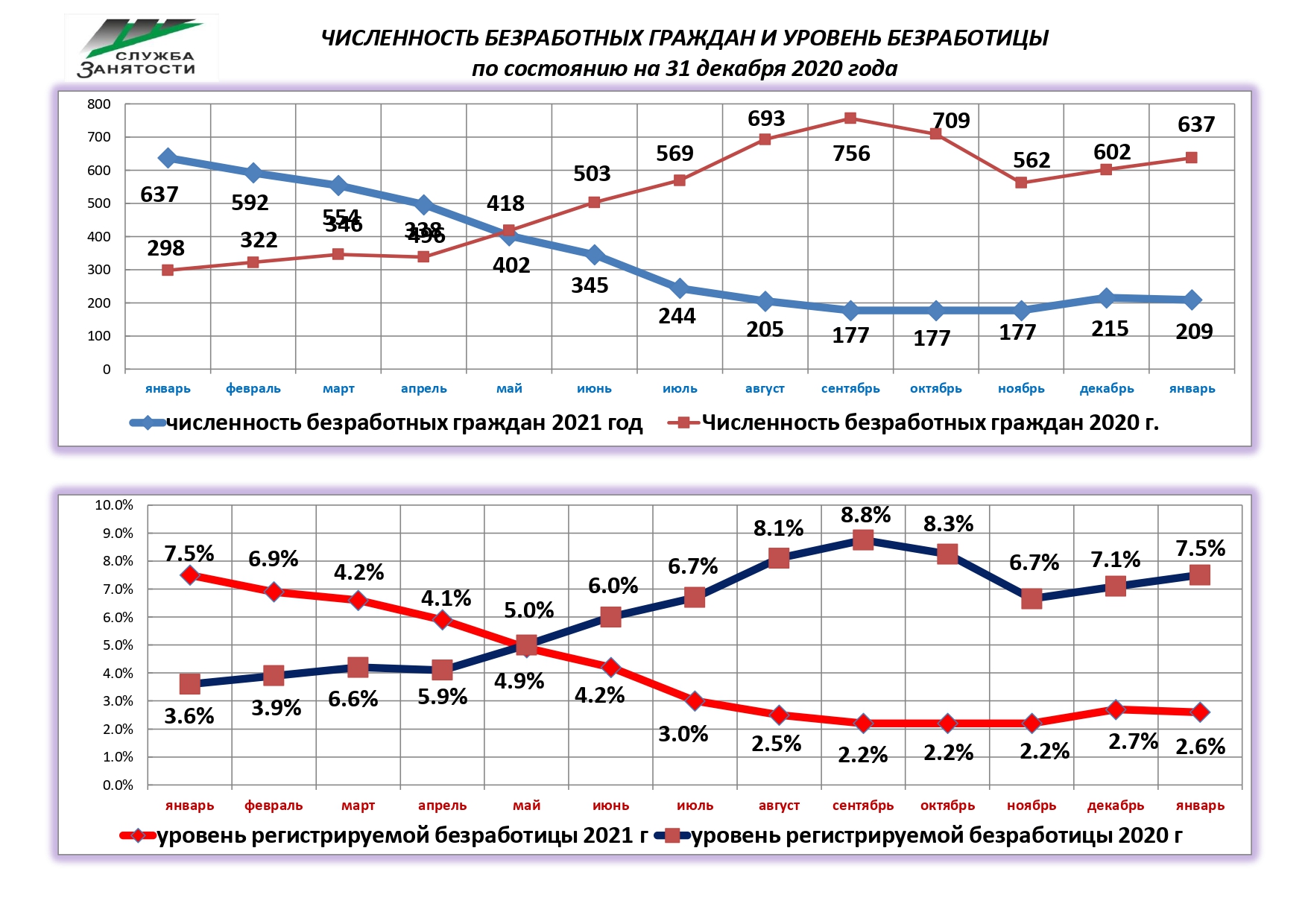 Сегодня на рынке труда Агаповского района сохраняется положительная динамика. По данным на 1 марта 2022 г., на учете по безработице состоят 212 человек, уровень регистрируемой безработицы - 2,7%. Структура безработных граждан на 01.03.2022 г.: состоит на учете 212 безработных гражданина, из них 150 женщин, 70,7%; молодежи в возрасте 16-29 лет 28,3% (60 человек),  74 гражданина предпенсионного возраста (3,5%); 18 инвалидов (8,5%);  6 выпускников учебных заведений – 2,8%.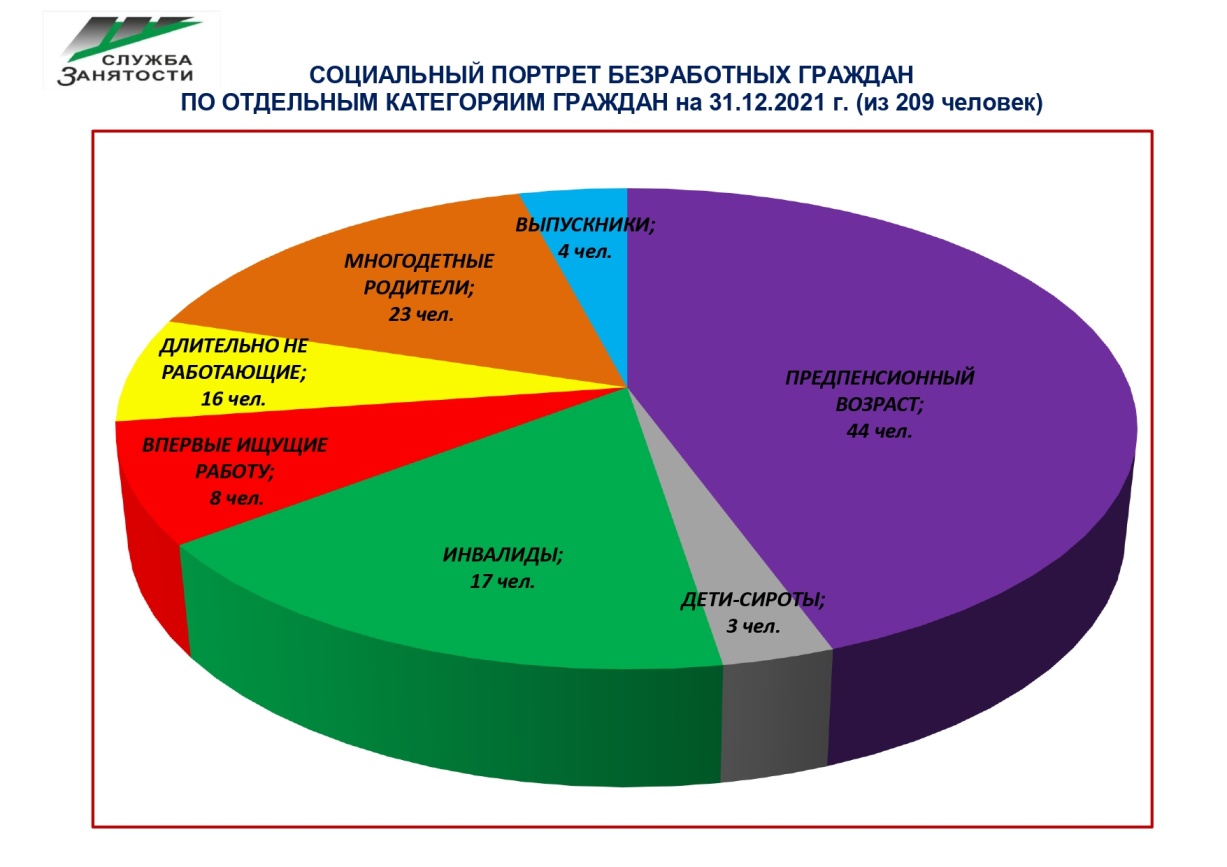 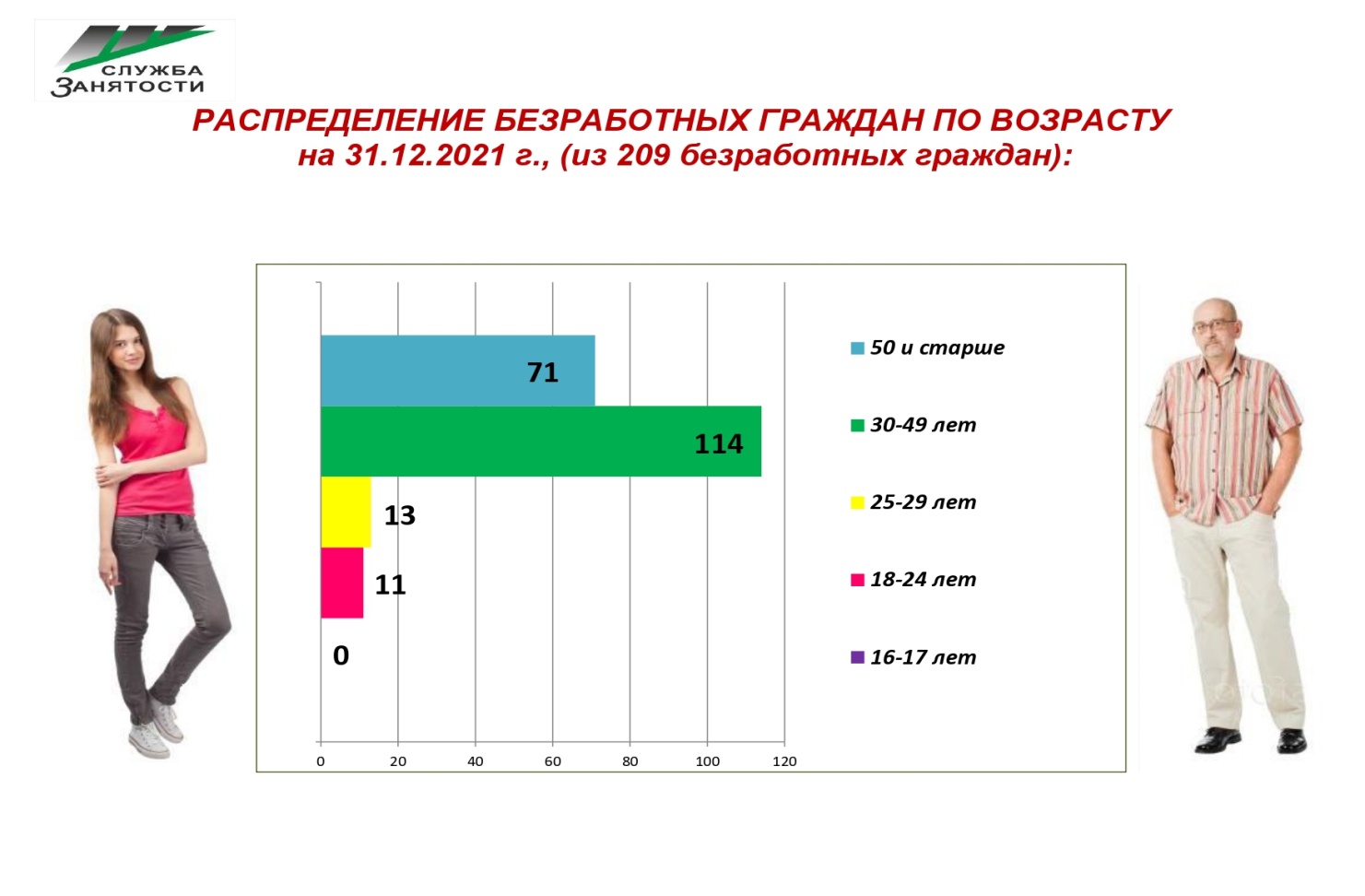 Коэффициент напряженности снизился с 1,7 человек на вакансию (максимальное значение, зафиксированное в феврале 2021 года) до 1,2 человек на вакансию (февраль 2022 года). Количество обращений тоже уменьшается, за 2 мес. 2022 года обратилось в поиске работы 106 человек (за 2 мес. 2021 года - 214 человек.) Заявления о постановке на учет принимаются в электронном виде через единый цифровой портал «Работа в России». Все дополнительные данные на граждан поступают в центр занятости населения через каналы межведомственного взаимодействия.   В 2021 году с помощью ЦЗН работу нашли 542 человека (из них 292 безработных гражданина), за два месяца 2022 года - 21 человек. Количество вакансий в Агаповском районе на 01.03.2022 года составляет 191 вакансия. Анализ вакансий показывает, что лидирующие позиции, занимают вакансии по рабочим специальностям 64,4 % (от общего числа вакансий), с оплатой труда выше прожиточного минимума – 95,8 % вакансий. Среди самых востребованных специалистов:  водитель автомобиля, грузчик, кладовщик, обработчик птицы, птицевод, подсобный рабочий, продавец непродовольственных товаров, механизатор, рабочий по благоустройству территорий, тракторист, электромонтер, младший воспитатель, повара, врачи, учителя.   В 2021 году массовых сокращений работников на предприятиях Агаповского района не было: сведения о сокращении 24 работников предоставили в 2021 году 7 организаций (МОУ «Наровчатская СОШ»; МОУ "Желтинская СОШ"; МДОУ "Детский сад "Светлячок", МДОУ "Детский сад "Малинка", МДОУ "Детский сад "Колосок", МДОУ "Детский сад "Лучик", МОУДПО "Муниципальный методический центр"). Сведения от организаций о неполном рабочем времени в 2021 году не предоставлялись.   Потерявшим работу оказываются услуги по профессиональной ориентации, социальной адаптации, оказывается психологическая поддержка. Эти меры помогают справиться со стрессом, вызванным потерей стабильного заработка, и вернуть уверенность в себе. Безработные учатся составлять резюме, проходить собеседования, что способствует более эффективному поиску нового место работы и быстрой адаптации к новой обстановке. Если по имеющейся у человека квалификации найти работу сложно, центр занятости помогает освоить новую сферу деятельности. В этом году мы начнем обучать профессиям: водитель автомобиля категории «Е», младшая медицинская сестра, машинист экскаватора, слесарь КИП. Основной набор на профобучение начнется в середине марта.Итоги за 2021 год:Обратилось за содействием в поиске подходящей работы 1297 человек;Признано безработными 528 человек.Трудоустроено 542 жителя Агаповского района, в т.ч. 292 безработных гражданина; В общественных работах приняли участие 48 человек; Получили услуги по содействию самозанятости 24 человека;Прошли профессиональное обучение 63 человека; Получили услугу по профессиональной ориентации 627 человек.Получили услугу по социальной адаптации – 51 человек;Временно трудоустроено 10 безработных граждан, испытывающих трудности в поиске работы;Временно трудоустроено 235 несовершеннолетних граждан в возрасте от 14 до 18 лет в свободное от учебы время.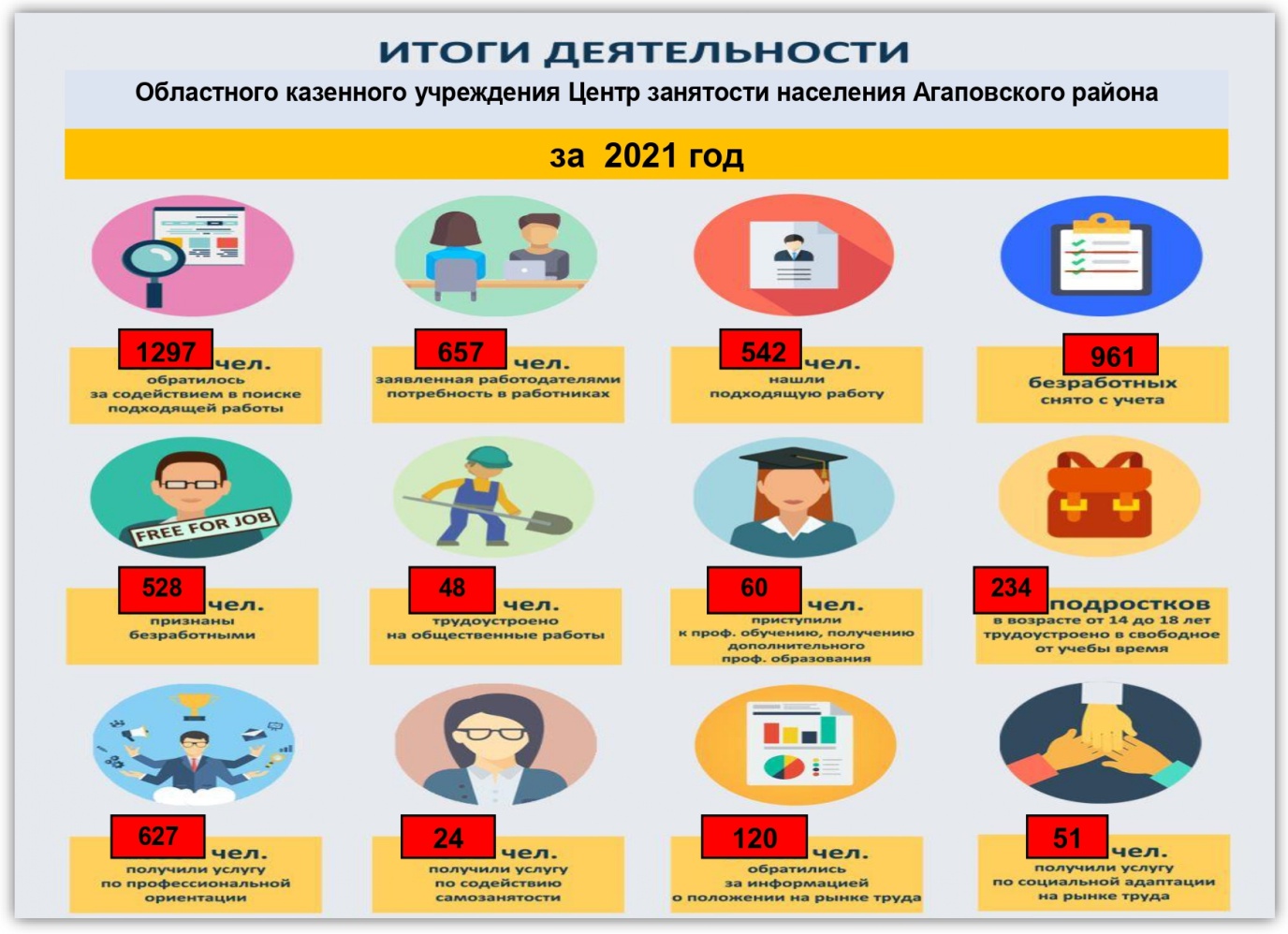   В 2021 году ОКУ ЦЗН Агаповского района организовано профессиональное обучение и повышение квалификации женщин, находящиеся в отпуске по уходу за ребенком до трех лет, обратившиеся в органы службы занятости в целях поиска работы - было выделено денежных средств на 2021 г. – 30 000 руб. Завершили обучение два гражданина по программе «Бухгалтерский учет, налогообложение и аудит». Также прошел профобучение 1 гражданин из категории -  незанятых граждан, которым в соответствии с законодательством Российской Федерации назначена трудовая пенсия по старости и которые стремятся возобновить трудовую деятельность по профессии «Кассир торгового зала», сумма обучения составила 6 000,00 рублей. В 2021 году в соответствии с муниципальной Программой «Организация общественных работ и временного трудоустройства безработных граждан, испытывающих трудности в поиске работы на территории Агаповского муниципального района на 2020-2022 годы», утвержденной постановлением главы Агаповского муниципального района №1486 от 31.02.2019 года за счет средств районного бюджета было выделено 94 900 рублей и создано 8 временных рабочих мест для трудоустройства граждан, испытывающих трудности в поиске подходящей работы (инвалидов). 8 инвалидам, трудоустроенным через службу занятости, была выплачена зарплата из районного бюджета. Безработные граждане были временно трудоустроены через Управление образования Агаповского муниципального района в муниципальные общеобразовательные учреждения и муниципальные дошкольные образовательные учреждения Агаповского района. В результате реализации комплекса мероприятий по организации временного трудоустройства безработных граждан, испытывающих трудности в поиске работы, оплачиваемых за счет средств районного бюджета было привлечено для выполнения социально значимых видов работ из числа безработных граждан района 8 инвалидов по профессиям: подсобный рабочий, младший воспитатель и др. На основании Постановлений главы администрации Агаповского муниципального района № 62 от 15.02.2021 года (на сумму 158 016 рублей 21 коп.); № 431 от 28.04.2021 года (на сумму 354 339 рублей 38 коп.); № 694 от 21.06.2021 года (на сумму 234 630 рублей 13 коп.); № 874 от 02.08.2021 года (на сумму 210 688 рублей 28 коп.) «Об организации временной занятости несовершеннолетних граждан в возрасте от 14 до 18 лет на территории Агаповского муниципального района в 2021 году временно трудоустроено за счет средств районного бюджета – 200 подростков. За счет средств работодателя (сельских поселений) трудоустроено 34 подростка. Оказана материальная поддержка ЦЗН на сумму 106 276 руб. 29 коп. Особое внимание в 2021 году уделялось трудоустройству подростков, находящихся в социально-опасном положении. Таких несовершеннолетних трудоустроено 197 граждан (83,8%).             На основании государственной программы Челябинской области «Содействие занятости населения Челябинской области», утвержденной Постановлением Правительства Челябинской области от 02.06.2021 г. № 208-П «Об утверждении Порядков предоставления субсидий, предусмотренных постановлением Правительства Челябинской области от 24.12.2020г. № 709-П «О государственной программе Челябинской области «Содействие занятости населения Челябинской области» и постановлением Правительства Челябинской области от 17.12.2020 г. № 688-П «О государственной программе Челябинской области «Доступная среда», был заключен договор на предоставление в 2021 году субсидий на возмещение затрат на содействие занятости несовершеннолетних граждан в возрасте от 14 до 18 лет, находящихся в трудной жизненной ситуации с Индивидуальным предпринимателем Князевой И.И., в результате временно трудоустроено 2 подростка (1 человек из многодетной семьи, 1 человек из неполной семьи).Введение 3Социально – экономическое развитие района 51.1. Исполнение доходной части бюджета51.2. Собственные доходы 61.3. Безвозмездные поступления81.4. Исполнение расходной части бюджета91.5. Исполнение бюджетных назначений по разделам бюджетной классификации122.  Образование192.1. Общее образование202.2. Обучение детей с ограниченными возможностями здоровья212.3. Дошкольное образование222.4. Питание242.5. Летняя оздоровительная кампания 2021 года242.6. Аукционы262.7. Ремонтные работы262.8. Об участии Агаповского муниципального района в реализации мероприятий национальных проектов в сфере «Образование» в 2021 году292.9. Стратегические цели и задачи системы образования на 2022 год313.  Культура333.1. Основные муниципальные программы в сфере культуры в 2021 году353.2. Национальный проект «Культура»363.2.1. Региональный проект «Культурная среда»363.2.2. Региональный проект «Творческие люди»373.2.3. Региональный проект  «Цифровая культура»383.3. Работа культурно – досуговых учреждений района443.4. Развитие киносети463.5. СМИ. Издательская деятельность463.6. Развитие библиотечного дела493.7. Обеспечение населения дополнительным образованием513.8. Наиболее значимые мероприятия и проекты 2021 года523.9. Мероприятия в рамках реализации программы «Старшее поколение»533.10. Мероприятия, направленные на развитие и поддержку национальных культур Южного Урала553.11. Проведение независимой оценки качества оказываемых услуг населению культурно-досуговыми учреждениями643.12. Ключевые направления работы в сфере культуры Агаповского муниципального района на 2022 год704.  Здравоохранение724.1. Ремонтные работы805.  Социальная защита населения855.1. Организация работы отдела опеки и попечительства895.2. Основные направления работы на 2022 год916.  Спорт и молодежная политика926.1. Кадровое обеспечение926.2. Организация подготовки спортивного резерва936.3. Материально-техническая база946.4. Пропаганда физической культуры и спорта956.5. Молодежная политика996.5.1. Общественная молодежная палата1046.6. МУ «Агаповская спортивная школа»1066.6.1. Система организации образовательного процесса1087.  Развитие жилищно-коммунального хозяйства 1107.1.Теплоснабжение1107.2. Водоснабжение и водоотведение1117.3. Дорожное хозяйство1117.4. Газоснабжение1147.5. «Формирование современной городской среды» в Агаповском муниципальном районе1177.6. Капитальный ремонт общедомового имущества в многоквартирных домах1198.  Архитектура и градостроительство 1219.  «Устойчивое развитие сельских территорий»  государственной программы Челябинской области Развитие сельского хозяйства и регулирования рынков сельскохозяйственной продукции, сырья и продовольствия на 2013-2020 годы12310. Управление сельского хозяйства и продовольствия 12510.1. Растениеводство12510.2.  Животноводство12710.3. Техника12910.4. Крестьянско-фермерское хозяйство «Карсакбаев К.Б.»13011. Имущество и земельные отношения13111.1. Другие виды оценки14412. Развитие малого и среднего предпринимательства15413. Архив15813.1. Обеспечение сохранности и государственный учет документов15913.2. Комплектование архива документами архивного фонда Российской Федерации16013.3. Формирование Архивного фонда16113.4. Создание информационно-поисковых систем, учетных БД16113.5. Предоставление информационных услуг и использование документов16213.6.Укрепление материально-технической базы архива16413.7 Состав и объем архивных документов16413.8. Состав и объем научно-справочного аппарата к архивным документам16513.9. Состав и объем научно-справочной библиотеки16613.10. Условия хранения документов16714. Комиссия по делам несовершеннолетних и защите их прав16815. Административная комиссия Агаповского муниципального района 18116. Комиссия по соблюдению требований к служебному поведению муниципальных служащих и урегулированию конфликта интересов18217. Обращения граждан18618. Отдел пресс-службы и информации администрации Агаповского муниципального района19019. ЕДДС19520. МФЦ19821. Отдел ГО и ЧС20022. Контрольно-счетная палата 20523. ОГБУ «Агаповская ветстанция»20824. «Совет ветеранов» Агаповского муниципального района21025. Рынок труда213Наименование доходного источникаИсполнено(руб.)Исполнено(руб.)Отклонения 2021 г. к 2020г.(%)Отклонение (исполнено 2021г.- исполнено 2020г.)   рублейНаименование доходного источника2020 г.2021 г.Отклонения 2021 г. к 2020г.(%)Отклонение (исполнено 2021г.- исполнено 2020г.)   рублей1234=3/25=3-2ИТОГО ДОХОДОВ1 519 303 813,131 618 812 024,436,5599 508 211,30СОБСТВЕННЫЕ ДОХОДЫ 371 858 846,88396 278 473,236,5724 419 626,35БЕЗВОЗМЕЗДНЫЕ ПОСТУПЛЕНИЯ (в том числе финансовая помощь из областного бюджета)1 147 444 966,251 222 533 551,206,5475 088 584,95Наименование доходного источникаИсполненоИсполненоОтклонение (исполнено 2021г./ исполнено 2020 г.)  %Отклонение (исполнено 2021 г.- исполнено 2020 г.)    рублейНаименование доходного источникарублейрублейОтклонение (исполнено 2021г./ исполнено 2020 г.)  %Отклонение (исполнено 2021 г.- исполнено 2020 г.)    рублейНаименование доходного источника2020 г.2021г.Отклонение (исполнено 2021г./ исполнено 2020 г.)  %Отклонение (исполнено 2021 г.- исполнено 2020 г.)    рублей1234=3/25=3-2НАЛОГОВЫЕ И НЕНАЛОГОВЫЕ ДОХОДЫ (из них)     371 858 846.88         396 278 473.23   6,57     24 419 626.35   НАЛОГ НА ДОХОДЫ ФИЗИЧЕСКИХ ЛИЦ     272 120 576.07         273 548 414.98   0,52       1 427 838.91   НАЛОГИ НА ТОВАРЫ (РАБОТЫУСЛУГИ)РЕАЛИЗУЕМЫЕ НА ТЕРРИТОРИИ РОССИЙСКОЙ ФЕДЕРАЦИИ (АКЦИЗЫ)       18 680 855.47           21 058 611.11   12,73       2 377 755.64   НАЛОГИ НА СОВОКУПНЫЙ ДОХОД       17 093 542.15           24 649 478.00   44,20       7 555 935.85   ДРУГИЕ НАЛОГОВЫЕ ДОХОДЫ       12 616 730.14             9 575 702.53   -24,10-     3 041 027.61   ДОХОДЫ ОТ ИСПОЛЬЗОВАНИЯ ИМУЩЕСТВА       31 284 119.22           28 052 046.13   -10,33-     3 232 073.09   ПЛАТЕЖИ ПРИ ПОЛЬЗОВАНИИ ПРИРОДНЫМИ РЕСУРСАМИ            416 892.80           11 808 075.79   2732,40     11 391 182.99   ДОХОДЫ ОТ ОКАЗАНИЯ ПЛАТНЫХ УСЛУГ И КОМПЕНСАЦИИ ЗАТРАТ ГОСУДАРСТВА       16 340 236.29           17 615 807.39   7,81       1 275 571.10   ПРОЧИЕ НЕНАЛОГОВЫЕ ДОХОДЫ         3 305 894.74             9 970 337.30   201,59       6 664 442.56   Наименование доходного источникаИсполнено (рублей)Исполнено (рублей)Отклонение (исполнено 2021 г./ исполнено 2020 г.)   Отклонение (исполнено 2021 г.- исполнено 2020 г.)   Наименование доходного источника2020 г.2021 г.(%) рублей1234=3/25=3-2БЕЗВОЗМЕЗДНЫЕ ПОСТУПЛЕНИЯ       1 147 444 966.25   1 222 533 551.206,5475 088 584.95Дотации         316 435 661.00   340 297 274.857,5423 861 613.85Субсидии         190 285 300.94   173 346 764.90-8,90-  16 938 536.04Субвенции         635 802 744.92   684 714 157.097,7648 911 412.17Иные межбюджетные трансферты             9 845 456.66   27 423 058.18178,5417 577 601.52Прочие безвозмездные поступления                400 000.00   238 534.00 -40,37-  161 466.00Доходы бюджетов бюджетной системы Российской Федерации от возврата остатков субсидий, субвенций и иных межбюджетных трансфертов, имеющих целевое назначение прошлых лет                296 842.67   0.07-  296 842.60Возврат остатков субсидий, субвенций и иных межбюджетных трансфертов, имеющих целевое назначение, прошлых лет     -   5 621 039.94   -      3 486 237.89     -37,982 134 802.05Наименование показателейИсполнено                  2020 г.Исполнено  2021 г.Рост 2021 г. к 2020 г.Отклонение (исполнено 2021г. - исполнено 2020г.) руб.1234=3/25=3-2ОБЩЕГОСУДАРСТВЕННЫЕ ВОПРОСЫ80 707 808,11121 161 214,3950,12%40 453 406,28НАЦИОНАЛЬНАЯ ОБОРОНА2 069 800,001 812 800,00-12,42%-257 000,00НАЦИОНАЛЬНАЯ БЕЗОПАСНОСТЬ И ПРАВООХРАНИТЕЛЬНАЯ ДЕЯТЕЛЬНОСТЬ6 721 906,027 815 597,4116,27%1 093 691,39НАЦИОНАЛЬНАЯ ЭКОНОМИКА127 545 744,1673 466 282,92-42,40%- 54 079 461,24ЖИЛИЩНО-КОММУНАЛЬНОЕ ХОЗЯЙСТВО102 854 085,94115 288 393,1012,09%12 434 307,16ОХРАНА ОКРУЖАЮЩЕЙ СРЕДЫ0,01 255 309,24100%1 255 309,24ОБРАЗОВАНИЕ700 115 864,43749 067 528,766,99%48 951 664,33КУЛЬТУРА,  КИНЕМАТОГРАФИЯ70 701 162,4972 495 035,872,54%1 793 873,38ЗДРАВООХРАНЕНИЕ1 000 000,000,00-100%- 1 000 000,00СОЦИАЛЬНАЯ ПОЛИТИКА318 783 882,52325 730 182,022,18%6 946 299,50ФИЗИЧЕСКАЯ КУЛЬТУРА И СПОРТ12 858 087,1019 525 284,2151,85%6 667 197,11МЕЖБЮДЖЕТНЫЕ ТРАНСФЕРТЫ98 778 198,4696 610 861,46-2,19%- 2 167 337,00ВСЕГО РАСХОДОВ1 522 136 539,231 584 228 489,384,08%62 091 950,15Учебный годКоличество детей2016-20172402017-20182372018-20192002019-20201862020-20211872017 г.2018 г.2019 г.2020 г.2021г.     68,9%      68%69,71%70,9%71,4%№п/пНаименование учрежденияОсновные средстваСумма (тыс., руб.)1Муниципальное управление культуры Администрации Агаповского муниципального районаКанц.товары87,71Муниципальное управление культуры Администрации Агаповского муниципального районаБаннер новогодний15,01Муниципальное управление культуры Администрации Агаповского муниципального районаШкаф для одежды 6,01Муниципальное управление культуры Администрации Агаповского муниципального районаКресло ткань черный пластик 12,51Муниципальное управление культуры Администрации Агаповского муниципального районаКресло руководителя к/з бежевый 10,81Муниципальное управление культуры Администрации Агаповского муниципального района3-хместный диван беж. Pegasso sand 29,01Муниципальное управление культуры Администрации Агаповского муниципального районаКанц.принадлежности (нож канц.,степлер, флэш-карта)12,51Муниципальное управление культуры Администрации Агаповского муниципального районаВнешний жесткий диск7,01Муниципальное управление культуры Администрации Агаповского муниципального районаПринтер9,81Муниципальное управление культуры Администрации Агаповского муниципального районаНоутбук82,01Муниципальное управление культуры Администрации Агаповского муниципального районаАвтомагнитола, колонки8,21Муниципальное управление культуры Администрации Агаповского муниципального районаРоутер2,01Муниципальное управление культуры Администрации Агаповского муниципального районаКомплектующие к а/м Лада Ларгус12,01Муниципальное управление культуры Администрации Агаповского муниципального районаКомпьютер в сборе62,2ИТОГО:ИТОГО:ИТОГО:356,72МУК «Агаповская централизованная клубная система»Микшер-усилитель39,22МУК «Агаповская централизованная клубная система»Акустическая система (колонка)96,72МУК «Агаповская централизованная клубная система»Кабель для громкоговорителей17,02МУК «Агаповская централизованная клубная система»Ноутбук46,02МУК «Агаповская централизованная клубная система»Аудио-кабель0,722МУК «Агаповская централизованная клубная система»Модульная активная 3-полосная А.С.600Вт,TURBOSOUN P500 V2116,32МУК «Агаповская централизованная клубная система»Радиосистема вокальная с приемником SR 40Mini AKG WMS40 Mini Vocal17,72МУК «Агаповская централизованная клубная система»Флеш-диск 16 Gb Mirex синий0,942МУК «Агаповская централизованная клубная система»Самовар 3л. электрический 28,22МУК «Агаповская централизованная клубная система»Макет "Автомат Калашникова"24,52МУК «Агаповская централизованная клубная система»Люстра3,02МУК «Агаповская централизованная клубная система»Гирлянда22,82МУК «Агаповская централизованная клубная система»Кресло офисное25,42МУК «Агаповская централизованная клубная система»Гардина5,02МУК «Агаповская централизованная клубная система»Нагайка5,02МУК «Агаповская централизованная клубная система»Проектор уличный5,02МУК «Агаповская централизованная клубная система»Генератор для ГАЗ 32215,02МУК «Агаповская централизованная клубная система»Зап.части к а/м (аккумулятор, трос)5,42МУК «Агаповская централизованная клубная система»Канц.товары19,6ИТОГО:ИТОГО:ИТОГО:483,463МУК «Агаповская централизованная библиотечная система»Роутер PON Медиум (GPON модем с WiFi)6,23МУК «Агаповская централизованная библиотечная система»Шар новогодний елочный2,03МУК «Агаповская централизованная библиотечная система»Мишура елочная2,03МУК «Агаповская централизованная библиотечная система»Маршрутизатор Медиум FTTb 20,43МУК «Агаповская централизованная библиотечная система»Беспроводной ШПД Eltex 11,33МУК «Агаповская централизованная библиотечная система»Насос7,6ИТОГО:ИТОГО:ИТОГО:49,54МКУДО «Агаповская детская школа искусств»YAMAHA YDP-144 палисандр (цифровое фортепиано)95,04МКУДО «Агаповская детская школа искусств»Вывеска фасадная1,3ИТОГО:ИТОГО:ИТОГО:96,35МКУДО «Буранная детская музыкальная школа»Баннер новогодний0,6ИТОГО:ИТОГО:ИТОГО:0,66МКУДО «Приморская детская школа искусств»0,00ИТОГО:ИТОГО:ИТОГО:0,007Буранная ЦКСМеханика сцены528,17Буранная ЦКСОдежда сцены599,27Буранная ЦКСКресло для зрительного зала (302шт)1049,77Буранная ЦКССветодиодный вращающийся прожектор 8 цветов62,4ИТОГО:ИТОГО:ИТОГО:2 239,48Гумбейская ЦКССветовое оборудование664,78Гумбейская ЦКСМультимедийный экран713,5ИТОГО:ИТОГО:ИТОГО:1 378,29Желтинская ЦКСКанц.товары (бумага «Снегурочка»)1,3ИТОГО:ИТОГО:ИТОГО:1,310Магнитная ЦКСАкустическая система Haumer D15A21,410Магнитная ЦКСПульт микшерный B&G, динамический16,710Магнитная ЦКСПлан эвакуации9,010Магнитная ЦКСПроектор EPSON33,110Магнитная ЦКСЭкран для проектора4,710Магнитная ЦКСКанц.товары (бумага офисная)2,710Магнитная ЦКСТактильные таблички 9шт23,010Магнитная ЦКСВодопроводный счетчик 3шт2,110Магнитная ЦКСКабель микрофонный 3шт2,0ИТОГО:ИТОГО:ИТОГО:114,711Наровчатская ЦКСКанц.товары (бумага офисная)5,611Наровчатская ЦКСКомплект. для сантехники6,0ИТОГО:ИТОГО:ИТОГО:11,612Первомайская ЦКСКанц. товары (бумага  офисная)0,8ИТОГО:ИТОГО:ИТОГО:0,813Приморская ЦКСНасос скважин6,313Приморская ЦКСКанц. товары, хоз.товары10,113Приморская ЦКСТкань3,6ИТОГО:ИТОГО:ИТОГО:20,014Светлогорская ЦКСРадиосистема YS-232U9.214Светлогорская ЦКСАкустическая система22,714Светлогорская ЦКССчетчик газовый4,014Светлогорская ЦКССпортинвентарь5,0ИТОГО:ИТОГО:ИТОГО:40,915Черниговская ЦКСИнформационные стенды9,415Черниговская ЦКСКанц.товары (бумага офисная)3,7ИТОГО:ИТОГО:ИТОГО:13,116Янгельская ЦКС0,00ИТОГО:ИТОГО:ИТОГО:0,00ВСЕГО:ВСЕГО:ВСЕГО:4 797,56№п/пНаименование организацииКол-во экземпляровАгаповское с/п50Буранное с/п200Желтинское с/п100Магнитное с/п200Наровчатское с/п200Первомайское с/п150Приморское с/п150Светлогорское с/п200Черниговское с/п100Янгельское с/п200ЦЗН100МФЦ150УК150ГБУЗ "Районная больница с. Агаповка"150УСЗН150УО50ЗАГС30Сельское хозяйство30Спорт15Администрация14Собрание депутатов1Управление финансов1КСП1Прокуратура1Федеральное агентство по печати и массовым коммуникациям (Роспечать) 1Национальное фондохранилище филиала ИТАР ТАСС «Российская книжная палата» 3Челябинская областная научная библиотека3ВСЕГО:ВСЕГО:2400№п/пНаименование организации культурыНаименование замечаний Исполнение1Муниципальное учреждение культуры "Агаповская централизованная библиотечная система"Необеспеченная техническая возможность выражения получателем услуг мнения о качестве оказания услуг (размещение на сайте). Неполная обеспеченность доступности услуг для инвалидов (оборудование входных групп пандусами/подъемными платформами, наличие выделенных стоянок для автотранспортных средств инвалидов, наличие специально оборудованных санитарно-гигиенических помещений в организации).Проведен анализ выявленных недостатков согласно приказу Министерства культуры Челябинской области от 30.12.2021г. №649, выбрали направление по устранению. Проведен совет директоров учреждений культуры. Планируется ежеквартально в индивидуальном порядке рассматривать каждое учреждение по выполнению устранений, составлен план и определены сроки.2Муниципальное учреждение культуры "Агаповская централизованная клубная система"Необеспеченная техническая возможность бронирования услуги/доступность записи на получение услуги (размещение на сайте). Неполная обеспеченность доступности услуг для инвалидов (оборудование входных групп пандусами/подъемными платформами, наличие выделенных стоянок для автотранспортных средств инвалидов, наличие специально оборудованных санитарно-гигиенических помещений в организации).Проведен анализ выявленных недостатков согласно приказу Министерства культуры Челябинской области от 30.12.2021г. №649, выбрали направление по устранению. Проведен совет директоров учреждений культуры. Планируется ежеквартально в индивидуальном порядке рассматривать каждое учреждение по выполнению устранений, составлен план и определены сроки.3Муниципальное учреждение культуры "Гумбейская централизованная клубная система"Необеспеченная техническая возможность выражения получателем услуг мнения о качестве оказания услуг (размещение на сайте). Неполная       обеспеченность доступности услуг для инвалидов   (оборудование входных групп пандусами/подъемными платформами, наличие выделенных     стоянок для автотранспортных  средств инвалидов,       дублирование надписей, знаков и    иной текстовой и графической информации знаками, выполненными рельефно-точечным шрифтом Брайля)Проведен анализ выявленных недостатков согласно приказу Министерства культуры Челябинской области от 30.12.2021г. №649, выбрали направление по устранению. Проведен совет директоров учреждений культуры. Планируется ежеквартально в индивидуальном порядке рассматривать каждое учреждение по выполнению устранений, составлен план и определены сроки.4Муниципальное учреждение культуры «Буранная централизованная клубная система»Неполнота информации, размещенной на информационном  стенде учреждения (местонахождение организации, режим и график работы,  контактные телефоны  и   адреса электронной почты, структура и органы управления         организации культуры).               Неполная обеспеченность  доступности услуг для         инвалидов (оборудование          входных групп пандусами /подъемными платформами, наличие выделенных   стоянок для автотранспортных      средств инвалидов,  наличие возможности предоставления услуги в  дистанционном режиме или на дому)Проведен анализ выявленных недостатков согласно приказу Министерства культуры Челябинской области от 30.12.2021г. №649, выбрали направление по устранению. Проведен совет директоров учреждений культуры. Планируется ежеквартально в индивидуальном порядке рассматривать каждое учреждение по выполнению устранений, составлен план и определены сроки.5Муниципальное учреждение «Централизованная клубная система"                              п. ЖелтинскийОтсутствие некоторых сведений на информационных ресурсах. Неполная  обеспеченность доступности  услуг для инвалидов (оборудование территории,  прилегающей  к организации, и ее помещений с   учетом   доступности   для инвалидов)Проведен анализ выявленных недостатков согласно приказу Министерства культуры Челябинской области от 30.12.2021г. №649, выбрали направление по устранению. Проведен совет директоров учреждений культуры. Планируется ежеквартально в индивидуальном порядке рассматривать каждое учреждение по выполнению устранений, составлен план и определены сроки.6Муниципальное учреждение культуры "Магнитная централизованная клубная система"Отсутствие  в учреждении комфортной зоны  отдыха (ожидания).Неполная обеспеченность доступности услуг для инвалидов (оборудование входных групп пандусами/подъемными платформами, наличие выделенных стоянок для автотранспортных средств инвалидов, наличие возможности предоставления услуги в дистанционном режиме или на дому).Проведен анализ выявленных недостатков согласно приказу Министерства культуры Челябинской области от 30.12.2021г. №649, выбрали направление по устранению. Проведен совет директоров учреждений культуры. Планируется ежеквартально в индивидуальном порядке рассматривать каждое учреждение по выполнению устранений, составлен план и определены сроки.7Муниципальное учреждение культуры "Наровчатская централизованная клубная система"Недостаточная комфортность предоставления услуг (доступность питьевой воды). Неполная  обеспеченность доступности  услуг для инвалидов (оборудование входных групп пандусами /подъемными платформами, наличие выделенных стоянок для автотранспортных      средств инвалидов,                 наличие специально    оборудованных санитарно-гигиенических помещений в   организации, дублирование          надписей, знаков  и  иной текстовой  и графической информации знаками,  выполненными рельефно-точечным шрифтом Брайля).Проведен анализ выявленных недостатков согласно приказу Министерства культуры Челябинской области от 30.12.2021г. №649, выбрали направление по устранению. Проведен совет директоров учреждений культуры. Планируется ежеквартально в индивидуальном порядке рассматривать каждое учреждение по выполнению устранений, составлен план и определены сроки.8Муниципальное учреждение культуры «Первомайская централизованная клубная система»Необеспеченная техническая возможность   выражения получателем услуг мнения о качестве оказания услуг (размещение  на сайте). Неполная   обеспеченность доступности услуг  для инвалидов (оборудование входных групп пандусами /подъемными платформами, наличие выделенных стоянок для автотранспортных      средств инвалидов,                 наличие специально оборудованных санитарно-гигиенических помещений в организации, дублирование надписей, знаков и иной текстовой и графической информации знаками, выполненными рельефно-точечным шрифтом Брайля)Проведен анализ выявленных недостатков согласно приказу Министерства культуры Челябинской области от 30.12.2021г. №649, выбрали направление по устранению. Проведен совет директоров учреждений культуры. Планируется ежеквартально в индивидуальном порядке рассматривать каждое учреждение по выполнению устранений, составлен план и определены сроки.9Муниципальное казённое учреждение культуры "Приморская централизованная клубная система"Отсутствие  необходимых сведений об учреждении на информационном стенде. Необеспеченная техническая возможность  выражения получателем услуг мнения о качестве  оказания  услуг (размещение на сайте);    -неполная  обеспеченность доступности услуг  для инвалидов (оборудование входных групп пандусами /подъемными платформами, наличие выделенных  стоянок для автотранспортных      средств инвалидов,       дублирование надписей, знаков и иной текстовой и графической информации знаками, выполненными рельефно-точечным шрифтом Брайля).Проведен анализ выявленных недостатков согласно приказу Министерства культуры Челябинской области от 30.12.2021г. №649, выбрали направление по устранению. Проведен совет директоров учреждений культуры. Планируется ежеквартально в индивидуальном порядке рассматривать каждое учреждение по выполнению устранений, составлен план и определены сроки.10Муниципальное учреждение культуры "Светлогорская централизованная клубная система"Необеспеченная техническая возможность  выражения получателем услуг мнения о качестве оказания услуг (размещение на сайте). Неполная обеспеченность доступности  услуг для инвалидов (наличие выделенных стоянок для автотранспортных средств инвалидов, наличие специально     оборудованных санитарно-гигиенических помещений в организации).Проведен анализ выявленных недостатков согласно приказу Министерства культуры Челябинской области от 30.12.2021г. №649, выбрали направление по устранению. Проведен совет директоров учреждений культуры. Планируется ежеквартально в индивидуальном порядке рассматривать каждое учреждение по выполнению устранений, составлен план и определены сроки.11Муниципальное учреждение культуры "Черниговская централизованная клубная система"Необеспеченная техническая возможность выражения получателем услуг мнения о качестве оказания услуг (размещение на сайте) Отсутствие  специально оборудованных  санитарно-гигиенических помещений в организации, способствующих обеспечению услуг  для инвалидов.Проведен анализ выявленных недостатков согласно приказу Министерства культуры Челябинской области от 30.12.2021г. №649, выбрали направление по устранению. Проведен совет директоров учреждений культуры. Планируется ежеквартально в индивидуальном порядке рассматривать каждое учреждение по выполнению устранений, составлен план и определены сроки.12Муниципальное учреждение культуры "Янгельский Дом культуры"Необеспеченная техническая возможность выражения получателем услуг мнения о качестве  оказания  услуг (размещение  на  сайте). Неполная  обеспеченность доступности  услуг для инвалидов (оборудование входных групп   пандусами, наличие выделенных стоянок для  автотранспортных средств  инвалидов, наличие специально    оборудованных санитарно-гигиенических помещений   в   организации, наличие              возможности предоставления     услуги  в дистанционном  режиме или на дому).Проведен анализ выявленных недостатков согласно приказу Министерства культуры Челябинской области от 30.12.2021г. №649, выбрали направление по устранению. Проведен совет директоров учреждений культуры. Планируется ежеквартально в индивидуальном порядке рассматривать каждое учреждение по выполнению устранений, составлен план и определены сроки.Муниципальные образованияФедеральная программа (по состоянию на 01.01.2022 г.)Федеральная программа (по состоянию на 01.01.2022 г.)Федеральная программа (по состоянию на 01.01.2022 г.)Федеральная программа (по состоянию на 01.01.2022 г.)Федеральная программа (по состоянию на 01.01.2022 г.)Федеральная программа (по состоянию на 01.01.2022 г.)Федеральная программа (по состоянию на 01.01.2022 г.)Федеральная программа (по состоянию на 01.01.2022 г.)Муниципальные образованияколичество обеспеченных рецептовсумма отпуска, тыс. руб.средняя стоимость рецепта, руб.средняя стоимость рецепта по Челябинской области, руб.отклонения от средней стоимости рецепта по области, %Товарные запасы в аптечных организацияхТоварные запасы в аптечных организацияхТоварные запасы в аптечных организацияхМуниципальные образованияколичество обеспеченных рецептовсумма отпуска, тыс. руб.средняя стоимость рецепта, руб.средняя стоимость рецепта по Челябинской области, руб.отклонения от средней стоимости рецепта по области, %количество уп.сумма тыс. руб.в месяцах, исходя из среднемесячного расходаАгаповский МР48266 892,92 926,91 814,60,61 4521 319,71,2Муниципальные образованияРегиональная программа (по состоянию на 01.01.2022 г.)Региональная программа (по состоянию на 01.01.2022 г.)Региональная программа (по состоянию на 01.01.2022 г.)Региональная программа (по состоянию на 01.01.2022 г.)Региональная программа (по состоянию на 01.01.2022 г.)Региональная программа (по состоянию на 01.01.2022 г.)Региональная программа (по состоянию на 01.01.2022 г.)Региональная программа (по состоянию на 01.01.2022 г.)Муниципальные образованияколичество обеспеченных рецептовсумма отпуска, тыс. руб.средняя стоимость рецепта, руб.средняя стоимость рецепта по Челябинской области, руб.отклонения от средней стоимости рецепта по области, %Товарные запасы в аптечных организацияхТоварные запасы в аптечных организацияхТоварные запасы в аптечных организацияхМуниципальные образованияколичество обеспеченных рецептовсумма отпуска, тыс. руб.средняя стоимость рецепта, руб.средняя стоимость рецепта по Челябинской области, руб.отклонения от средней стоимости рецепта по области, %количество уп.сумма тыс. руб.в месяцах, исходя из среднемесячного расходаАгаповский МР54143 500,91 203,5982,90,21 551678,01,3По состоянию на 31.12.2021 г.Компонент I вакцины, выделено всего дозВакцинировано Компонентом I Вакцинировано Компонентом II Вакцинировано Компонентом II Агаповский МРвсеговсегоАгаповский МРВакцина Гам-Ковид-ВакВакцина Гам-Ковид-ВакВакцина Гам-Ковид-ВакВакцина Гам-Ковид-ВакАгаповский МР1167510 19892559255Агаповский МРВакцина Эпи-Вак-КоронаВакцина Эпи-Вак-КоронаВакцина Эпи-Вак-КоронаВакцина Эпи-Вак-КоронаАгаповский МР2720668520520Агаповский МРВакцина КовиВакВакцина КовиВакВакцина КовиВакВакцина КовиВакАгаповский МР220162138138Агаповский МРЛайтЛайтЛайтЛайтАгаповский МР3750319331933193No п/пНаименование объекта, виды работВыделенные денежные средстваВыделенные денежные средстваВыделенные денежные средстваNo п/пНаименование объекта, виды работОбластн.бюджет руб.Районный бюджетруб.Собств.(ЦРБ-ГБУЗ) руб.I2019г.1Ремонт фасада административного корпуса236000700002Ремонт терапевтического отделения 2ой этаж8676402000003Ремонт Первомайской В.А.8518703610004Ремонт отопления гаража для машин скорой помощи 2627995Частичная замена окон, устройство входного тамбура ЦВОП п.Янгелька2096086Монтаж системы видеонаблюдения больницы2397577Приобретены 2 бензоэлектрогенератора1350008Ремонтные работы ФАП п.Кировский4160009Ремонтные работы  ФАП п.Субутак13000010Ремонтные работы ФАП п.Озёрный21200011Ремонт процедурного кабинета в поликлинике16000012Устройство линолеума в физиотерапии, каб. УЗИ, установка алюминиевых дверей (вход в физиотерапию) 12300013Установка кодовых замков5500014Ремонт входной группы в поликлинике, устройство благоустройства (дорожки, бардюры, )50000015Омоложение и обрезка деревьев, вывоз мусора с территории, привоз растительного грунта,планировка20000016Установка беседок 3шт.,лавки,урна10000017Монтаж перил из нержавеющей стали, противоскользящие коврики, уголки3050018Буквенное оснащение «Поликлиника»2500019Замена внутренних дверей в поликлинике97000II2020г.1Устройство «Колл-центра» в цокольном этаже поликлиники, ремонт входных тамбуров, регистрат.(программа «Бережливая поликлиника»)6612282Закуплена аппаратура «система управления электронной очереди» (программа «Бережливая поликлиника»3200003Закуплена мебель в поликлинику (мягкая- диваны, столы, шкафы, стулья) 4906194Замена внутренних дверей в поликлинике (с экономии торгов )2000005Ремонт системы вентиляции в рентгенотделении600006Ремонтные работы ФАП п.Уражайный (водопровод,канализация, отопление, выгребная яма)2930007Введены в строй ФАПы: в п.Новобуранное, п.Гумбейка, п.Ржавка(«Региональная программа модернизация первичного звена здравоохранения Челябинской обл.»)III2021г.Выделенные средстваВыделенные средстваВыделенные средстваФедерал.Бюджет Руб.Областн. БюджетРуб.РайонныйБюджетРуб.№п/пНаименование объекта и виды работФедерал.Бюджет Руб.Областн. БюджетРуб.РайонныйБюджетРуб.1Капремонт ФАП п.Уражайный (за счёт средств Агапов-гомуниципального района) 12130002Приобретение рентгеноборудования «Телевик» (программамодернизация первичного звена Челяб.обл.)170000003Текущий ремонт кабинетов  рентгенотделения (под «Телевик»)310000Собственные средстваСобственные средства4Ремонт своими силами:4.1Здание профосмотра каб. терапевта30000Собственные средстваСобственные средства4.2Здание поликлиники каб. №1630000Собственные средстваСобственные средства4.3Здание поликлиники каб.№420000Собственные средстваСобственные средства4.4Ремонт входной зоны ФАП п.Харьков15000Собственные средстваСобственные средства4.5Ремонт кровли автогараж скорой помощи, балкон поликлиники, пищеблок, здание профосмотра35000Собственные средстваСобственные средства4.6Ремонт отопления ФАП п.Харьков, ЦВОП п.Новобурановка25000Собственные средстваСобственные средства4.7Ремонт водопровода, отопления ЦВОП п.Янгельский35000Собственные средстваСобственные средства5Замена труб отопления от колодца до здания в В.А.п.Первомайский85000Собственные средстваСобственные средства6Приобретено: морозильная камера-2шт, холодильник-1шт, стиральная машинка100000Собственные средстваСобственные средстваNo п/пНаименование объекта, виды работВыделенные денежные средстваВыделенные денежные средстваВыделенные денежные средстваNo п/пНаименование объекта, виды работСумма посмете руб.Сумма поконтрактуруб.Экономияруб.IРемонт АПС (1200000р. с областного бюд.)1Подготовка ПСД450002Поликлиника (работы выполнены декабрь 2021г.)271039.2098644.79172394.413Терапевтическое отделение (работы выполнены январь-февраль 2022г.)883951.35355580.24528371.11IIСэкономленных (172394+528371=700765)средстввыполнены следующие виды работ:7007651Ремонт АПС Автогараж скорой помощи ( работы выполнены январь- февраль 2022г.)383830.8068987.40314843.402Пищеблок(работы выполнены февраль 2022г.)315015.6062198.07252817.53IIIC экономленных (314843+252817=567661р.) ведутся следующие виды работ:5676611Установка противопожарных  дверей в поликлинике (цокольный этаж) 2шт, замена входных дверей (вход и тамбур) и фрамуги  в Светлогорской В.А.(работы будут выполнены до 30.04.22г.)209868144808.0265059.98IVПодготовлена сметная документация по ремонтус/у 2шт, и кабинета в ЦВОП п.Буранный.( Работы закончены 14.03.2022г. Средства областного бюд.)175042.8011000065042.80VПодготовлена сметная документация по ремонту входной группы в детскую консультацию здание поликлиники. (Работы начаты будут выполнены до 31.05.22г.)40000036600034000VIВедется подготовка сметной документации по ремонту кабинетов в рентгенотделении. Средства областного бюджета.450000VIIВ плане подготовка ПСД на выполнение ремонтных работ в В.А. п.Первомайский.(Ремонт фасада, вход, кабинет, благоустройство) Передвижка средств с ФАП п.Малиновка1875855VIIВедется подготовка ПСД на выполнение ремонтных работ ФАП в п.Ташказган в здание школы.1328060VIIIВыполнен ремонт АПС ФАП п.Озерный 02.02.2022г.45623.79Собственные средстваСобственные средстваIXВ плане установка модульных ФАП в п.Наваринка, п.Зингейка, п.Верхнекизильский по программе «Модернизация первичного звена Челябинской области»В плане установка модульных ФАП в п.Наваринка, п.Зингейка, п.Верхнекизильский по программе «Модернизация первичного звена Челябинской области»В плане установка модульных ФАП в п.Наваринка, п.Зингейка, п.Верхнекизильский по программе «Модернизация первичного звена Челябинской области»В плане установка модульных ФАП в п.Наваринка, п.Зингейка, п.Верхнекизильский по программе «Модернизация первичного звена Челябинской области»№ п/пКатегории населенияКол-во1Инвалиды общего заболевания, в т.ч. дети-инвалиды19202Инвалиды войны и приравненные к ним лица13Участники ВОВ-4Труженики тыла755Члены семей погибших (умерших) военнослужащих416Ветераны военной службы (пенсионеры)107Ветераны боевых действий2658Ветераны труда (пенсионеры)14779Бывшие несовершеннолетние узники фашизма210Реабилитированные лица – пенсионеры или инвалиды10211Граждане, подвергшиеся воздействию радиации на ЧАЭС2012Граждане, пострадавшие  от деятельности ПО “МАЯК”413Граждане из подразделений особого риска414Ветераны труда Челябинской области121215Дети погибших защитников Отечества20016Доноры13617Дети из семей, имеющих 3-х и более детей240218Дети из неполных семей107319Дети из семей, находящихся в социально опасном положении520Дети, находящиеся под опекой (попечительством)7121Дети из приемных семей6922Семьи, имеющие 3-х и более детей74323Неполные семьи82124Семьи с детьми-инвалидами12425Неблагополучные семьи СОП/Трудная жизненная ситуация2/70Источник финансированияПоступилоденежных средств(тыс. руб.)Освоеноденежных средств(тыс. руб.)Всего299252,4299252,4Федеральный бюджет45572,745572,7Областной бюджет245821,4245821,4Местный бюджет7858,3(в т.ч. доплата кпенсии муниципальнымслужащим  4443,7)7858,3 (в т.ч. доплата кпенсии муниципальнымслужащим 4443,7)Источник финансированияФинансовые затраты, всего тыс. руб.Объем финансирования, тыс. руб.Объем финансирования, тыс. руб.Источник финансированияФинансовые затраты, всего тыс. руб.2020 год2021 годМестный бюджет200 000100 000100 000Областной бюджет438 000224 900214 000ПериодКоличество участников2020 г.3 576 человек2021 г.3 740 человекПоказательСпортивный сезон2020-2021 гг.Спортивный сезон 2021-2022 гг.Количество детей372478Количество разрядниковвсего 107:из них КМС – 8,I разряд – 2,массовые разряды - 97всего: 114из них КМС – 7,массовые разряды - 122Проведено мероприятийв связи с COVID-19 проведено 10 спортивно-массовых мероприятий муниципального уровня. Количество участников 798 человек.Приняли участие в 14 выездных соревнованиях (7 соревнований регионального уровня, 3 – межрегионального, 4 мероприятия всероссийского уровня). Количество участников – 219 человек.Проведено 17 соревнований муниципального уровня, в которых приняли участие 985 человек.Приняли участие в 13 выездных соревнованиях (11 регионального уровня, 1 первенство УрФО и 1 Кубок России), в которых приняли участие 132 человека.Победители и призеры выездных соревнованийРегиональный уровень:Победители - 3призеры - 10.Межрегиональный уровень:победители – 8призёры – 9.Региональный уровень:Победители - 12Призеры - 34.Межрегиональный уровень:победители – 1призёры – 10.Количество тренеров-преподавателей1517Количество группСпортивная подготовка - 14 группДополнительное образование - 16 группСпортивная подготовка - 19 группДополнительное образование - 15 группВиды спортаСпортивная подготовка: легкая атлетика, бокс, кикбоксинг, лапта.Дополнительное образование: мини-футбол, баскетбол, волейбол.Спортивная подготовка: легкая атлетика, бокс, кикбоксинг, лапта.Дополнительное образование: мини-футбол, баскетбол, волейбол.№ п/пСельские поселенияНаименование работНаименование работФактически выполнено работ, тыс. руб.Справочно: мощность, кмПодрядные организации2021 г.2021 г.2021 г.2021 г.2021 г.2021 г.2021 г.1Агаповское сельское поселениеКапитальный ремонт участков автомобильных дорог в с. Агаповка по ул. Дорожная  от перекрестка с трассой Магнитогорск-Кизильское-Сибай до перекрестка с трассой Аблязово-Светлогорск-Базарский, переулок ул. Школьная, д.11 до ул. Труда, д.13аКапитальный ремонт участков автомобильных дорог в с. Агаповка по ул. Дорожная  от перекрестка с трассой Магнитогорск-Кизильское-Сибай до перекрестка с трассой Аблязово-Светлогорск-Базарский, переулок ул. Школьная, д.11 до ул. Труда, д.13а26 643,93В т.ч.25 299,087 - областной бюджет1 344,85 – местный бюджет2,83ООО"ИНТЕРСТРОЙ";2Агаповское сельское поселениеРемонт улицы Молодежной в с.АгаповкаРемонт улицы Молодежной в с.Агаповка2 343,74В т.ч.2 253,66 - областной бюджет90,08 – местный бюджет0,400ООО "Дорожник М"3Буранное сельское поселениеКапитальный ремонт автодороги по ул. Лазурный в п.Буранный Агаповского районаКапитальный ремонт автодороги по ул. Лазурный в п.Буранный Агаповского района10 676,53в т.ч.10 128,16 - областной бюджет548,37 – местный бюджет0,452ООО  "СТРОЙПРОМСЕРВИС"4Янгельское сельского поселение Выполнение работ по восстановлению пешеходного перехода около  МДОУ "Детский Сад "Сказка"  п., Янгельский,                  ул. Первомайская, д.13аВыполнение работ по восстановлению пешеходного перехода около  МДОУ "Детский Сад "Сказка"  п., Янгельский,                  ул. Первомайская, д.13а611,82в т.ч.581,23 - областной бюджет30,59 – местный бюджет-ООО "Перспектива"Первомайское сельское поселениеВыполнение работ по восстановлению пешеходного перехода около  МДОУ "Детский сад "Ромашка", п.Первомайский, ул..Комсомольская 5аВыполнение работ по восстановлению пешеходного перехода около  МДОУ "Детский сад "Ромашка", п.Первомайский, ул..Комсомольская 5а163,52 в т.ч. 154,04 - областной бюджет9,48 – местный бюджет-ИП Прошкин;Агаповское сельское поселениеВыполнение работ по восстановлению пешеходного перехода около  МДОУ "ЦРР Д/С "БЕРЕЗКА" с.Агаповка, ул. Советская, д.43Выполнение работ по восстановлению пешеходного перехода около  МДОУ "ЦРР Д/С "БЕРЕЗКА" с.Агаповка, ул. Советская, д.43611,97 в т.ч. 582,171 - областной бюджет29,80 – местный бюджет-ИП Прошкин;Агаповское сельское поселениеВыполнение работ по восстановлению пешеходного перехода около МУ ДО «ДПШ», с. Агаповка, ул.Школьная, д.49Выполнение работ по восстановлению пешеходного перехода около МУ ДО «ДПШ», с. Агаповка, ул.Школьная, д.49602,157 в т.ч. 572,647 - областной бюджет29,51 – местный бюджет-ИП Прошкин;План на 2022 г.  (по программе «Развитие дорожного хозяйства Агаповского муниципального района Агаповского муниципального района»)План на 2022 г.  (по программе «Развитие дорожного хозяйства Агаповского муниципального района Агаповского муниципального района»)План на 2022 г.  (по программе «Развитие дорожного хозяйства Агаповского муниципального района Агаповского муниципального района»)План на 2022 г.  (по программе «Развитие дорожного хозяйства Агаповского муниципального района Агаповского муниципального района»)План на 2022 г.  (по программе «Развитие дорожного хозяйства Агаповского муниципального района Агаповского муниципального района»)План на 2022 г.  (по программе «Развитие дорожного хозяйства Агаповского муниципального района Агаповского муниципального района»)План на 2022 г.  (по программе «Развитие дорожного хозяйства Агаповского муниципального района Агаповского муниципального района»)№ п/пСельские поселенияНаименование работФактически выполнено работ, тыс.руб.Фактически выполнено работ, тыс.руб.Справочно: мощность, кмПодрядные организации2022 г.2022 г.2022 г.2022 г.2022 г.2022 г.2022 г.1Янгельское сельское поселениеРемонт автодороги по ул.Парковой от д.№ 87 по ул.Михалева в п.Янгельский Агаповского района Челябинской области16309,84В т.ч.15,31385- областной бюджет996,99 – с местного бюджета16309,84В т.ч.15,31385- областной бюджет996,99 – с местного бюджета1,3502Агаповское сельское поселениеКапитальный ремонт дороги по ул. Речная и прилегающему к ней переулку в с п. Агаповское Челябинской области12 803,17в т.ч. 12 487,26- с областного бюджета315,91- с местного бюджета12 803,17в т.ч. 12 487,26- с областного бюджета315,91- с местного бюджета0,8003Наровчатское сельское поселениеРемонт автомобильной дороги по ул.Кооперативная п.Наровчатка Агаповского района Челябинской области4 046,97в т.ч. 3 724,53-с областного бюджета322,44-с местного бюджета4 046,97в т.ч. 3 724,53-с областного бюджета322,44-с местного бюджета0,4604Первомайское сельское поселениеВыполнение работ по восстановлению пешеходного перехода около МУК Первомайская ЦКС, Челябинская область, Агаповский район, п. Первомайский, ул. Центральная д. 26402,76 т.ч. 372,76-с областного бюджета30,00-с местного бюджета402,76 т.ч. 372,76-с областного бюджета30,00-с местного бюджета-5Желтинское сельское поселениеВыполнение работ по восстановлению пешеходного перехода около  МОУ Желтинская СОШ, п.Желтинский, ул. Советская, д.51619,00 в т.ч. 590,00-с областного бюджета29,00-с местного бюджета619,00 в т.ч. 590,00-с областного бюджета29,00-с местного бюджета-6Янгельское сельское поселениеВыполнение работ по восстановлению пешеходного перехода около МУК "Янгельский Центральный Дом культуры", Челябинская область, Агаповский район, п. Янгельский, ул. Рабочая д.23а285,00 в т.ч. 255,00-с областного бюджета30,00-с местного бюджета285,00 в т.ч. 255,00-с областного бюджета30,00-с местного бюджета-№ п/пСельские поселенияНаименование работФактически выполнено работ, тыс.руб.Справочно: мощность, км/квартир2021 г.2021 г.2021 г.2021 г.2021 г.1Буранное сельское поселениеРаспределительный газопровод к жилым домам пос. Озерный Агаповского района Челябинской области8 218,82в т.ч.11 304,04- областной бюджет56,80 – местный бюджет6,24/1282Светлогорское сельское поселениеГазоснабжение поселка Горный, Агаповского района, Челябинской области5 026,72 в т.ч.4 976,45 –областной бюджет50,27 – местный бюджет4,06/463Светлогорское  сельское поселениеГазоснабжение поселка Черноотрог, Агаповского района, Челябинской области4 324,71В т.ч.4 281,46 -с областного бюджета43,25 -с местного бюджета3,4/494Агаповское сельское поселениеГазоснабжение  жилых домов  мкр. Садовый с. Агаповка, Агаповского  района, Челябинской области5 370,57 в т.ч.5 316,86 -с областного бюджета53,71 -с местного бюджета2,9/355Приморское сельское поселениеГазоснабжение жилых домов по улицам Магнитогорская, Первомайская и Садовая п. Приморский Агаповского района Челябинской области10 391,44в т.ч.10 287,53- областной бюджет103,91 – местный бюджет8,07/2036Приморское сельское поселениеГазоснабжение жилых домов по улицам Дорожная, Западная, Молодежная, Чайковского, Мичурина, Титова, Гагарина, Горького, Кирова, Калинина, Садовая, пер. Дорожный пос. Приморский Агаповского района Челябинской области11 834,51в т.ч.11 716,16- областной бюджет118,34 – местный бюджет10,35/1817Светлогорское сельское поселениепос. Ташказган и пос. Воздвиженка, Агаповский район. Челябинская область. Газоснабжение жилых домов23 841,44в т.ч.23 656,42- областной бюджет185,02 – местный бюджет18,78/882022 г.1Агаповское сельское поселениеЧелябинская область, Агаповский район, северо-западная часть села Агаповка. Распределительные газопроводы по ул.Доломитовая, Отвальная, Правобережная, Октябрьская, Известковая9 529, 59в т.ч.9 434, 30- областной бюджет170,40 – местный бюджет3,2/562Магнитное сельское поселениеГазоснабжение поселка Южный, Агаповского района, Челябинской области17 004,40 в т.ч.16 834,00- областной бюджет170,40 – местный бюджет13,87/64Наименование мероприятияВиды работСтоимость, руб.Предоставление субсидий местным бюджетам, всего:Благоустройство Семейного парка в с. АгаповкаУкладка асфальтного покрытия, резинного покрытие и установка элементов детской площадки1 326 076,50Благоустройство общественной территории п. Буранный, пер. Парковый, уч.5работы по планировке территории, асфальтирование и установка МАФ885 479,33Благоустройство общественной территории (парк) п. МагнитныйРаботы по планировке территории, корчевка деревьев, устройство пешеходной дорожки651 000,00Благоустройство общественной территории (парк) п. ЖелтинскийУстановка столбов освещения и фонарей539 470,12Благоустройство общественной территории (парк) п. ПервомайскийУкладка брусчатки, установка МАФ529 200,00Благоустройство общественной территории (парк) п. СветлогорскРаботы по устройству асфальтового покрытия, установка малых архитектурных форм, установка уличных тренажёров454 125,00Благоустройство общественной территории (парк) п.ЯнгельскийОтсыпка цветным щебнем, установка МАФ, устройство освещения530 001,47Благоустройство общественной территории (парк) п.ж.д.ст.СубутакРаботы по асфальтированию территории313 425,00Благоустройство общественной территории (парк) п. ЧерниговскийРаботы по ремонту памятника, установка детского комплекса420 000,00Благоустройство общественной территории (парк) п. ОзерныйПланировка территории, устройство освещения, установка детского оборудования450 909,77Благоустройство общественной территории (парк) с. НовобурановкаПланировка территории, корчевка пней, установка сцены440 984,46Благоустройство общественной территории (парк) п. НаваринкаРабота по укладки брусчатки , устройство освещения336 482,29Благоустройство общественной территории (парк) п. НаровчаткаУстановка МАФ, установка уличных тренажёров449 061,39Дворовые территорииДворовые территорииДворовые территорииБлагоустройство дворовой территории п. Первомайский ул. Набережная 14,12,16Асфальтирование, установка скамеек432 337,50Благоустройство дворовой территории п. Первомайский ул. Комсомольская 4а, 8а, 2б.Асфальтирование, установка скамеек437 062,502020 г.2021 г.%Задолженность населения, тыс. руб.63644,053400,0-19,2Подано исков, шт.628486-29,2На сумму тыс. руб.8344,05667,1-47Положительно решенных, шт.590463-27,4На сумму тыс. руб.6890,05399,0-27,6Взыскано тыс. руб.6800,05880,2-15,6Заключено договоров реструктуризации, шт.84-50На сумму тыс. руб.158,030,0-286Внесено тыс. руб.49,230,0-164Виды работ2015 г., тыс. руб.2016 г., тыс. руб.2017 г., тыс. руб.2018 г.тыс. руб.2019 г.тыс. руб.2020 г. тыс. руб.2021 г.тыс. руб.Электропроводка247,8482,71026,2374,1Холодное водоснабжение327,1198,1503,2114,8Теплоснабжение507,61523,12175369,9Водоотведение284,7219,255,3356,9Крыши1523,32805,12525,63313,8Фасад232,510041236,22382,72632,82615Фундамент61,6200141,8459432,2Проектные18131661,33407,96824,96560,05590,618136285,7№МероприятияСрок исполнения1.Переход с угольной котельной на альтернативный источник тепла в п. Новоянгелька Янгельского сельского поселения.2022 г.2.Активизация работы, в том числе судебно-исковой, по погашению задолженности населения перед предприятиями ЖКХ.Количество семейФедеральный бюджетОбластной бюджетВсего получено субсидийМолодые семьи  и молодые специалисты85 724 8066 032 18511 757 000Граждане, проживающие и работающие всельской местности31 375 8002 403 2003 779 000ИТОГО11 семей7 100 6068 435 38515 536 000Количество семейФедеральный бюджетОбластной бюджетВсего получено субсидийГраждане, проживающие и работающие в сельской местности42 110 0005 328 0007 438 000ИТОГО4 семьи2 110 0005 328 0007 438 000Количество семейФедеральный бюджетОбластной бюджетВсего получено субсидийГраждане, проживающие и работающие в сельской местности84 489 55311 335 44815 825 000ИТОГО8 семей4 489 55311 335 44815 825 0002019 годФедеральный бюджет948 090Областной Бюджет1 034 370Местный бюджет1 132 411Всего получено социальной выплаты3 114 871Количество семей62020 годФедеральный бюджет562 000Областной Бюджет1 046 300Местный бюджет1 080 540Всего получено социальной выплаты2 688 840Количество семей42021 годФедеральный бюджет491 278,65Областной Бюджет1 521 321,35Местный бюджет986 515Всего получено социальной выплаты2 999 115Количество семей5Наименование программыРасходы 2020 годаРасходы 2021 годаМуниципальная программа "Социальная поддержка населения Агаповского муниципального района на 2020-2022годы"16 470 720,0013 940 247,96Муниципальная программа "Развитие управления муниципальным имуществом и земельными участками Управлением по имуществу и земельным отношениям Агаповского муниципального района на 2020-2022 "25 849 470,6140 965 464,41В т.ч.- оплата за эл. энергию7 907 395,132 503 612,00- приобретение блочно-модульной котельной п. Приморский-24 818 836,85- приобретение оборудования для котельных9 914 422,915 068 360,00- прочие расходы (заработная плата, оказание услуг, приобретение  материалов)8 027 652,578 574 655,56Муниципальная программа "Укрепление общественного здоровья на территории Агаповского муниципального района"-10 387 636,80В т.ч.- приобретение жилых домов и земельных участков для врачей-10 387 636,80Непрограммные направления деятельности-- взносы за кап.ремонт190 104,51223 298,61- приобретение объектов недвижимости7 822 000,00- прочие5 133,2922140,70 Итого42 814 317,2173 360 788,48В период с 28.04.2011 г. по 31.12.2021 г.2020 г.2021 г.Количество заявлений, принятых от граждан  о бесплатном предоставлении земельных участков4271818Количество граждан, поставленных на учет в целях бесплатного предоставления земельного участка1641616Граждане, проживающие в сельских населенных пунктовМногодетные семьиМолодые семьиУчастники боевых действийПринято заявлений:Принято заявлений:Принято заявлений:Принято заявлений:Принято заявлений:В период с 28.04.2011 г. по 31.12.2021 г.2735431152020 г.-18--2021 г.11511Поставлены на учет:Поставлены на учет:Поставлены на учет:Поставлены на учет:Поставлены на учет:В период с 28.04.2011 г. по 31.12.2021 г.5921132020 г.-16--2021 г.Предоставлено земельных участков:Предоставлено земельных участков:Предоставлено земельных участков:Предоставлено земельных участков:Предоставлено земельных участков:2020 г.174-2021 г.11311Фактически состоящие на учете.Фактически состоящие на учете.Фактически состоящие на учете.Фактически состоящие на учете.Фактически состоящие на учете.по состоянию на 01.01.2022 г.212202020 год2020 год2020 год2021 год2021 год2021 годКоличество приобретенных квартир (шт.)Сумма выделенных средств (млн. рублей)Сумма израсходованных средств(млн. рублей)Количество приобретенных квартир(шт.)Сумма выделенных средств(млн. рублей)Сумма израсходованных средств(млн. рублей)1717,04816,4711317,10713,940Предоставление жилых помещений2020 год2021 годотклонения- по договору социального найма1110-1- по договору найма специализированного жилого помещения в том числе:СлужебныеДетям-сиротам и гражданам из их числа118213+1-5- приватизация86-2Вид права20202021отклонениеСобственность за плату507222Аренда330724394Постоянное бессрочное пользование159-6Безвозмездное срочное пользование10Перераспределение 8011333Выдача разрешений на использование84917Установление сервитутов385Вид права2020 г.2021 г.Аренда3034Собственность24Объекты строительства2020 г.2020 г.2021 г.2021 г.Объекты строительствасобственностьарендасобственностьарендаДля индивидуального жилищного строительства, жилищного строительства1294Комплексное освоение----Развитие застроенной территории----Сравнительная таблица доходов 2019, 2020, 2021 гг.Сравнительная таблица доходов 2019, 2020, 2021 гг.Сравнительная таблица доходов 2019, 2020, 2021 гг.Сравнительная таблица доходов 2019, 2020, 2021 гг.Сравнительная таблица доходов 2019, 2020, 2021 гг.Сравнительная таблица доходов 2019, 2020, 2021 гг.Сравнительная таблица доходов 2019, 2020, 2021 гг.Сравнительная таблица доходов 2019, 2020, 2021 гг.Сравнительная таблица доходов 2019, 2020, 2021 гг.Сравнительная таблица доходов 2019, 2020, 2021 гг.Сравнительная таблица доходов 2019, 2020, 2021 гг.Сравнительная таблица доходов 2019, 2020, 2021 гг.Сравнительная таблица доходов 2019, 2020, 2021 гг.Сравнительная таблица доходов 2019, 2020, 2021 гг.Сравнительная таблица доходов 2019, 2020, 2021 гг.Сравнительная таблица доходов 2019, 2020, 2021 гг.Наименование КВД2019 год2020 год2021 год2021 год2021 годПроцент исполнения 2021 года к 2020 годуПроцент исполнения 2020 года к 2018 годуНаименование КВДЗачисленоЗачисленоПланЗачисленоПроцент исполненияПроцент исполнения 2021 года к 2020 годуПроцент исполнения 2020 года к 2018 годуДоходы, получаемые в виде арендной платы за земельные участки, государственная собственность на которые не разграничена и которые расположены в границах межселенных территорий муниципальных районов, а также средства от продажи права на заключение договоров аренды указанных земельных участков33 445 216,4530 194 243,1429 463 100,0026 417 564,599087104,60Доходы от сдачи в аренду имущества, составляющего казну муниципальных районов (за исключением земельных участков)880 707,77513 528,121 000 900,001 016 846,631021988,44Прочие поступления от использования имущества, находящегося в собственности муниципальных районов (за исключением имущества муниципальных бюджетных и автономных учреждений, а также имущества муниципальных унитарных предприятий, в том числе казенных)567 283,69576 347,96933 000,00617 634,916610799,50Доходы от реализации иного имущества, находящегося в собственности муниципальных районов (за исключением имущества муниципальных бюджетных и автономных учреждений, а также имущества муниципальных унитарных предприятий, в том числе казенных), в части реализации основных средств по указанному имуществу2 185 375,00246 755,30488 900,00519 081,201062107,51Доходы от продажи земельных участков, государственная собственность на которые не разграничена и которые расположены в границах межселенных территорий муниципальных районов1 327 413,181 526 006,82382 000,007 543 549,721975494109,41Плата за увеличение площади земельных участков, находящихся в частной собственности, в результате перераспределения таких земельных участков и земель (или) земельных участков, государственная собственность на которые не разграничена и которые расположены в границах сельских поселений692 429,93416775,57236 800,00832 290,535120096,63Прочие поступления от денежных взысканий (штрафов) и иных сумм в возмещение ущерба, зачисляемые в бюджеты муниципальных районов12 900,0095500457 805,92387,50Итого39 111 326,0233 569 156,9132 504 700,0037 404 773,4511511182,57Направлено претензийдолжникамСумма претензионных требований( тыс. руб.)Сумма претензионных требований( тыс. руб.)Количество исковСумма исковых требований ( тыс. руб.)Сумма исковых требований ( тыс. руб.)Поступило денежных средств  по результатам претензионной и судебной работы( тыс. руб.)20202206331,56331,5734524,94524,92952,7920211818474,68474,6592897,22897,22784,3Участие в судебных разбирательствахУчастие в судебных разбирательствахУчастие в судебных разбирательствахПо делам о признании права в порядке приватизацииПо делам о признании права в порядке приватизацииПо делам о признании права в порядке приватизацииПо иным деламПо иным делам2020 г.2020 г.2020 г.62626253532021 г.2021 г.2021 г.7171714949Наименование правового акта20202021отклоненияОб утверждении перечня движимого и недвижимого имущества, предлагаемого для передачи из государственной собственности Челябинской области в муниципальную собственность Агаповского муниципального района227-15Об утверждении перечня движимого и недвижимого имущества, предлагаемого для передачи из муниципальной собственности Агаповского муниципального района в собственность сельских поселений, в федеральную собственность-11О согласовании перечня недвижимого имущества, находящегося в муниципальной собственности сельских поселений, передаваемого в муниципальную собственность Агаповского муниципального района7114Программа приватизации, отчет о приватизации имущества64-2Об утверждении перечня муниципального имущества, находящегося в пользовании у СМСП, и предназначенного для передачи во владение и пользование СМСП и внесение изменений в перечень.4117О внесении изменений в перечень автомобильных дорог1-Об утверждении Положений, Порядков управления имуществом75-2О приобретении имущества в муниципальную собственность121Об утверждении размеров ставок арендной платы23+1Итого3442+8Поступление имущества в казну за счет:2020 год(млн. рублей)2021 год(млн. рублей)отклонения(млн. рублей)- приобретения26,3857,5431,16- передача из государственной собственности13,904,32-9,58Передача имущества:2020 год(шт. договоров)2021 год(шт. договоров)отклонения- в оперативное управление618+12- в безвозмездное пользование25+3- в хозяйственное ведение23+12020 год2021 годотклоненияНежилые здания и помещения136-7Жилые помещения1716-1Земельные участки63-3Объекты инженерно-коммунальной структуры17284-88п/пАрендаторДоговорСальдо на конец периодап/пАрендаторДоговорпо арендной платеискпретензияОплачено в 202112346781ПАО " Южно-Уральский никелевый комбинат"07-13 от 2013-02-19219 861,24 решение суда01.02.202202Токарев Александр Анатольевич102-15Я от 2015-10-06151 349,58решение суда03Карсакбаев Абдрахман Бакчанович102-19 от 2019-06-2699 351,0028.01.202249675,504общество с ограниченной ответственностью "Сельскохозяйственное предприятие Шаянова" 103-10 от 2010-10-13124 731,6802.02.202206Терентьев  Вадим Владимирович109-19 Б от 2019-07-19169 723,5402.02.202207Токарев Александр Анатольевич110-15Б от 2015-10-12215 068,31решение суда08 Токарев Александр Анатольевич110-21 от 2021-07-0296 836,00242109ПАО " Южно-Уральский никелевый комбинат"111-11 от 2011-12-21512 494,36 решение суда01.02.2022010Токарев Александр Анатольевич112-13 от 2013-11-12207 561,54решение суда011ПАО " Южно-Уральский никелевый комбинат"114-11 от 2014-12-2163 063,74 решение суда01.02.2022012Карсакбаев Абдрахман Бакчанович123-19 от 2019-07-1971 820,0428.01.202235910,0213ООО "СтройЖилИнвест"124-10 от 2010-11-26283 779,25подготовка искового 08.10.2021014Токарев Александр Анатольевич128-15А от 2015-11-16200 080,00решение суда015Зайцев Николай Николаевич141-15 А от 2015-11-30259 812,38решение суда8602,7116ООО "Зингейка"145-18 от 2018-08-0661 557,65решение суда017ООО "Зингейка"146-18 от 2018-08-0660 952,53решение суда018ООО "Зингейка"148-18 от 2018-08-0675 601,10решение суда019ООО "Зингейка"149-18 от 2018-08-06109 013,22решение суда020ООО "Уралпромснаб"162-11 Б от 2011-10-1458 288,90решение суда022Общество с ограниченной ответственностью "Биоресурс"164-08 от 2008-12-24140 410,13решение суда023Общество с ограниченной ответственностью "Биоресурс"165-08 от 2008-12-2464 228,36решение суда024Беляев Владимир Олегович18-16 от 2016-03-1079 266,37иск12.11.2021025Шадрин Николай Андреевич184-16 от 2016-10-24371 398,00решение суда60237,1926Токарев Александр Анатольевич197-16 от 2016-11-1875 110,18решение суда027индивидуальный предприниматель крестьянского (фермерского) хозяйства "Костин Валерий Михайлович"20-18 от 2018-02-2255 946,2228.01.2022028Крестьянское хозяйство  "Болат" 20-20 от 2020-01-27152 000,0019.01.2022029ООО "Предприятие Железнодорожного транспорта"203-20 от 2020-12-07178 517,8128.01.2022179071,3030индивидуальный предприниматель крестьянского (фермерского) хозяйства "Костин Валерий Михайлович"205-19 от 2019-11-2576 474,1828.01.2022031Беляев Владимир Олегович21-16 от 2016-03-1078 486,70иск12.11.2021032Беляев Владимир Олегович212-17 от 2017-12-2569 430,28иск12.11.2021033Крестьянское хозяйство  "Болат" 216-16 от 2016-12-1552 185,1419.01.202260107,3435Беляев Владимир Олегович22-16 от 2016-03-10105 580,20иск12.11.2021036Беляев Владимир Олегович23-16 от 2016-03-10136 442,11иск12.11.2021037Беляев Владимир Олегович25-16 от 2017-03-10142 939,35иск12.11.2021038Алыев Ровшан Агы-оглы26-17 от 2017-03-1087 276,41решение суда200039Общество с ограниченной ответственностью "Предприятие по эксплуатации искусственных сооружений "РЕМЭКС"26-21н/о от 2021-06-07519 287,1228.01.2022040Беляев Владимир Олегович27-16 от 2016-03-1071 339,73иск12.11.2021041Беляев Владимир Олегович28-16 от 2016-03-10250 793,59иск12.11.2021042Беляев Владимир Олегович29-16 от 2016-03-1076 862,39иск12.11.2021043ООО "Светлогорское зерно"30-16 от 2016-03-1094 774,43решение суда044Беляев Владимир Олегович30-16 от 2016-03-10476 767,71иск12.11.2021045Беляев Владимир Олегович31-16 от 2016-03-1069 477,18иск12.11.2021046Усенов Кайдар Раисович33-20 от 2020-02-03260 000,0028.01.2022047ООО"Стрелок"34-12 от 2012-05-14774 886,94решение суда02.02.2022048Беляев Владимир Олегович34-16 от 2016-03-1084 464,16иск12.11.2021049Общество с ограниченной ответственностью "Агрофирма "Наровчатка"35-12 от 2012-05-18267 765,8028.01.2022050ОАО "Магнитострой"35-14 от 2014-04-0467 202,79051Наумова Татьяна Васильевна35-16 А от 2016-05-2387 150,16052Беляев Владимир Олегович36-16 от 2016-03-10202 324,16иск12.11.2021053Общество с ограниченной ответственностью "Биоресурс"39-13 от 2013-05-22117 513,53решение суда054ООО "Зингейка"42-13 от 2013-05-2388 799,28решение суда055ООО "Зингейка"43-13 от 2013-05-23185 742,27решение суда057ООО "Зингейка"44-13 от 2013-05-23141 850,47решение суда058ООО "Зингейка"45-13 от 2013-05-23127 154,81решение суда061ООО "Зингейка"46-13 от 2013-05-23206 787,56решение суда062ООО "Зингейка"47-13 от 2013-05-2371 104,70решение суда063 индивидуальный предприниматель крестьянского (фермерского)  хозяйства " Юсупов Аманжул Жуламанович"47-17 от 2017-04-2091 687,57решение суда28.01.2022064ООО "Зингейка"48-13 от 2013-05-23265 128,81решение суда065ООО "Зингейка"49-13 от 2013-05-23254 179,35решение суда066Общество с ограниченной ответственностью "Агрофирма "Наровчатка"505-21Нн/о от 2021-12-13386 024,81069Черепанов Игорь Викторович56-17 от 2017-05-15446 313,16суд5000070Токарев Александр Анатольевич57-17 от 2017-05-15197 188,47решение суда071Образкова Елена Юрьевна61-13 П от 2013-07-08285 466,66решение суда072Ибраев Амангельды Ваисович61-15 от 2015-09-15440 351,63решение суда073Усенова Мервет Амиржановна6-21 от 2021-02-0854 365,9802.02.2022074Гараев Алексей Иванович65-16 от 2016-04-2050 856,00решение суда36203,2775Гараев Алексей Иванович67-16 от 2016-04-2085 794,70решение суда65520,3576Крестьянское хозяйство  "Болат" 7-18 от 2018-02-0251 994,8519.01.202244723,1677Токарев Александр Анатольевич73-14 от 2014-07-04101 765,96решение суда078Беляев Владимир Олегович74-16 от 2016-05-19108 760,22иск12.11.2021079Гараев Алексей Иванович76-09 от 2009-04-06210 987,51решение суда247052,1180Беляев Владимир Олегович76-16 от 2016-05-1980 317,25иск12.11.2021081ООО "Зингейка"77/10-13 от 2013-07-16168 341,57решение суда082ООО "Зингейка"77/1-13 от 2013-07-16172 279,55решение суда083ООО "Зингейка"77/12-13 от 2013-07-16102 369,42решение суда084ООО "Зингейка"77/13-13 от 2013-07-1685 190,04решение суда085Беляев Владимир Олегович77-16 от 2016-05-19145 931,66иск12.11.2021086ООО "Зингейка"77/4-13 от 2013-07-16145 111,79решение суда087ООО "Зингейка"77/5-13 от 2013-07-16137 906,58решение суда088ООО "Зингейка"77/6-13 от 2013-07-16115 005,56решение суда089ООО "Зингейка"77/7-13 от 2013-07-1679 078,54решение суда090ООО "Зингейка"77/8-13 от 2013-07-16137 954,03решение суда091Беляев Владимир Олегович78-16 от 2016-05-1977 709,28иск12.11.2021092Токарев Александр Анатольевич8-15 от 2015-02-27146 260,35решение суда093Алиев Самир Фахраманович87-18 от 2018-05-15111 005,7514.01.2022111005,7594Смольников Андрей Андреевич88-14 от 2014-09-0866 714,57решение суда095Ахметова Алия Улжабековна90-15 от 2015-11-23105 120,36решение суда42,1796ООО "Зингейка"9-14 от 2014-02-14145 871,20решение суда097ООО " УралПрофСтрой"99-15 Б от 2015-09-29369 427,0002.02.20221606714 571 146,46990427,7Наименование показателя2020 год2021 годв % к предыдущему периодуКоличество СМСП, ед.1 31467751,5ССЧ работников, занятых у СМСП, чел.2 6342 15081,6Численность населения в трудоспособном возрасте, чел.17 67417 20597,3Доля ССЧ работников, занятых у СМСП, в численности населения в трудоспособном возрасте, %14,912,483,2№п/пМероприятияСрокиСрокиСрокиОтветственные за исполнениеОтветственные за исполнениеОтветственные за исполнениеПодготовка проектов распоряжений, постановлений Главы Агаповского муниципального  района, информаций, сведений.Подготовка проектов распоряжений, постановлений Главы Агаповского муниципального  района, информаций, сведений.Подготовка проектов распоряжений, постановлений Главы Агаповского муниципального  района, информаций, сведений.Подготовка проектов распоряжений, постановлений Главы Агаповского муниципального  района, информаций, сведений.Подготовка проектов распоряжений, постановлений Главы Агаповского муниципального  района, информаций, сведений.Подготовка проектов распоряжений, постановлений Главы Агаповского муниципального  района, информаций, сведений.Подготовка проектов распоряжений, постановлений Главы Агаповского муниципального  района, информаций, сведений.Подготовка проектов распоряжений, постановлений Главы Агаповского муниципального  района, информаций, сведений.1Подготовка отчета по деятельности системы профилактики правонарушений и безнадзорности несовершеннолетних на территории Агаповского муниципального района для представления в межведомственную комиссию по делам несовершеннолетних и защите их прав при Правительстве Челябинской области - за 2021 год;- за 6 месяцев 2022 годаI кварталIV кварталI кварталIV кварталI кварталIV кварталкомиссия по делам несовершеннолетних и защите их прав администрации Агаповского муниципального района (далее по тексту – КДН и ЗП), Управление образования администрации Агаповского муниципального района (далее по тексту – УО), Управление социальной защиты населения Агаповского муниципального района (далее по тексту – УСЗН), ОМВД России по Агаповскому району (далее по тексту – ОМВД),ГБУЗ «Районная больница с. Агаповка», ОКУ Центр занятости населения Агаповского района (далее по тексту – ОКУ ЦЗН)комиссия по делам несовершеннолетних и защите их прав администрации Агаповского муниципального района (далее по тексту – КДН и ЗП), Управление образования администрации Агаповского муниципального района (далее по тексту – УО), Управление социальной защиты населения Агаповского муниципального района (далее по тексту – УСЗН), ОМВД России по Агаповскому району (далее по тексту – ОМВД),ГБУЗ «Районная больница с. Агаповка», ОКУ Центр занятости населения Агаповского района (далее по тексту – ОКУ ЦЗН)комиссия по делам несовершеннолетних и защите их прав администрации Агаповского муниципального района (далее по тексту – КДН и ЗП), Управление образования администрации Агаповского муниципального района (далее по тексту – УО), Управление социальной защиты населения Агаповского муниципального района (далее по тексту – УСЗН), ОМВД России по Агаповскому району (далее по тексту – ОМВД),ГБУЗ «Районная больница с. Агаповка», ОКУ Центр занятости населения Агаповского района (далее по тексту – ОКУ ЦЗН)2Подготовка информации об итогах работы  комиссии по делам несовершеннолетних и защите их прав администрации Агаповского муниципального района  для представления в межведомственную комиссию по делам несовершеннолетних и защите их прав при Правительстве Челябинской области - за 2021 год;- за 6 месяцев 2022 года I кварталIV квартал I кварталIV квартал I кварталIV квартал КДН и ЗП КДН и ЗП КДН и ЗП 3Подготовка проектов постановлений Главы Агаповского муниципального района:об организации работы КДН и ЗП  администрации Агаповского муниципального района в 2022 году;      - об утверждении состава КДН и ЗП администрации Агаповского муниципального района;- об организации временной занятости несовершеннолетних граждан в возрасте от 14 до 18 лет на территории Агаповского муниципального района в 2022 годув течение годав течение годав течение годав течение годав течение годав течение годаКДН и ЗПОКУ ЦЗНКДН и ЗПОКУ ЦЗНКДН и ЗПОКУ ЦЗН4Подготовка проектов  постановлений Главы Агаповского муниципального района о проведении межведомственных профилактических акций:  «Дети улиц» «За здоровый образ жизни»«Подросток», «Безопасное окно»«Образование всем детям»       -     «Я и Закон»I кварталII квартал    III кварталIII кварталIV кварталI кварталII квартал    III кварталIII кварталIV кварталI кварталII квартал    III кварталIII кварталIV кварталКДН и ЗПКДН и ЗПКДН и ЗП5Подготовка проекта постановления Главы Агаповского муниципального района «О дополнительных мерах по усилению профилактики безнадзорности и правонарушений несовершеннолетних»в случае роста преступностив случае роста преступностив случае роста преступностиКДН и ЗП, УО, УСЗН, ОМВД, ГБУЗ «Районная больница с. Агаповка»., ОКУ ЦЗНКДН и ЗП, УО, УСЗН, ОМВД, ГБУЗ «Районная больница с. Агаповка»., ОКУ ЦЗНКДН и ЗП, УО, УСЗН, ОМВД, ГБУЗ «Районная больница с. Агаповка»., ОКУ ЦЗНОрганизационно – методическая деятельностьОрганизационно – методическая деятельностьОрганизационно – методическая деятельностьОрганизационно – методическая деятельностьОрганизационно – методическая деятельностьОрганизационно – методическая деятельностьОрганизационно – методическая деятельностьОрганизационно – методическая деятельность1Организация и проведение областных межведомственных профилактических акций на территории Агаповского муниципального района:«Дети улиц» «За здоровый образ жизни»«Подросток», «Безопасное окно»«Образование всем детям»       -     «Я и Закон»I кварталII кварталII – III кв.III кв.IV кв.I кварталII кварталII – III кв.III кв.IV кв.I кварталII кварталII – III кв.III кв.IV кв.КДН и ЗП, УО, УСЗН, ОМВД, ГБУЗ «Районная больница с. Агаповка», ОКУ ЦЗН, Управление культуры Агаповского муниципального района (далее по тексту – МУК)КДН и ЗП, УО, УСЗН, ОМВД, ГБУЗ «Районная больница с. Агаповка», ОКУ ЦЗН, Управление культуры Агаповского муниципального района (далее по тексту – МУК)КДН и ЗП, УО, УСЗН, ОМВД, ГБУЗ «Районная больница с. Агаповка», ОКУ ЦЗН, Управление культуры Агаповского муниципального района (далее по тексту – МУК)2Оказание методической помощи органам и учреждениям, входящим в систему профилактики безнадзорности и правонарушений несовершеннолетних.в течение года, по мере необходимостив течение года, по мере необходимостив течение года, по мере необходимостиКДН и ЗПКДН и ЗПКДН и ЗП3Работа с устными и письменными обращениями граждан по вопросам компетенции КДН и ЗП администрации Агаповского муниципального районапо мере поступленияпо мере поступленияпо мере поступленияКДН и ЗПКДН и ЗПКДН и ЗП4Участие в межведомственных рейдах:осуществление контроля за несовершеннолетними, состоящими на учете в ПДН ОМВД России по Агаповскому району;патронаты семей и детей, состоящих на учете в отделении помощи семье и детям МБУ СО Центр помощи детям, оставшимся без попечения родителей Агаповского района, находящихся в социально – опасном положении и трудной жизненной ситуациив течение годав течение годав течение годаУО, УСЗН, ОМВД, ГБУЗ «Районная больница с. Агаповка».УО, УСЗН, ОМВД, ГБУЗ «Районная больница с. Агаповка».УО, УСЗН, ОМВД, ГБУЗ «Районная больница с. Агаповка».5Организация работы по запросам, справкам и информациям ОМВД РФ по Агаповскому району, суда, прокуратуры, воспитательных колоний, спец. учреждений закрытого типа и др. органов.в течение годав течение годав течение годаКДН и ЗПКДН и ЗПКДН и ЗП6Рассмотрение вопроса о создании порядка привлечения несовершеннолетних состоящих на различных видах профилактического учета в органах и учреждениях системы профилактики безнадзорности и правонарушений несовершеннолетних, к участию в добровольческой (волонтёрский) деятельности  в течение годав течение годав течение годаКФК, С и МПКФК, С и МПКФК, С и МП7Проведение Круглых столовв течение года, по мере необходимостив течение года, по мере необходимостив течение года, по мере необходимостиУОУОУОКоординация деятельности органов и учреждений системы профилактики безнадзорности и правонарушений несовершеннолетнихКоординация деятельности органов и учреждений системы профилактики безнадзорности и правонарушений несовершеннолетнихКоординация деятельности органов и учреждений системы профилактики безнадзорности и правонарушений несовершеннолетнихКоординация деятельности органов и учреждений системы профилактики безнадзорности и правонарушений несовершеннолетнихКоординация деятельности органов и учреждений системы профилактики безнадзорности и правонарушений несовершеннолетнихКоординация деятельности органов и учреждений системы профилактики безнадзорности и правонарушений несовершеннолетнихКоординация деятельности органов и учреждений системы профилактики безнадзорности и правонарушений несовершеннолетнихКоординация деятельности органов и учреждений системы профилактики безнадзорности и правонарушений несовершеннолетних1Анализ информации, предоставляемой органами и учреждениями, входящими в систему профилактики безнадзорности и правонарушений несовершеннолетних: о состоянии преступности и правонарушений среди несовершеннолетних и мерах по ее предупреждению;списки несовершеннолетних, состоящих на учете в ПДН ОМВД РФ по Агаповскому району, с целью выявления не работающих и не обучающихся; списки неблагополучных семей, находящихся на учете ОКДН, но не состоящих на учетах в органах системы профилактики безнадзорности и правонарушений;о мерах, принимаемых ОКДН по профилактике преступлений и правонарушений подростков.списки неблагополучных семей, находящихся в категории ТЖС и СОП Анализ информации, предоставляемой органами и учреждениями, входящими в систему профилактики безнадзорности и правонарушений несовершеннолетних: о состоянии преступности и правонарушений среди несовершеннолетних и мерах по ее предупреждению;списки несовершеннолетних, состоящих на учете в ПДН ОМВД РФ по Агаповскому району, с целью выявления не работающих и не обучающихся; списки неблагополучных семей, находящихся на учете ОКДН, но не состоящих на учетах в органах системы профилактики безнадзорности и правонарушений;о мерах, принимаемых ОКДН по профилактике преступлений и правонарушений подростков.списки неблагополучных семей, находящихся в категории ТЖС и СОП ежемесячноежемесячноежемесячноежеквартальноежемесячноежемесячноежемесячноежемесячноежеквартальноежемесячноежемесячноежемесячноежемесячноежеквартальноежемесячноежемесячноежемесячноежемесячноежеквартальноежемесячноОМВДОМВДОКДНОКДНУСЗН2Проведение мониторинга:- работы по выявлению и реабилитации детей и семей, находящихся в социально опасном положении;- работы по охвату подростков, состоящих на учете в ОВД, всеми видами дополнительного образования;- работы с детьми, допускающими самовольные уходы из государственных учреждений и семьи;Проведение мониторинга:- работы по выявлению и реабилитации детей и семей, находящихся в социально опасном положении;- работы по охвату подростков, состоящих на учете в ОВД, всеми видами дополнительного образования;- работы с детьми, допускающими самовольные уходы из государственных учреждений и семьи;ежеквартальноежеквартальноежеквартальноежеквартальноежеквартальноежеквартальноежеквартальноежеквартальноежеквартальноежеквартальноежеквартальноежеквартальноКДН и ЗП, УСЗН КДН и ЗП, УО КДН и ЗП, ОМВД3Утверждение программ индивидуального сопровождения (реабилитации) семей, находящихся в социально – опасном положении Утверждение программ индивидуального сопровождения (реабилитации) семей, находящихся в социально – опасном положении в течение годав течение годав течение годав течение годаКДН и ЗП4Осуществлять контроль выполнения постановлений, контрольных листов КДН и ЗПОсуществлять контроль выполнения постановлений, контрольных листов КДН и ЗПв течение годав течение годав течение годав течение годаЧлены КДН и ЗП5Мониторинг работы служб школьной медиации в Агаповском муниципальном районеМониторинг работы служб школьной медиации в Агаповском муниципальном районеежеквартальноежеквартальноежеквартальноежеквартальноУО4. Вопросы, выносимые на рассмотрение на заседаниях КДН и ЗП4. Вопросы, выносимые на рассмотрение на заседаниях КДН и ЗП4. Вопросы, выносимые на рассмотрение на заседаниях КДН и ЗП4. Вопросы, выносимые на рассмотрение на заседаниях КДН и ЗП4. Вопросы, выносимые на рассмотрение на заседаниях КДН и ЗП4. Вопросы, выносимые на рассмотрение на заседаниях КДН и ЗП4. Вопросы, выносимые на рассмотрение на заседаниях КДН и ЗП4. Вопросы, выносимые на рассмотрение на заседаниях КДН и ЗП1Утверждение плана работы КДН и ЗП на 2022 годУтверждение плана работы КДН и ЗП на 2022 годУтверждение плана работы КДН и ЗП на 2022 годЯнварь Январь КДН и ЗПКДН и ЗП2Об итогах деятельности органов и учреждений системы профилактики безнадзорности и правонарушений несовершеннолетних Агаповского муниципального района в 2021 году: - о состоянии профилактики преступности, правонарушений несовершеннолетних и мерах по их предупреждению в 2021 году, в том числе о мерах по выявлению и устранению причин и условий, способствующих совершению несовершеннолетними преступлений против собственности;- об итогах работы органов образования и образовательных организаций Агаповского муниципального района по профилактике безнадзорности и правонарушений, обучающихся в 2021 году, в том числе об организации безопасности несовершеннолетних в образовательных организациях;- об итогах работы органов социальной защиты населения Агаповского района по профилактике семейного неблагополучия и сиротства, в том числе о внешней супервизии в межведомственном пространстве сотрудничества в 2021 году;- об итогах работы органов и организаций здравоохранения по охране здоровья несовершеннолетних в 2021 г.Об итогах деятельности органов и учреждений системы профилактики безнадзорности и правонарушений несовершеннолетних Агаповского муниципального района в 2021 году: - о состоянии профилактики преступности, правонарушений несовершеннолетних и мерах по их предупреждению в 2021 году, в том числе о мерах по выявлению и устранению причин и условий, способствующих совершению несовершеннолетними преступлений против собственности;- об итогах работы органов образования и образовательных организаций Агаповского муниципального района по профилактике безнадзорности и правонарушений, обучающихся в 2021 году, в том числе об организации безопасности несовершеннолетних в образовательных организациях;- об итогах работы органов социальной защиты населения Агаповского района по профилактике семейного неблагополучия и сиротства, в том числе о внешней супервизии в межведомственном пространстве сотрудничества в 2021 году;- об итогах работы органов и организаций здравоохранения по охране здоровья несовершеннолетних в 2021 г.Об итогах деятельности органов и учреждений системы профилактики безнадзорности и правонарушений несовершеннолетних Агаповского муниципального района в 2021 году: - о состоянии профилактики преступности, правонарушений несовершеннолетних и мерах по их предупреждению в 2021 году, в том числе о мерах по выявлению и устранению причин и условий, способствующих совершению несовершеннолетними преступлений против собственности;- об итогах работы органов образования и образовательных организаций Агаповского муниципального района по профилактике безнадзорности и правонарушений, обучающихся в 2021 году, в том числе об организации безопасности несовершеннолетних в образовательных организациях;- об итогах работы органов социальной защиты населения Агаповского района по профилактике семейного неблагополучия и сиротства, в том числе о внешней супервизии в межведомственном пространстве сотрудничества в 2021 году;- об итогах работы органов и организаций здравоохранения по охране здоровья несовершеннолетних в 2021 г.I кварталI кварталОМВД, УО, УСЗН, ГБУЗ «Районная больница с. Агаповка»ОМВД, УО, УСЗН, ГБУЗ «Районная больница с. Агаповка»3Об организации взаимодействия органов системы профилактики по предупреждению суицидальных и иных аутоагресивных проявлений в среде несовершеннолетних, и о дальнейшем сопровождении лиц, демонстрирующих указанное поведение в 2021 году. О мерах, направленных на недопущение суицидальных проявлений среди несовершеннолетних, а также пресечению популяризации идеологии криминальных субкультур.Об организации взаимодействия органов системы профилактики по предупреждению суицидальных и иных аутоагресивных проявлений в среде несовершеннолетних, и о дальнейшем сопровождении лиц, демонстрирующих указанное поведение в 2021 году. О мерах, направленных на недопущение суицидальных проявлений среди несовершеннолетних, а также пресечению популяризации идеологии криминальных субкультур.Об организации взаимодействия органов системы профилактики по предупреждению суицидальных и иных аутоагресивных проявлений в среде несовершеннолетних, и о дальнейшем сопровождении лиц, демонстрирующих указанное поведение в 2021 году. О мерах, направленных на недопущение суицидальных проявлений среди несовершеннолетних, а также пресечению популяризации идеологии криминальных субкультур.I кварталI кварталОМВД, УО, ОКДНОМВД, УО, ОКДН4О работе Общественных КДН и ЗП на территории сельского поселения, а так же о предпринимаемых мерах по профилактике преступлений и правонарушений в 2021 годуО работе Общественных КДН и ЗП на территории сельского поселения, а так же о предпринимаемых мерах по профилактике преступлений и правонарушений в 2021 годуО работе Общественных КДН и ЗП на территории сельского поселения, а так же о предпринимаемых мерах по профилактике преступлений и правонарушений в 2021 годуI кварталI кварталОКДНОКДН5О состоянии правонарушений в области пожарной безопасности на территории Агаповского муниципального района, в том числе среди несовершеннолетних в 2021 г. и мерах по их предупреждению в 2022 г.О состоянии правонарушений в области пожарной безопасности на территории Агаповского муниципального района, в том числе среди несовершеннолетних в 2021 г. и мерах по их предупреждению в 2022 г.О состоянии правонарушений в области пожарной безопасности на территории Агаповского муниципального района, в том числе среди несовершеннолетних в 2021 г. и мерах по их предупреждению в 2022 г.I кварталI кварталОНДиПР УНДиПР по Агаповскому, Кизильскому, Нагайбакскому районам Главного управления МЧС России по Челябинской областиОНДиПР УНДиПР по Агаповскому, Кизильскому, Нагайбакскому районам Главного управления МЧС России по Челябинской области6О состоянии дорожно-транспортных правонарушений и дорожно-транспортного травматизма среди несовершеннолетних в 2021 г. и мерах по их предупреждению в 2022 г.О состоянии дорожно-транспортных правонарушений и дорожно-транспортного травматизма среди несовершеннолетних в 2021 г. и мерах по их предупреждению в 2022 г.О состоянии дорожно-транспортных правонарушений и дорожно-транспортного травматизма среди несовершеннолетних в 2021 г. и мерах по их предупреждению в 2022 г.I кварталI кварталГИБДД ОМВДГИБДД ОМВД7Об организации работы по профилактике правонарушений и деструктивного поведения среди несовершеннолетних осужденных, состоящих на учете в МФ ФКУ УИИ ГУФСИН России по Челябинской области по итогам 2021 годаОб организации работы по профилактике правонарушений и деструктивного поведения среди несовершеннолетних осужденных, состоящих на учете в МФ ФКУ УИИ ГУФСИН России по Челябинской области по итогам 2021 годаОб организации работы по профилактике правонарушений и деструктивного поведения среди несовершеннолетних осужденных, состоящих на учете в МФ ФКУ УИИ ГУФСИН России по Челябинской области по итогам 2021 годаI кварталI кварталГУФСИНГУФСИН8О проведении профилактической работы с несовершеннолетними, состоящими на учете в ПДН ОМВД России по Агаповскому району, по предотвращению совершения ими повторных правонарушений в 2021 году и за истекший период 2022 годаО проведении профилактической работы с несовершеннолетними, состоящими на учете в ПДН ОМВД России по Агаповскому району, по предотвращению совершения ими повторных правонарушений в 2021 году и за истекший период 2022 годаО проведении профилактической работы с несовершеннолетними, состоящими на учете в ПДН ОМВД России по Агаповскому району, по предотвращению совершения ими повторных правонарушений в 2021 году и за истекший период 2022 годаI кварталI кварталОМВД, УО, УСЗН, КФКС и МП, МУКОМВД, УО, УСЗН, КФКС и МП, МУК9О состоянии и результатах работы по профилактике употребления среди несовершеннолетних наркотических, токсических веществ и алкогольной продукции в 2021 году и за истекший период 2022 годаО состоянии и результатах работы по профилактике употребления среди несовершеннолетних наркотических, токсических веществ и алкогольной продукции в 2021 году и за истекший период 2022 годаО состоянии и результатах работы по профилактике употребления среди несовершеннолетних наркотических, токсических веществ и алкогольной продукции в 2021 году и за истекший период 2022 годаI кварталI кварталОМВДОМВД10Об итогах проведения межведомственной профилактической акции «Дети улиц» на территории Агаповского муниципального района в 2022 годуОб итогах проведения межведомственной профилактической акции «Дети улиц» на территории Агаповского муниципального района в 2022 годуОб итогах проведения межведомственной профилактической акции «Дети улиц» на территории Агаповского муниципального района в 2022 годуI кварталI кварталУО, УСЗН, ОМВД, ОКУ ЦЗН, КФКСи МП, МУК, ГБУЗ «Районная больница с. Агаповка»УО, УСЗН, ОМВД, ОКУ ЦЗН, КФКСи МП, МУК, ГБУЗ «Районная больница с. Агаповка»11О профилактической работе по предотвращению гибели детей на пожарах и водных объектах на территории Агаповского муниципального района и подготовке к купальному сезонуО профилактической работе по предотвращению гибели детей на пожарах и водных объектах на территории Агаповского муниципального района и подготовке к купальному сезонуО профилактической работе по предотвращению гибели детей на пожарах и водных объектах на территории Агаповского муниципального района и подготовке к купальному сезонуII кварталII кварталОНДиПР УНДиПР по Агаповскому, Кизильскому, Нагайбакскому районам Главного управления МЧС России по Челябинской области, Отдел ГО и ЧС администрации Агаповского муниципального районаОНДиПР УНДиПР по Агаповскому, Кизильскому, Нагайбакскому районам Главного управления МЧС России по Челябинской области, Отдел ГО и ЧС администрации Агаповского муниципального района12Об организации взаимодействия представителей образовательных организаций с сотрудниками органов внутренних дел, представителями заинтересованных субъектов системы профилактики по выявлению подростков с девиантным поведением, у которых наблюдаются признаки повышенной агрессии или депрессивного состояния, с целью оказания им своевременной помощи (медицинской и психологической), организации и проведения профилактической работы, а так же принятию  мер по не допущению совершения ими противоправных деяний, в том числе насильственных действий в отношении сверстников и педагогов («колумбайн», «скулшутинг», «буллинг», «кибербуллинг»)Об организации взаимодействия представителей образовательных организаций с сотрудниками органов внутренних дел, представителями заинтересованных субъектов системы профилактики по выявлению подростков с девиантным поведением, у которых наблюдаются признаки повышенной агрессии или депрессивного состояния, с целью оказания им своевременной помощи (медицинской и психологической), организации и проведения профилактической работы, а так же принятию  мер по не допущению совершения ими противоправных деяний, в том числе насильственных действий в отношении сверстников и педагогов («колумбайн», «скулшутинг», «буллинг», «кибербуллинг»)Об организации взаимодействия представителей образовательных организаций с сотрудниками органов внутренних дел, представителями заинтересованных субъектов системы профилактики по выявлению подростков с девиантным поведением, у которых наблюдаются признаки повышенной агрессии или депрессивного состояния, с целью оказания им своевременной помощи (медицинской и психологической), организации и проведения профилактической работы, а так же принятию  мер по не допущению совершения ими противоправных деяний, в том числе насильственных действий в отношении сверстников и педагогов («колумбайн», «скулшутинг», «буллинг», «кибербуллинг»)II кварталII кварталУО, УСЗН, ОМВД, КФК, С и МП, МУК, ГБУЗ «Районная больница с. Агаповка»УО, УСЗН, ОМВД, КФК, С и МП, МУК, ГБУЗ «Районная больница с. Агаповка»13О мерах и результатах работы по предотвращению случаев нарушения законодательства по продаже несовершеннолетним алкогольной и спиртосодержащей продукции, а также пива, напитков, изготовляемых на его основе и табачных изделий в 2021 году и за 1 квартал 2022 годаО мерах и результатах работы по предотвращению случаев нарушения законодательства по продаже несовершеннолетним алкогольной и спиртосодержащей продукции, а также пива, напитков, изготовляемых на его основе и табачных изделий в 2021 году и за 1 квартал 2022 годаО мерах и результатах работы по предотвращению случаев нарушения законодательства по продаже несовершеннолетним алкогольной и спиртосодержащей продукции, а также пива, напитков, изготовляемых на его основе и табачных изделий в 2021 году и за 1 квартал 2022 годаII кварталII кварталОМВДОМВД14О состоянии и результатах работы по организации межведомственного взаимодействия профилактики употребления среди несовершеннолетних наркотических токсических веществ и алкогольной продукции в 2021 году и за 1 квартал 2022 годаО состоянии и результатах работы по организации межведомственного взаимодействия профилактики употребления среди несовершеннолетних наркотических токсических веществ и алкогольной продукции в 2021 году и за 1 квартал 2022 годаО состоянии и результатах работы по организации межведомственного взаимодействия профилактики употребления среди несовершеннолетних наркотических токсических веществ и алкогольной продукции в 2021 году и за 1 квартал 2022 годаII кварталII кварталОМВД, УО, КФК, С и МП, МУК, ГБУЗ «Районная больница с. Агаповка»ОМВД, УО, КФК, С и МП, МУК, ГБУЗ «Районная больница с. Агаповка»15О фактах самовольных уходов несовершеннолетних из семей и МБУ СО Центр помощи детям, оставшимся без попечения родителей за истекший период 2021 года и мерах по их возвращениюО фактах самовольных уходов несовершеннолетних из семей и МБУ СО Центр помощи детям, оставшимся без попечения родителей за истекший период 2021 года и мерах по их возвращениюО фактах самовольных уходов несовершеннолетних из семей и МБУ СО Центр помощи детям, оставшимся без попечения родителей за истекший период 2021 года и мерах по их возвращениюII кварталII квартал ОМВД, МБУ СО Центр помощи детям ОМВД, МБУ СО Центр помощи детям16Об итогах проведения межведомственной профилактической акции «За здоровый образ жизни» на территории Агаповского муниципального районаОб итогах проведения межведомственной профилактической акции «За здоровый образ жизни» на территории Агаповского муниципального районаОб итогах проведения межведомственной профилактической акции «За здоровый образ жизни» на территории Агаповского муниципального районаII кварталII кварталУО, УСЗН, ОМВД, ОКУ ЦЗН, КФК, Си МП, МУК, ГБУЗ «Районная больница с. Агаповка»УО, УСЗН, ОМВД, ОКУ ЦЗН, КФК, Си МП, МУК, ГБУЗ «Районная больница с. Агаповка»17Об итогах проведения межведомственной профилактической акции «Безопасное окно» на территории Агаповского муниципального районаОб итогах проведения межведомственной профилактической акции «Безопасное окно» на территории Агаповского муниципального районаОб итогах проведения межведомственной профилактической акции «Безопасное окно» на территории Агаповского муниципального районаII кварталII кварталУО, УСЗН, ОМВД, ОКУ ЦЗН, КФК, Си МП, МУК, ГБУЗ «Районная больница с. Агаповка»УО, УСЗН, ОМВД, ОКУ ЦЗН, КФК, Си МП, МУК, ГБУЗ «Районная больница с. Агаповка»18Об организации оздоровления и занятости несовершеннолетних, состоящих на учете в органах внутренних дел и детей из семей, находящихся в социально опасном положении, о мерах про их вовлечению.Об организации оздоровления и занятости несовершеннолетних, состоящих на учете в органах внутренних дел и детей из семей, находящихся в социально опасном положении, о мерах про их вовлечению.Об организации оздоровления и занятости несовершеннолетних, состоящих на учете в органах внутренних дел и детей из семей, находящихся в социально опасном положении, о мерах про их вовлечению.II кварталII кварталУО, УСЗН, ОМВД, ОКУ ЦЗН, КФК, Си МП, МУК, ГБУЗ «Районная больница с. Агаповка»УО, УСЗН, ОМВД, ОКУ ЦЗН, КФК, Си МП, МУК, ГБУЗ «Районная больница с. Агаповка»19О проведении профилактической работы по предотвращению правонарушений и травматизма несовершеннолетних на объектах  ж/д транспорта на территории Агаповского муниципального района по итогам 1 полугодия 2022 года.О проведении профилактической работы по предотвращению правонарушений и травматизма несовершеннолетних на объектах  ж/д транспорта на территории Агаповского муниципального района по итогам 1 полугодия 2022 года.О проведении профилактической работы по предотвращению правонарушений и травматизма несовершеннолетних на объектах  ж/д транспорта на территории Агаповского муниципального района по итогам 1 полугодия 2022 года.III кварталIII кварталУО, ОМВД, ОКДНУО, ОМВД, ОКДН20Об организации летнего отдыха, оздоровления и дополнительной занятости несовершеннолетних во внеурочное время, в том числе реализации мероприятий по временному трудоустройству несовершеннолетних граждан в возрасте от 14 до 18 лет в свободное от учебы время Об организации летнего отдыха, оздоровления и дополнительной занятости несовершеннолетних во внеурочное время, в том числе реализации мероприятий по временному трудоустройству несовершеннолетних граждан в возрасте от 14 до 18 лет в свободное от учебы время Об организации летнего отдыха, оздоровления и дополнительной занятости несовершеннолетних во внеурочное время, в том числе реализации мероприятий по временному трудоустройству несовершеннолетних граждан в возрасте от 14 до 18 лет в свободное от учебы время III кварталIII кварталУО, УСЗН, ОМВД, ОКУ ЦЗН, КФК, Си МП, МУК, ГБУЗ «Районная больница с. Агаповка», ОКДНУО, УСЗН, ОМВД, ОКУ ЦЗН, КФК, Си МП, МУК, ГБУЗ «Районная больница с. Агаповка», ОКДН21О проведении межведомственной профилактической акции «Подросток» на территории Агаповского муниципального районаО проведении межведомственной профилактической акции «Подросток» на территории Агаповского муниципального районаО проведении межведомственной профилактической акции «Подросток» на территории Агаповского муниципального районаIII кварталIII кварталУО, УСЗН, ОМВД, ОКУ ЦЗН, КФКСи МП, МУК, ГБУЗ «Районная больница с. Агаповка»УО, УСЗН, ОМВД, ОКУ ЦЗН, КФКСи МП, МУК, ГБУЗ «Районная больница с. Агаповка»22Об условиях содержания и проживания несовершеннолетних, относящихся к категории детей – сирот и детей, оставшихся без попечения родителейОб условиях содержания и проживания несовершеннолетних, относящихся к категории детей – сирот и детей, оставшихся без попечения родителейОб условиях содержания и проживания несовершеннолетних, относящихся к категории детей – сирот и детей, оставшихся без попечения родителейIV кварталIV кварталМБУ СО Центр помощи детямМБУ СО Центр помощи детям23О проведении межведомственной профилактической акции «Образование всем детям» на территории Агаповского муниципального районаО проведении межведомственной профилактической акции «Образование всем детям» на территории Агаповского муниципального районаО проведении межведомственной профилактической акции «Образование всем детям» на территории Агаповского муниципального районаIV кварталIV кварталУО, УСЗН, ОМВД, ОКУ ЦЗН, КФКСи МП, МУК, ГБУЗ «Районная больница с. Агаповка»УО, УСЗН, ОМВД, ОКУ ЦЗН, КФКСи МП, МУК, ГБУЗ «Районная больница с. Агаповка»24О проведении межведомственной профилактической акции «Я и Закон» на территории Агаповского муниципального районаО проведении межведомственной профилактической акции «Я и Закон» на территории Агаповского муниципального районаО проведении межведомственной профилактической акции «Я и Закон» на территории Агаповского муниципального районаIV кварталIV кварталУО, УСЗН, ОМВД, ОКУ ЦЗН, КФКСи МП, МУК, ГБУЗ «Районная больница с. Агаповка»УО, УСЗН, ОМВД, ОКУ ЦЗН, КФКСи МП, МУК, ГБУЗ «Районная больница с. Агаповка»25О работе с несовершеннолетними,  вернувшимися из воспитательных колоний и специальных учреждений закрытого типа и осужденными судом к мерам, не связанным с лишением свободы.О работе с несовершеннолетними,  вернувшимися из воспитательных колоний и специальных учреждений закрытого типа и осужденными судом к мерам, не связанным с лишением свободы.О работе с несовершеннолетними,  вернувшимися из воспитательных колоний и специальных учреждений закрытого типа и осужденными судом к мерам, не связанным с лишением свободы.согласно оперативной обстановкесогласно оперативной обстановкеОМВД, ГУФСИН, ОКУ ЦЗНОМВД, ГУФСИН, ОКУ ЦЗН26Об организации работы по профилактике суицидов и суицидального поведения, а так же профилактики вовлечения несовершеннолетних в «группы смерти» и своевременного выявления подростков, демонстрирующих суицидальное поведение Об организации работы по профилактике суицидов и суицидального поведения, а так же профилактики вовлечения несовершеннолетних в «группы смерти» и своевременного выявления подростков, демонстрирующих суицидальное поведение Об организации работы по профилактике суицидов и суицидального поведения, а так же профилактики вовлечения несовершеннолетних в «группы смерти» и своевременного выявления подростков, демонстрирующих суицидальное поведение ежеквартальноежеквартальноУСЗН, ОМВД, УО, ГБУЗ «Районная больница с. Агаповка», МУК, КФКСп и МПУСЗН, ОМВД, УО, ГБУЗ «Районная больница с. Агаповка», МУК, КФКСп и МП27Промежуточные результаты работы по утвержденным программам индивидуального сопровождения (реабилитации) семей, находящихся в социально – опасном положенииПромежуточные результаты работы по утвержденным программам индивидуального сопровождения (реабилитации) семей, находящихся в социально – опасном положенииПромежуточные результаты работы по утвержденным программам индивидуального сопровождения (реабилитации) семей, находящихся в социально – опасном положениив течении годав течении годаУСЗНУСЗН28Организация взаимодействия органов системы профилактики по сопровождению семей, выбравших для своих несовершеннолетних детей школьного возраста образования вне образовательной организации в форме семейного обучения, а также принимаемых мерах по профилактики не обучения несовершеннолетних  Организация взаимодействия органов системы профилактики по сопровождению семей, выбравших для своих несовершеннолетних детей школьного возраста образования вне образовательной организации в форме семейного обучения, а также принимаемых мерах по профилактики не обучения несовершеннолетних  Организация взаимодействия органов системы профилактики по сопровождению семей, выбравших для своих несовершеннолетних детей школьного возраста образования вне образовательной организации в форме семейного обучения, а также принимаемых мерах по профилактики не обучения несовершеннолетних  ежеквартальноежеквартальноУОУО29О состоянии преступности среди несовершеннолетних и мерах по ее предупреждениюО состоянии преступности среди несовершеннолетних и мерах по ее предупреждениюО состоянии преступности среди несовершеннолетних и мерах по ее предупреждениюежеквартальноежеквартальноОМВДОМВД30Об организации межведомственного взаимодействия по работе с учащимися, не приступившими к обучению в 2021 – 2022 учебном году.Об организации межведомственного взаимодействия по работе с учащимися, не приступившими к обучению в 2021 – 2022 учебном году.Об организации межведомственного взаимодействия по работе с учащимися, не приступившими к обучению в 2021 – 2022 учебном году.ежеквартальноежеквартальноУО, УСЗН, ОМВД, ОКУ ЦЗН, КФКСи МП, МУК, ГБУЗ «Районная больница с. Агаповка»УО, УСЗН, ОМВД, ОКУ ЦЗН, КФКСи МП, МУК, ГБУЗ «Районная больница с. Агаповка»31О причинах роста правонарушений несовершеннолетних и мерах по их снижению в Агаповском муниципальном районеО причинах роста правонарушений несовершеннолетних и мерах по их снижению в Агаповском муниципальном районеО причинах роста правонарушений несовершеннолетних и мерах по их снижению в Агаповском муниципальном районесогласно оперативной обстановкесогласно оперативной обстановкеОМВДОМВД№МероприятиеОтветственныйСрок исполнения1Информировать граждан о порядке направления обращения в государственные органы, организации личного приема заявителей, результатах рассмотрения обращений и принятых по ним мерах.Управ. делами администрацииШаврагова А.П.начальник  ОПО Винокурова Н.А.постоянно2Обеспечить объективное, всестороннее и своевременное рассмотрение обращений, в том числе с участием заявителей, с выездом на место, коллегиально. Разъяснять правомочность принятых решений. Принимать меры по повышению количества положительно решенных вопросов. Гарантировать реализацию и защиту прав, свобод и законных интересов гражданЗаместитель главы Мирошин А.В.Управ. делами администрацииШаврагова А.П.главы сельских поселений, начальники управлений, комитетов и отделовпостоянно3Повысить эффективность контроля за соблюдением порядка рассмотрения обращений граждан и принятием мер по выявлению и устранению нарушений причин нарушения прав, свобод и законных интересов граждан. Обеспечить своевременное направление ответов и уведомлений по обращениям, в том числе поступившим  в форме электронного документооборота.Принимать меры, направленные на снижение количества повторных обращений и исполненных с нарушением срока.Управ. делами администрацииШаврагова А.П.начальник ОПО Винокурова Н.А.постоянно4Проводить прием граждан Глава АМРБ.Н. ТайбергеновЗаместитель главы А.В. Мирошин2 раза в месяц5Применять практику оперативного мониторинга вопросов повышенной активности населения и принятия соответствующих мер управляющего воздействияУправ. делами администрацииШаврагова А.П.начальник ОПО Винокурова Н.А.постоянно6Продолжить работу на постоянной основе по:- рассмотрению в установленном порядке обращений граждан, поступивших через информационные системы: ЕАИС «Обращения граждан», «Платформа обратной связи» Единого портала государственных услуг, «ОНФ. Помощь»- своевременному заполнению на Интернет-ресурсе ССТУ.РФ раздела «Результаты рассмотрения обращений» и направлению отчетов в соответствии с Указом Президента РФ от 17.04.2017г. №171 «О мониторинге и анализе результатов рассмотрения обращений граждан и организаций»- изучению информационных материалов Администрации Президента РФначальник  ОПО Винокурова Н.А.постоянноежемесячнопостоянноУчреждение Учреждение 2021 год2021 год2021 годУчреждение Учреждение ПланФакт%ОГБУ Агаповская районная ветеринарная станция1.1-Вакцинация:139273,00140840,00101,13ОГБУ Агаповская районная ветеринарная станция1.2-Диагностические исследования:29560,0029837,00100,94ОГБУ Агаповская районная ветеринарная станция1.3-Взятие крови:60185,0061783,00102,66ОГБУ Агаповская районная ветеринарная станция1.4-Лабораторные исследования:236816,00241271,00101,88ОГБУ Агаповская районная ветеринарная станцияИтого465834,00473731,00101,70